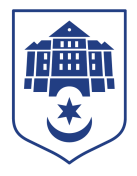 Тернопільська міська радавосьмого скликанняПротоколчетвертої сесії міської ради05 березня 2021 рокуЗал Українського Дому за адресою бульв.Т.Шевченка, 27м.ТернопільРеєстраціяРанкове пленарне засідання09:09Присутні:  Марія Баб’юк, Любов Вовк, Ружена Волянська, Ігор Вонс, Галина Гевко, Ігор Гірчак, Мар’яна Головко, Антон Горохівський, Андрій Грицишин, Микола Дерецький, Іван Зінь, Рустам Ергешов, Олег Климчук, Іван Ковалик, Володимир Місько, Роман Навроцький, Сергій Надал, Віктор Овчарук, Наталія Паньків, Марія Пачковська, Ольга Похиляк, Ліна Прокопів, Назарій Редьква, Олег Різник, Олександр Россомаха, Михайло Сиротюк, Юрій Смакоуз, Олександр Смик, Іван Сороколіт, Роман Торожнюк, Ігор Турський, Денис Фаріончук, Юрій Фартушняк, Христина Феціца, Віталій Хоркавий, Андрій Цибульський, Мар’ян Козбур, Олеся Чванкіна, Артур Шатарський, Ольга Шахін, Олег Шморгай, Мар'яна Юрик. Відсутній: Віктор Гевко. Список депутатів, які взяли участь в роботі четвертої сесії міської ради 05.03.2021 згідно з паперовою реєстрацією додається. Всього – 42.Марія Баб’юк, Любов Вовк, Ружена Волянська, Ігор Вонс, Галина Гевко, Ігор Гірчак, Мар’яна Головко, Антон Горохівський, Андрій Грицишин, Микола Дерецький, Іван Зінь, Рустам Ергешов, Олег Климчук, Іван Ковалик, Володимир Місько, Роман Навроцький, Сергій Надал, Віктор Овчарук, Наталія Паньків, Марія Пачковська, Ольга Похиляк, Ліна Прокопів, Назарій Редьква, Олег Різник, Олександр Россомаха, Михайло Сиротюк, Юрій Смакоуз, Олександр Смик, Іван Сороколіт, Роман Торожнюк, Ігор Турський, Денис Фаріончук, Юрій Фартушняк, Христина Феціца, Віталій Хоркавий, Андрій Цибульський, Мар’ян Козбур, Олеся Чванкіна, Артур Шатарський, Ольга Шахін, Олег Шморгай, Мар'яна Юрик. Відсутній: Віктор Гевко.Запрошені: начальник Тернопільського районного управління поліції ГУНП в Тернопільській області Сергій Осадця, начальник управління патрульної поліції в Тернопільській області Богдан Шевчук, заступник міського голови з питань діяльності виконавчих органів ради Вікторія Остапчук, старости сіл Тернопільської міської територіальної громади, представники виконавчих органів ради, молодіжний міський голова – Назар Гапій, волонтер батальйону спецпризначення «Свята Марія» Наталія Трач, представники управління організаційно-виконавчої роботи, представники управління правового забезпечення, представники управління цифрової трансформації та комунікацій з засобами масової інформації, представники ЗМІ (реєстрація додається).Вів сесію міський голова Сергій Надал.Виступив:	Міський голова Сергій Надал, який повідомив, що у зв’язку із запровадженими протиепідемічними заходами на території Тернопільської міської територіальної громади, з урахуванням постанови Кабінету Міністрів України від 09.12.2020 №1236 «Про встановлення карантину та запровадження обмежувальних протиепідемічних заходів з метою запобігання поширенню на території України гострої респіраторної хвороби COVID-19, спричиненої коронавірусом SARS-CoV-2», відповідно до ст.46 Регламенту Тернопільської міської ради восьмого скликання, пленарне засідання міської ради проводиться за відсутності представників громадськості, виключно у складі міського голови, депутатів міської ради, доповідачів, старост, представників управління організаційно-виконавчої роботи, управління правового забезпечення, управління цифрової трансформації та комунікацій з засобами масової інформації.Відповідно до Постанови головного державного санітарного лікаря України про затвердження Тимчасових рекомендацій щодо організації протиепідемічних заходів, з метою запобігання поширення гострої респіраторної хвороби СОVID-19, та дотримання карантинних вимог щодвігодини оголошуватиметься перерва в роботі сесії з залишенням залу для провітрювання на 15 хвилин.Міський голова  Сергій Надал запропонував розпочати роботу четвертої сесії міської ради з хвилини мовчання для вшанування пам’яті генерала-хорунжого, головнокомандуючого УПА Романа Шухевича.Виступила:	Волонтер батальйону спецпризначення «Свята Марія» Наталія Трач, яка з нагоди дня народження та за активну волонтерську діяльність вручила Ружені Волянській медаль батальйону «Свята Марія».Виступив:	Сергій Надал, який запропонував з метою підрахунку голосів депутатів міської ради на четвертій сесії Тернопільської міської ради без застосування системи електронного голосування «Віче» створити лічильну комісію у складі: Віталій Хоркавий - голова комісії, Юрій Смакоуз, Рустам Ергешов - члени лічильної комісії.Допомогу у підрахунку голосів в поіменному голосуванні за обрання лічильної комісії здійснює начальник організаційного відділу ради управління організаційно-виконавчої роботи Юлія Чорна шляхом оголошення прізвища депутата та фіксування результату його волевиявлення.Результати голосування: за - 42, проти-0, утримались-0. Рішення прийнято. (Результати поіменного голосування додаються).Вирішили: 	Рішення № 8/4/01 додається.Виступив:	Міський голова Сергій Надал, який озвучив пропозицію голови лічильної комісії Віталія Хоркавого щодо ефективного способу підрахунку голосів без застосування системи електронного голосування «Віче», а саме: з метою спрощення процедури підрахунку голосувати від зворотнього: «проти», «утримались», «за».Результати голосування за пропозицію Віталія Хоркавого: За - 42, проти – 0, утримались - 0, за -0. Рішення прийнято. (Результати поіменного голосування додаються)Виступив:	Міський голова Сергій Надал, який повідомив, що з метою уточнення результатів поіменного голосування до завершення сесії депутати можуть звернутися до голови лічильної комісії.Слухали:	Про взяття порядку денного четвертої сесії Тернопільської міської ради за основу.Інформував:	Міський голова Сергій НадалРезультати голосування за взяття порядку денного за основу: проти –0 , утримались –0, за – 42. Рішення прийнято. (Результати поіменного голосування додаються).Вирішили:	взяти порядок денний за основу.Порядок денний:Виступив:	Міський голова Сергій Надал, який запропонував з ініціативи автора та заявників зняти з розгляду наступні питання:Про затвердження проекту землеустрою щодо відведення земельної ділянки за адресою вул.Мирна,27 гр.Орденас А.Я.Про надання дозволу на розроблення проекту землеустрою щодо відведення земельної ділянки за адресою вул.Тернопільська,35 гр.Цимбалістій М.О.Про надання дозволу на поділ земельної ділянки за адресою вул. Микулинецька, 46, яка перебуває в оренді ПП «ІНВЕСТ-РОДИНА»Про затвердження проекту землеустрою щодо відведення земельної ділянки за адресою вул.Микулинецька гр.Карачок В.М.Про надання дозволу на розроблення проектів землеустрою щодо відведення земельних ділянок за адресою провулок Цегельний (гр.Чура А.В. та інші).Виступив:	Міський голова Сергій Надал, який запропонував доповнити порядок денний наступними питаннями, які попередньо були надіслані депутатам на електронні скриньки для ознайомлення та розглянуті постійними комісіями міської ради:- Про звернення депутатів Тернопільської міської ради щодо недопущення переслідування громадських активістів та необхідності реформи судової системиРезультати голосування:проти – 0, утримались – 0, за - 42. Рішення прийнято.(Результати поіменного голосування додаються)- Про звернення депутатів Тернопільської міської ради щодо діяльності політичних сил, що загрожують територіальній цілісності і суверенітету України Результати голосування:проти – 0, утримались – 0, за - 42. Рішення прийнято. (Результати поіменного голосування додаються)- Про звернення депутатів Тернопільської міської ради щодо недопущення зниження важливості української мови у сферах обслуговування, освіті та зменшення міри відповідальності за недотримання аналогічних норм законодавстваРезультати голосування:проти – 0, утримались – 0, за - 42. Рішення прийнято. (Результати поіменного голосування додаються)- Про звернення депутатів Тернопільської міської ради до Президента України та Верховної Ради України щодо вимоги створення Тимчасової слідчої комісії для розслідування витоку інформації із захоплення вагнерівцівРезультати голосування:проти – 0, утримались – 0, за - 42. Рішення прийнято. (Результати поіменного голосування додаються)- Про звернення депутатів Тернопільської міської ради до Верховної Ради України щодо напрацювання законодавчої бази для можливості проведення місцевих референдумів і застосування засад народовладдя на усіх рівнях Результати голосування:проти – 0, утримались – 0, за - 42. Рішення прийнято. (Результати поіменного голосування додаються)- Про звернення депутатів Тернопільської міської ради до Президента України Володимира Зеленського, Голови Верховної Ради України Дмитра Разумкова, Прем’єр-міністра України Дениса Шмигаля щодо прийняття Закону України «Про колабораціонізм»Результати голосування:проти – 0, утримались – 0, за - 42. Рішення прийнято. (Результати поіменного голосування додаються)- Про присвоєння назвРезультати голосування:проти – 0, утримались – 0, за - 42. Рішення прийнято. (Результати поіменного голосування додаються)- Про внесення змін до складу конкурсної комісії з вибору керуючої компанії індустріального парку «Тернопіль»Результати голосування:проти – 0, утримались – 4, за -38. Рішення прийнято. (Результати поіменного голосування додаються)- Про внесення змін до Статуту комунального підприємства електромереж зовнішнього освітлення «Тернопільміськсвітло» код ЄДРПОУ 03353868Результати голосування:проти – 0, утримались – 4, за -38. Рішення прийнято. (Результати поіменного голосування додаються)- Про внесення змін до Статуту спеціалізованого комунального підприємства «Ритуальна служба» Тернопільської міської ради  код ЄДРПОУ 03353302Результати голосування:проти – 0, утримались – 4, за -38. Рішення прийнято. (Результати поіменного голосування додаються)- Про прийняття пішохідного мосту до комунальної  власності Тернопільської міської територіальної громадиРезультати голосування:проти – 0, утримались – 0, за - 41. Рішення прийнято. (Результати поіменного голосування додаються)- Про внесення змін до рішення міської ради від 18.12.2021 №8/2/9 «Про Програму збереження культурної спадщини Тернопільської міської територіальної громади на 2021-2024 роки»Результати голосування:проти – 0, утримались – 4, за -38. Рішення прийнято. (Результати поіменного голосування додаються)- Про внесення змін до складу комісії по вирішенню земельних спорівРезультати голосування:проти – 0, утримались – 0, за - 42. Рішення прийнято. (Результати поіменного голосування додаються)- Про прийняття в комунальну власність земель сільськогосподарського призначення  Західноукраїнського національного університету  розміщених на території Тернопільської міської територіальної громадиРезультати голосування:проти – 0, утримались – 4, за - 38. Рішення прийнято. (Результати поіменного голосування додаються)- Про надання дозволу на розроблення проекту землеустрою щодо відведення земельної ділянки за адресою вул.Білецька,67 Західноукраїнському національному університетуРезультати голосування:проти – 0, утримались – 4, за -38. Рішення прийнято. (Результати поіменного голосування додаються)- Про надання дозволу на складання проекту землеустрою щодо відведення земельної ділянки за адресою м.Тернопіль вул.Білецька Управлінню капітального будівництва Тернопільської обласної державної адміністраціїРезультати голосування:проти – 0, утримались – 4, за -38. Рішення прийнято. (Результати поіменного голосування додаються)Виступив:	Олександр Смик, який запропонував доповнити порядок денний питанням «Про надання дозволу на укладання договору земельного сервітуту за адресою вул. С.Будного  гр. Россомасі О.В.»Результати голосування за пропозицію Олександра Смика: проти – 0, утримались – 4, за -37. Рішення прийнято. (Результати поіменного голосування додаються)Виступив:	Іван Сороколіт, який запропонував виключити з проекту рішення  «Про звіти старост Тернопільської міської територіальної громади про роботу за 2020 рік» пункт 4.Виступили:	Сергій Надал, Ігор Турський.Результати голосування за пропозицію Івана Сороколіта: проти – 24, утримались –14, за – 4. Рішення не прийнято. (Результати поіменного голосування додаються).Виступив:	Міський голова Сергій Надал, який запропонував наступну черговість розгляду питань порядку денного-  Про звернення депутатів Тернопільської міської ради щодо недопущення переслідування громадських активістів та необхідності реформи судової системи- Про звернення депутатів Тернопільської міської ради щодо діяльності політичних сил, що загрожують територіальній цілісності і суверенітету України - Про звернення депутатів Тернопільської міської ради щодо недопущення зниження важливості української мови у сферах обслуговування, освіті та зменшення міри відповідальності за недотримання аналогічних норм законодавства- Про звернення депутатів Тернопільської міської ради до Президента України та Верховної Ради України щодо вимоги створення Тимчасової слідчої комісії для розслідування витоку інформації із захоплення вагнерівців- Про звернення депутатів Тернопільської міської ради до Верховної Ради України щодо напрацювання законодавчої бази для можливості проведення місцевих референдумів і застосування засад народовладдя на усіх рівнях- Про звернення депутатів Тернопільської міської ради до Президента України Володимира Зеленського, Голови Верховної Ради України Дмитра Разумкова, Прем’єр-міністра України Дениса Шмигаля щодо прийняття Закону України «Про колабораціонізм»- Про присвоєння назвПісля чого розглянути питання основного порядку денного та інші додаткові питання.Результати голосування за затвердження порядку денного в цілому враховуючи пропозицію міського голови Сергія Надала щодо порядковості розгляду питань: проти – 0, утримались –0, за – 42. Рішення прийнято. (Результати поіменного голосування додаються).Порядок денний:Слухали: 	Про депутатський запит Мар’яни ГоловкоІнформувала: Мар’яна ГоловкоВиступив:	Міський голова Сергій Надал, який запропонував керівникам фракцій Тернопільської міської ради надати пропозиції щодо кандидатур до складу комісії з визначення місця розташування, облаштування скверу та встановлення пам’ятника Лесі Українці.Результати голосування за депутатський запит, враховуючи пропозицію міського голови Сергія Надала: проти - 0, утримались - 0, за - 41. Рішення прийнято. (Результати поіменного голосування додаються).Вирішили:	Рішення № 8/4/02, протокольні доручення №8/4/231додаються.Слухали: 	Про депутатський запит Івана СороколітаІнформував: Іван СороколітРезультати голосування за депутатський запит: проти - 0, утримались - 0, за - 12 . Рішення не прийнято. (Результати поіменного голосування додаються).Слухали: 	Про депутатський запит Ольги ПохилякІнформувала: Ольга ПохилякРезультати голосування за депутатський запит: проти - 0, утримались - 0, за - 40. Рішення прийнято. (Результати поіменного голосування додаються).Вирішили:	Рішення № 8/4/03 додається.Слухали: 	Про депутатське звернення Івана КоваликаІнформував: 	Іван КоваликВиступив: 	Міський голова Сергій НадалРезультати голосування за депутатське звернення: проти - 26, утримались - 8, за - 5. Рішення не прийнято. (Результати поіменного голосування додаються).Слухали: 	Про звернення депутатів Тернопільської міської ради щодо недопущення переслідування громадських активістів та необхідності реформи судової системиВиступив:	Міський голова Сергій Надал, який повідомив, що ініціатором даного звернення виступила Фракція Політичної  партії «Європейська  солідарність», та остаточний текст звернення узгоджений представниками політичних сил в Тернопільській міській раді на Погоджувальній раді.Доповідав: 	Ігор ГірчакВиступила:	Христина Феціца, яка за ініціативи громадського руху «Захисти Україну» запропонувала доповнити дане звернення текстом щодо відставки Генерального прокурора України Ірини Венедіктової, Андрія Портнова та Олега Татарова.Результати голосування за пропозицію Христини Феціци: проти - 2, утримались - 27, за - 11. Рішення не прийнято. (Результати поіменного голосування додаються).Виступив:	Іван Ковалик, який запропонував доповнити дане звернення текстом щодо звільнення з займаних посад Генерального прокурора України Ірини Венедіктової, Олега Татарова, Арсена Авакова, та ініціативою створення тимчасової слідчої комісії у Верховній Раді України для здійснення парламентського контролю за розслідуванням справи вбивства Павла Шеремета, та справ, де обвинувачуваними є учасники бойових дій та активісти.Результати голосування за пропозицію Івана Ковалика: проти - 2, утримались - 31, за - 5. Рішення не прийнято. (Результати поіменного голосування додаються).Виступив: 	Іван Сороколіт, який запропонував після слів: «вимагаємо» доповнити дане звернення текстом наступного змісту: «провести реальну судову реформу, перезапустити вищу раду правосуддя  та забезпечити прозорий добір її членів».Результати голосування за пропозицію Івана Сороколіта: проти - 1, утримались - 33, за - 4. Рішення не прийнято. (Результати поіменного голосування додаються).Результати голосування за проект рішення: проти - 0, утримались - 0, за - 39. Рішення прийнято. (Результати поіменного голосування додаються).Вирішили:	Рішення № 8/4/04 додається.Слухали: 	Про звернення депутатів Тернопільської міської ради щодо діяльності політичних сил, що загрожують територіальній цілісності і суверенітету України Доповідав: 	Андрій ГрицишинВиступив:	Міський голова Сергій Надал, який повідомив, що узгоджений текст звернення напрацьовано на Погоджувальній раді.Результати голосування за проект рішення: проти - 0, утримались - 0, за - 37. Рішення прийнято. (Результати поіменного голосування додаються).Вирішили:	Рішення № 8/4/05 додається.Слухали: 	Про звернення депутатів Тернопільської міської ради щодо недопущення зниження важливості української мови у сферах обслуговування, освіті та зменшення міри відповідальності за недотримання аналогічних норм законодавстваДоповідав: 	Антон ГорохівськийРезультати голосування за проект рішення: проти - 0, утримались - 0, за - 40. Рішення прийнято. (Результати поіменного голосування додаються).Вирішили:	Рішення № 8/4/06 додається.Слухали: 	Про звернення депутатів Тернопільської міської ради до Президента України та Верховної Ради України щодо вимоги створення Тимчасової слідчої комісії для розслідування витоку інформації із захоплення вагнерівцівДоповідав: 	Роман НавроцькцийВиступив:	Іван СороколітРезультати голосування за проект рішення: проти - 0, утримались - 2, за - 39. Рішення прийнято. (Результати поіменного голосування додаються).Вирішили:	Рішення № 8/4/07 додається.Слухали: 	Про звернення депутатів Тернопільської міської ради до Верховної Ради України щодо напрацювання законодавчої бази для можливості проведення місцевих референдумів і застосування засад народовладдя на усіх рівняхДоповідав: 	Денис ФаріончукВиступив: 	Іван КоваликРезультати голосування за проект рішення: проти - 0, утримались - 4, за - 34. Рішення прийнято. (Результати поіменного голосування додаються).Вирішили: Рішення № 8/4/08 додається.Слухали: 	Про звернення депутатів Тернопільської міської ради до Президента України Володимира Зеленського, Голови Верховної Ради України Дмитра Разумкова, Прем’єр-міністра України Дениса Шмигаля щодо прийняття Закону України «Про колабораціонізм»Доповідав: 	Мар’ян КозбурРезультати голосування за проект рішення: проти - 0, утримались - 0, за - 39. Рішення прийнято. (Результати поіменного голосування додаються).Вирішили:	Рішення № 8/4/09 додається.Слухали: 	Про присвоєння назвДоповідав:	Сергій НадалРезультати голосування за проект рішення: проти - 0, утримались - 0, за - 39. Рішення прийнято. (Результати поіменного голосування додаються).Вирішили:	Рішення № 8/4/10 додається.Слухали: 	Про виконання місцевого бюджету Тернопільської міської територіальної громади за  2020 рік Доповідала:	Вікторія ОстапчукВиступив: 	Іван СороколітРезультати голосування за проект рішення: проти - 0, утримались - 4, за - 38. Рішення прийнято. (Результати поіменного голосування додаються).Вирішили:	Рішення № 8/4/11 додається.Слухали: 	Про  внесення  змін  до  рішення міської  ради  від  18.12.2020 року № 8/2/17 «Про бюджет Тернопільської міської територіальної  громади  на  2021 рік» Доповідала:	Вікторія ОстапчукРезультати голосування за проект рішення: проти -0, утримались - 4, за - 37. Рішення прийнято. (Результати поіменного голосування додаються).Вирішили:	Рішення № 8/4/12 додається.Слухали: 	Про звіти старост Тернопільської міської територіальної громади про роботу за 2020 рікДоповідали:	Ольга Кузьма, Володимир Кортуняк, Руслан Кошулінський, Богдан Татарин, Ольга Туткалюк. Виступив:	Міський голова Сергій Надал, який доручив старостам сіл, приєднаних до Тернопільської міської територіальної громади протягом року прозвітувати про свою роботу перед мешканцями сіл.Результати голосування за проект рішення з врахуванням доручення міського голови Сергія Надала: проти - 0, утримались - 4, за - 35. Рішення прийнято. (Результати поіменного голосування додаються).Вирішили:	Рішення № 8/4/13, протокольні доручення №8/4/231 додаються.Слухали:	Про внесення змін до рішення міської ради від 14.12.2010 р. №6/2/31 «Про структуру виконавчих органів ради» Доповідав:	Сергій НадалРезультати голосування за проект рішення: проти - 0, утримались - 0, за - 39. Рішення прийнято. (Результати поіменного голосування додаються).Вирішили:	Рішення № 8/4/14 додається.Слухали:	Про виконання «Програми розвитку фізичної культури і спорту Тернопільської міської територіальної громади на 2017-2020 роки»Доповідав:	Микола КрутьРезультати голосування за проект рішення: проти - 0, утримались - 0, за - 38. Рішення прийнято. (Результати поіменного голосування додаються).Вирішили:	Рішення № 8/4/15 додається.Слухали:	Про виконання програми «Безпечна громада» на 2019-2020 роки» Доповідав:	Петро ГукалюкРезультати голосування за проект рішення: проти - 0, утримались - 4, за - 35. Рішення прийнято. (Результати поіменного голосування додаються).Вирішили:	Рішення № 8/4/ 16додається.Слухали:	Про виконання Програми розвитку малого і середнього підприємництва на 2019-2020 рокиДоповідала:	Тетяна КорчакРезультати голосування за проект рішення: проти - 0, утримались - 4, за - 34. Рішення прийнято. (Результати поіменного голосування додаються).Вирішили:	Рішення № 8/4/17 додається.Слухали:	Про виконання «Програми будівництва (придбання) доступного житла у місті Тернополі на 2018 – 2020 роки» Доповідала:	Тетяна БасюрськаРезультати голосування за проект рішення: проти -0, утримались - 4, за - 34. Рішення прийнято. (Результати поіменного голосування додаються).Вирішили:	Рішення № 8/4/ 18додається.Слухали:	Про виконання Програми забезпечення виконання  рішень суду щодо безспірного списання коштів з розпорядників бюджетних коштів міського бюджету м.Тернополя на 2017-2020 роки Доповідала:	Оксана КопачВиступили:	Іван Сороколіт, Сергій Надал.Результати голосування за проект рішення: проти - 0, утримались - 0, за - 37. Рішення прийнято. (Результати поіменного голосування додаються).Вирішили:	Рішення № 8/4/19 додається.Слухали:	Про виконання «Програми збереження культурної спадщини міста Тернополя на 2017 - 2020 роки Доповідала:	Світлана КозелкоРезультати голосування за проект рішення: проти - 0, утримались - 0, за - 38. Рішення прийнято. (Результати поіменного голосування додаються).Вирішили:	Рішення № 8/4/ 20 додається.Слухали: 	Про виконання «Програми розвитку пасажирського транспорту на 2018-2020 роки» Доповідав: 	Олег ВітрукРезультати голосування за проект рішення: проти - 0, утримались - 4, за - 35. Рішення прийнято. (Результати поіменного голосування додаються).Вирішили:	Рішення № 8/4/21 додається.Слухали:	Про виконання «Програми розвитку пластового руху в Тернополі на 2017-2020 роки»Доповідала:	Христина БілінськаРезультати голосування за проект рішення: проти - 0, утримались - 0, за - 39. Рішення прийнято. (Результати поіменного голосування додаються).Вирішили:	Рішення № 8/4/22 додається.Слухали: Про виконання Програми енергоефективності, енергозбереження та термомодернізації будівель житлового фонду м. Тернополя на 2015-2020 рокиДоповідав:Олег СоколовськийРезультати голосування за проект рішення: проти - 0, утримались - 0, за - 38. Рішення прийнято. (Результати поіменного голосування додаються).Вирішили:	Рішення № 8/4/23 додається.Слухали:	Про виконання Програми модернізації (технічного розвитку) систем  централізованого тепло- та гарячого водопостачання м.Тернополя на 2016-2020 рокиДоповідав:	Олег СоколовськийВиступили:	Ігор Турський, Іван СороколітРезультати голосування за проект рішення: проти - 4, утримались - 0, за - 35. Рішення прийнято. (Результати поіменного голосування додаються).Вирішили:	Рішення № 8/4/24 додається.Слухали:	Про виконання Програми «Питна вода міста  Тернополя на 2008-2020 роки» Доповідав:	Олег СоколовськийВиступили:	Андрій Грицишин, Олег Соколовський, Сергій НадалРезультати голосування за проект рішення: проти - 0, утримались - 0, за - 38. Рішення прийнято. (Результати поіменного голосування додаються).Вирішили:	Рішення № 8/4/25 додається.Слухали: 	Про виконання Програми розвитку велосипедної інфраструктури міста на 2016-2020 рокиДоповідав:	Олег СоколовськийРезультати голосування за проект рішення: проти - 0, утримались - 0, за - 38. Рішення прийнято. (Результати поіменного голосування додаються).Вирішили:	Рішення № 8/4/26 додається.Слухали:	Про виконання Програми реформування і розвитку житлово-комунального господарства Тернопільської міської територіальної громади на 2019-2020 роки Доповідав:	Олег СоколовськийРезультати голосування за проект рішення: проти - 0, утримались - 0, за - 38. Рішення прийнято. (Результати поіменного голосування додаються).Вирішили:	Рішення № 8/4/ 27 додається.Слухали:	Про внесення змін в рішення міської ради від 22.11.2018  №7/30/20 «Про затвердження Програми захисту населення і території Тернопільської міської територіальної громади   від надзвичайних ситуацій техногенного та природного характеру на 2019-2022 роки» Доповідав:	Іван КовальРезультати голосування за проект рішення: проти - 0, утримались - 0, за - 40. Рішення прийнято. (Результати поіменного голосування додаються).Вирішили:	Рішення № 8/4/28 додається.Слухали:	Про внесення змін в рішення міської ради від  22.11.2018 року № 7/30/29 «Про затвердження Програми «Турбота» на 2019-2021 роки» Доповідала:	Оксана КопачРезультати голосування за проект рішення: проти - 0, утримались - 4, за - 36. Рішення прийнято. (Результати поіменного голосування додаються).Вирішили:	Рішення № 8/4/29 додається.Слухали:	Про внесення змін  до Програми земельних відносин Тернопільської міської територіальної громади на 2019-2022 рокиДоповідав: 	Віктор КіблярРезультати голосування за проект рішення: проти - 0, утримались - 4, за - 36. Рішення прийнято. (Результати поіменного голосування додаються).Вирішили:	Рішення № 8/4/30 додається.Слухали:	Про затвердження Стратегії маркетингової діяльності Тернопільського комунального методичного центру науково-освітніх інновацій та моніторингу на 2021-2025 роки Доповідала:	Ольга ПохилякРезультати голосування за проект рішення: проти - 0, утримались - 4, за - 37 . Рішення прийнято. (Результати поіменного голосування додаються).Вирішили:	Рішення № 8/4/31 додається.Слухали:	Про внесення змін до видів економічної діяльності початкових шкіл Доповідала:	Ольга ПохилякВиступив:	Іван СороколітРезультати голосування за проект рішення: проти - 0, утримались - 4, за - 37. Рішення прийнято. (Результати поіменного голосування додаються).Вирішили:	Рішення № 8/4/32 додається.Слухали:	Про затвердження договору про міжбюджетний трансферт на 2021 рік з Байковецькою сільською радою Доповідала:	Ольга ПохилякРезультати голосування за проект рішення: проти - 0, утримались - 0, за - 40. Рішення прийнято. (Результати поіменного голосування додаються).Вирішили:	Рішення № 8/4/33 додається.Слухали:	Про затвердження договору про міжбюджетний трансферт на 2021 рік Доповідав:	Василь ДаньчакРезультати голосування за проект рішення: проти - 0, утримались - 0, за - 40. Рішення прийнято. (Результати поіменного голосування додаються).Вирішили:	Рішення № 8/4/34 додається.Слухали:	Про затвердження договору про міжбюджетний трансферт на 2021 рікДоповідав:	Василь ДаньчакРезультати голосування за проект рішення: проти - 0, утримались - 0, за - 40. Рішення прийнято. (Результати поіменного голосування додаються).Вирішили:	Рішення № 8/4/35 додається.Слухали:Про затвердження договору про міжбюджетний трансферт на 2021 рікДоповідав:Василь ДаньчакРезультати голосування за проект рішення: проти - 0, утримались - 0, за - 40 . Рішення прийнято. (Результати поіменного голосування додаються).Вирішили:	Рішення № 8/4/36 додається.Слухали:	Про прийняття водопроводу до комунальної власностіДоповідав:	Олег СоколовськийРезультати голосування за проект рішення: проти - 0, утримались - 0, за - 40. Рішення прийнято. (Результати поіменного голосування додаються).Вирішили:	Рішення № 8/4/37 додається.Слухали:	Про прийняття обладнання до комунальної власності Тернопільської міської територіальної громадиДоповідав:	Олег СоколовськийРезультати голосування за проект рішення: проти - 0, утримались - 0, за - 40. Рішення прийнято. (Результати поіменного голосування додаються).Вирішили:	Рішення № 8/4/38 додається.Заява Ліни Прокопів щодо наявності конфлікту інтересів долучена до протоколу.Слухали:	Про внесення змін до  Статуту комунального підприємства «Об’єднання парків культури і відпочинку м. Тернополя» код ЄДРПОУ 02220059Доповідав:	Олег СоколовськийВиступив:	Іван КоваликРезультати голосування за проект рішення: проти - 0, утримались - 4, за - 36. Рішення прийнято. (Результати поіменного голосування додаються).Вирішили:	Рішення № 8/4/39 додається.Слухали:	Про внесення доповнень в рішення міської ради від 16.06.2016 № 7/9/167Доповідав: 	Олег СоколовськийРезультати голосування за проект рішення: проти - 0, утримались - 0, за - 41. Рішення прийнято. (Результати поіменного голосування додаються).Вирішили:	Рішення № 8/4/40 додається.Слухали:	Про надання дозволу Комунальному підприємству «Тернопільводоканал» на оформлення овердрафтового кредиту Доповідав:	Олег СоколовськийРезультати голосування за проект рішення: проти - 0, утримались - 0, за - 41. Рішення прийнято. (Результати поіменного голосування додаються).Вирішили:	Рішення № 8/4/41 додається.Слухали:	Про внесення змін до рішення міської ради від 13.03.2020 № 7/47/15Доповідав:	Олег СоколовськийРезультати голосування за проект рішення: проти - 0, утримались - 4, за - 37. Рішення прийнято. (Результати поіменного голосування додаються).Вирішили:	Рішення № 8/4/42 додається.Слухали:	Про затвердження містобудівної документації «Генеральний план с. Малашівці Тернопільської міської територіальної громади» Доповідав:	Василь БесагаРезультати голосування за проект рішення: проти - 0, утримались - 4, за - 37. Рішення прийнято. (Результати поіменного голосування додаються).Вирішили:	Рішення № 8/4/ 43 додається.Слухали:	Про затвердження містобудівної документації «Генеральний план с. Кобзарівка Тернопільської міської територіальної громади» Доповідав:	Василь БесагаРезультати голосування за проект рішення: проти - 0, утримались - 4, за - 37. Рішення прийнято. (Результати поіменного голосування додаються).Вирішили:	Рішення № 8/4/ 44 додається.Слухали:	Про найменування вулиціДоповідав:	Василь БесагаРезультати голосування за проект рішення: проти - 0, утримались - 0, за - 41 . Рішення прийнято. (Результати поіменного голосування додаються).Вирішили:	Рішення № 8/4/45 додається.Слухали:	Про виконання Стратегічного плану розвитку  Тернопільської міської територіальної громади  до 2029 року за 2020 рікДоповідав:	Юрій ДейнекаРезультати голосування за проект рішення: проти - 0, утримались - 4, за - 37. Рішення прийнято. (Результати поіменного голосування додаються).Вирішили:	Рішення № 8/4/46 додається.Слухали:	Про стан законності, боротьби із злочинністю, охорони громадського порядку та результати діяльностіДоповідали:	Сергій Осадця, Богдан ШевчукВиступили:	1. 	Андрій Грицишин, який запропонував доручити начальнику  управління патрульної поліції в Тернопільській області Богдану Шевчуку з метою недопущення сторонніх осіб, попередження вчинення ними протиправних дій, та пошкодження майна вжити заходів щодо посилення патрулювання території дошкільного навчального закладу№26 за адресою вул. Л.Українки,7А, та начальнику Тернопільського районного управління поліції ГУНП в Тернопільській області Сергію Осадці вжити дій щодо попередження розповсюдження та вживання наркотиків в будинку за адресою вул. Л.Українки,18.   2. 	Антон Горохівський, який запропонував доручити начальнику Тернопільського районного управління поліції ГУНП в Тернопільській області Сергію Осадці вжити дій щодо попередження розповсюдження та вживання наркотиків в будинках за адресами вул. Миру 2,2А,3,3А.3.  	Марія Баб’юк, яка запропонувала доручити начальнику  управління патрульної поліції в Тернопільській області Богдану Шевчуку вжити заходів щодо посилення патрулювання території дошкільних навчальних закладів та студентської церкви, розташованих по вул. Б.Лепкого.4.  	Наталія Паньків, яка запропонувала доручити начальнику Тернопільського районного управління поліції ГУНП в Тернопільській області Сергію Осадці вжити заходів щодо примусового виведення та недопущення безхатченка до технічних поверхів будинку за адресою просп.Злуки,53, вжити заходів щодо усунення та недопущення осіб із сумнівною репутацією, схильних до вчинення правопорушень до квартири №6 за адресою вул. Весела,25, начальнику  управління патрульної поліції в Тернопільській області Богдану Шевчуку спільно з управлінням муніципальної інспекції вжити заходів щодо демонтажу незаконно встановленого обмежувача руху  за адресою вул. Тарнавського,32 поруч з  відділенням Нової Пошти №9.5. 	Галина Гевко, яка запропонувала доручити начальнику Тернопільського районного управління поліції ГУНП в Тернопільській області Сергію Осадці вжити заходів щодо попередження розповсюдження та вживання наркотиків в будинку за адресою вул. Б.Лепкого,8, забезпечити проведення профілактично-роз’яснювальних робіт щодо способів і методів протистояння вживання та розповсюдження наркотичних засобів з мешканцями будинків, в яких найчастіше фіксуються скарги із зазначених питань, не рідше одного разу на місяць, у випадку виникнення аварійних ситуацій та з метою їх усунення сприяти працівникам підприємств, що обслуговують житловий фонд, у доступі до зачинених квартир, а також вжити заходів впливу до мешканця, який проживає за  адресою бульв. Д.Вишневецького,2/105 та накопичує мотлох і сміття в своїй квартирі, чим порушує право на безпечне проживання інших мешканців під’їзду.6. 	Олександр Смик, який запропонував доручити начальнику  управління патрульної поліції в Тернопільській області Богдану Шевчуку надати інформацію щодо можливості встановлення знаку «Зупинка заборонена» поруч з будинком за адресою бульв. Т.Шевченка,1 або інші пропозиції щодо вирішення питання паркування автомобілів, які перешкоджають руху транспорту на дорозі поруч з зазначеним будинком.7. 	Ольга Шахін щодо результатів роботи правоохоронних органів.8. 	Іван Сороколіт з уточнюючими запитаннями щодо статистичних даних, поданих начальником управління патрульної поліції в Тернопільській області Богданом Шевчуком та кількості дорожньо-транспортних пригод і смертності внаслідок них.9. 	Сергій Надал, який запропонував доручити начальнику управління патрульної поліції в Тернопільській області Богдану Шевчуку з метою недопущення проїзду великогабаритного транспорту дорогами міста посилити патрулювання в мікрорайонах, якими найчастіше проїжджає зазначений вид транспорту  (особливу увагу звернути на центральну частину міста).Результати голосування за проект рішення з врахуванням зазначених вище пропозицій депутатів та міського голови: проти - 0, утримались - 0, за - 42. Рішення прийнято. (Результати поіменного голосування додаються).Вирішили:	Рішення № 8/4/47, протокольні доручення №8/4/231 додаються.Відповідно до Постанови головного державного санітарного лікаря України про затвердження Тимчасових рекомендацій щодо організації протиепідемічних заходів, з метою запобігання поширення гострої респіраторної хвороби СОVID-19 та дотримання карантинних вимог міський голова Сергій Надал оголосив перерву на 15 хв.Реєстрація11:53Присутні:  Марія Баб’юк, Любов Вовк, Ружена Волянська, Ігор Вонс, Галина Гевко, Ігор Гірчак, Мар’яна Головко, Антон Горохівський, Андрій Грицишин, Микола Дерецький (зареєструвався після оголошення результатів реєстрації), Іван Зінь, Рустам Ергешов, Олег Климчук, Іван Ковалик, Володимир Місько, Роман Навроцький (зареєструвався після оголошення результатів реєстрації), Сергій Надал, Віктор Овчарук, Наталія Паньків, Марія Пачковська, Ольга Похиляк, Ліна Прокопів, Назарій Редьква, Олег Різник, Олександр Россомаха, Михайло Сиротюк, Юрій Смакоуз, Олександр Смик, Іван Сороколіт, Роман Торожнюк, Ігор Турський, Денис Фаріончук, Юрій Фартушняк, Христина Феціца, Віталій Хоркавий, Андрій Цибульський, Мар’ян Козбур (зареєструвався після оголошення результатів реєстрації), Олеся Чванкіна, Артур Шатарський, Ольга Шахін, Олег Шморгай, Мар'яна Юрик. Відсутні: Віктор Гевко. Виступив:	Міський голова Сергій Надал, який запропонував внести зміни до черговості розгляду питань порядку денного, а саме перед розглядом проектів рішень з питань земельних відносин розглянути неземельні питання, які були додатково включені в порядок денний.Результати голосування за пропозицію Сергія Надала щодо внесення змін до черговості розгляду питань порядку денного: проти -0, утримались - 0, за - 39. Рішення прийнято. (Результати поіменного голосування додаються).Порядок денний:Слухали:	Про внесення змін до складу конкурсної комісії з вибору керуючої компанії індустріального парку «Тернопіль»Доповідала:	Тетяна КорчакРезультати голосування за проект рішення: проти - 0, утримались - 4, за - 35. Рішення прийнято. (Результати поіменного голосування додаються).Вирішили:	Рішення № 8/4/48 додається.Слухали:	Про внесення змін до Статуту комунального підприємства електромереж зовнішнього освітлення «Тернопільміськсвітло» код ЄДРПОУ 03353868Доповідав:	Олег СоколовськийРезультати голосування за проект рішення: проти - 0, утримались - 3, за - 35. Рішення прийнято. (Результати поіменного голосування додаються).Вирішили:	Рішення № 8/4/49 додається.Слухали:	Про внесення змін до Статуту спеціалізованого комунального підприємства «Ритуальна служба» Тернопільської міської ради  код ЄДРПОУ 03353302Доповідав:	Олег СоколовськийРезультати голосування за проект рішення: проти - 0, утримались - 3, за - 35. Рішення прийнято. (Результати поіменного голосування додаються).Вирішили:	Рішення № 8/4/50 додається.Слухали:	Про прийняття пішохідного мосту до комунальної  власності Тернопільської міської територіальної громадиДоповідав:	Олег СоколовськийВиступила:	Ліна Прокопів, яка повідомила про наявність конфлікту інтересів.Результати голосування за проект рішення: проти - 0, утримались - 0, за - 37. Рішення прийнято. (Результати поіменного голосування додаються).Вирішили:	Рішення № 8/4/51 додається.Заява Ліни Прокопів щодо наявності конфлікту інтересів долучена до протоколу.Слухали:	Про внесення змін до рішення міської ради від 18.12.2021 №8/2/9 «Про Програму збереження культурної спадщини Тернопільської міської територіальної громади на 2021-2024 роки»Доповідала:	Світлана КозелкоРезультати голосування за проект рішення: проти - 0, утримались - 3, за - 36. Рішення прийнято. (Результати поіменного голосування додаються).Вирішили:	Рішення № 8/4/52 додається.Слухали:	Про внесення змін до складу комісії по вирішенню земельних спорівДоповідав:	Василь БесагаРезультати голосування за проект рішення: проти - 0, утримались - 3, за - 36. Рішення прийнято. (Результати поіменного голосування додаються).Вирішили:	Рішення № 8/4/53 додається.Слухали:	Про надання дозволу на розроблення проекту землеустрою щодо відведення земельної ділянки по зміні її цільового призначення за адресою вул.Микулинецька-бічна,7 гр.Лапіняк М.В.Доповідав:	Віктор КіблярРезультати голосування за проект рішення: проти - 0, утримались - 3, за - 36. Рішення прийнято. (Результати поіменного голосування додаються).Вирішили:	Рішення № 8/4/54 додається.Слухали:	Про затвердження проекту землеустрою щодо відведення земельної ділянки за адресою вул.Фестивальна гр.Шимку М.А.Доповідав:	Віктор КіблярРезультати голосування за проект рішення: проти - 0, утримались - 3, за - 36 . Рішення прийнято. (Результати поіменного голосування додаються).Вирішили:	Рішення № 8/4/55 додається.Слухали:	Про надання дозволу на розроблення проекту землеустрою щодо відведення земельної ділянки по зміні її цільового призначення за адресою вул.Гетьмана І.Виговського,30 гр.Пастух Н.М.Доповідав:	Віктор КіблярРезультати голосування за проект рішення: проти - 0, утримались - 40, за - 0. Рішення не прийнято. (Результати поіменного голосування додаються).Слухали:	Про затвердження технічних документацій із землеустрою щодо встановлення меж земельних ділянок в натурі (на місцевості) за адресою вул. Золотогірська, 28 (гр. Долганов С. С. та інші)Доповідав:	Віктор КіблярРезультати голосування за проект рішення: проти - 0, утримались - 0, за - 39. Рішення прийнято. (Результати поіменного голосування додаються).Вирішили:	Рішення № 8/4/56 додається.Слухали:	Про затвердження проекту землеустрою щодо відведення земельної ділянки за адресою вул. Над Ставом с. Глядки (в межах  населеного пункту) Тернопільського району Тернопільської області, яке належить до Тернопільської міської територіальної громади,  гр. Мироновій Д.В.Доповідав:	Віктор КіблярВиступив:	Олег РізникРезультати голосування за проект рішення: проти - 4, утримались - 2, за - 32. Рішення прийнято. (Результати поіменного голосування додаються).Вирішили:	Рішення № 8/4/57 додається.Слухали:	Про надання дозволу на розроблення проекту  землеустрою щодо відведення земельної ділянки  за адресою вул. Словацького,6 гр. Петровській І.ВДоповідав:	Віктор КіблярРезультати голосування за проект рішення: проти - 0, утримались - 4, за - 35. Рішення прийнято. (Результати поіменного голосування додаються).Вирішили:	Рішення № 8/4/58 додається.Слухали:	Про затвердження проекту землеустрою щодо відведення земельної ділянки 
за адресою вул. Микулинецька гр. Савчуку О.ОДоповідав:	Віктор КіблярРезультати голосування за проект рішення: проти - 0, утримались - 0, за - 39. Рішення прийнято. (Результати поіменного голосування додаються).Вирішили:	Рішення № 8/4/59 додається.Слухали:	Про надання дозволу на розроблення проектів землеустрою щодо відведення земельних ділянок за адресою вул.С.Будного (гр.Тернопільський Ю.В. та інші)Доповідав:	Віктор КіблярРезультати голосування за проект рішення: проти - 0, утримались - 4, за - 35. Рішення прийнято. (Результати поіменного голосування додаються).Вирішили:	Рішення № 8/4/60 додається.Слухали:	Про надання дозволу на розроблення технічної документації із землеустрою щодо встановлення меж земельної ділянки в натурі (на місцевості) за адресою вул.Поліська,10г ТОВ «Компанія Діамант Груп»Доповідав:	Віктор КіблярРезультати голосування за проект рішення: проти - 0, утримались - 0, за - 40. Рішення прийнято. (Результати поіменного голосування додаються).Вирішили:	Рішення № 8/4/61 додається.Слухали:	Про передачу безоплатно у власність земельної ділянки за адресою вул.Піскова,7в гр.Білінському В.В.Доповідав:	Віктор КіблярРезультати голосування за проект рішення: проти - 0, утримались - 0, за - 40 . Рішення прийнято. (Результати поіменного голосування додаються).Вирішили:	Рішення № 8/4/62 додається.Слухали:	Про затвердження проекту землеустрою щодо відведення земельної ділянки за адресою  вул. Над Ставом с. Глядки (в межах населеного пункту) Тернопільського району Тернопільської області, яке належить до Тернопільської міської територіальної громади, гр. Налівних Р.Ю.Доповідав:	Віктор КіблярВиступив:	Олег РізникРезультати голосування за проект рішення: проти - 4, утримались - 2, за - 31. Рішення прийнято. (Результати поіменного голосування додаються).Вирішили:	Рішення № 8/4/63 додається.Слухали:	Про внесення змін в рішення міської ради від 06.12.2019р №7/41/129 «Про надання дозволу на розроблення проекту землеустрою щодо відведення земельної ділянки за адресою вул. Далека гр. Косовському Володимиру Вікторовичу»Доповідав:	Віктор КіблярРезультати голосування за проект рішення: проти - 0, утримались - 4, за - 36. Рішення прийнято. (Результати поіменного голосування додаються).Вирішили:	Рішення № 8/4/64 додається.Слухали:	Про надання земельної ділянки за адресою вул. 15 Квітня,6 АТ «Тернопільський радіозавод «Оріон», ТОВ «Гал-Оріон», ТЗОВ «Прайм Вест», ПП «Юта», ПП «Амо Плюс», ТЗОВ «Торговий дім Львівського електролампового заводу «Іскра», громаді християн євангельської віри «Свідоцтво Христа»,  ФО-П Попівняку А.В., ФО-П Русенку Я.Г., гр. Карпику О.Я., гр.Смовжу В.В.Доповідав:	Віктор КіблярРезультати голосування за проект рішення: проти - 0, утримались - 0, за - 40. Рішення прийнято. (Результати поіменного голосування додаються).Вирішили:	Рішення № 8/4/65 додається.Слухали:	Про затвердження проектів землеустрою щодо відведення земельних ділянок за адресою вул. Новий Світ (гр. Петрусевич С. А. та інші)Доповідав:	Віктор КіблярРезультати голосування за проект рішення: проти - 0, утримались - 4, за - 36. Рішення прийнято. (Результати поіменного голосування додаються).Вирішили:	Рішення № 8/4/66 додається.Слухали:	Про затвердження технічної документації із землеустрою щодо встановлення меж земельної ділянки в натурі (на місцевості) за адресою вул.Медобірна,3 гр.Близнюк Х.М.Доповідав:	Віктор КіблярРезультати голосування за проект рішення: проти - 0, утримались - 0, за - 40. Рішення прийнято. (Результати поіменного голосування додаються).Вирішили:	Рішення № 8/4/67 додається.Слухали:	Про затвердження проектів землеустрою щодо відведення земельних ділянок за адресою  вул. Микулинецька (гр. Салій О.М. та інші)Доповідав:	Віктор КіблярРезультати голосування за проект рішення: проти - 0, утримались - 0, за - 40. Рішення прийнято. (Результати поіменного голосування додаються).Вирішили:	Рішення № 8/4/68 додається.Слухали:	Про надання дозволу на розроблення проектів землеустрою щодо відведення земельних ділянок за адресою вул. Никифора Гірняка (гр. Корлиханов С.В. та інші)Доповідав:	Віктор КіблярРезультати голосування за проект рішення: проти - 0, утримались - 0, за - 40. Рішення прийнято. (Результати поіменного голосування додаються).Вирішили:	Рішення № 8/4/69 додається.Слухали:	Про затвердження проектів землеустрою щодо відведення земельних ділянок за адресою вул. Текстильна (гр. Волянюк О.М. та інші)Доповідав:	Віктор КіблярРезультати голосування за проект рішення: проти - 0, утримались - 0, за - 40. Рішення прийнято. (Результати поіменного голосування додаються).Вирішили:	Рішення № 8/4/70 додається.Слухали:	Про затвердження проекту землеустрою щодо відведення земельної ділянки за адресою вул.Підгірна,32 гр.Палюх Г.С.Доповідав:	Віктор КіблярРезультати голосування за проект рішення: проти - 0, утримались - 0, за - 40. Рішення прийнято. (Результати поіменного голосування додаються).Вирішили:	Рішення № 8/4/71 додається.Слухали:	Про надання дозволу на розроблення проектів землеустрою щодо відведення земельних ділянок за адресою вул. Гайова (гр. Залеський Ю.І. та інші) Доповідав:	Віктор КіблярРезультати голосування за проект рішення: проти - 0, утримались - 0, за - 40. Рішення прийнято. (Результати поіменного голосування додаються).Вирішили:	Рішення № 8/4/72 додається.Слухали:	Про затвердження проекту землеустрою щодо відведення та надання дозволу на проведення експертної грошової оцінки земельної ділянки для обслуговування виробничих споруд за адресою вул.Текстильна,22ч ТОВ «Нічлава Інвест-1»Доповідав:	Віктор КіблярРезультати голосування за проект рішення: проти - 0, утримались - 4, за - 36 . Рішення прийнято. (Результати поіменного голосування додаються).Вирішили:	Рішення № 8/4/73 додається.Слухали:	Про надання дозволу на розроблення проекту землеустрою щодо відведення земельної ділянки за адресою вул.Микулинецька,115/201 гр.Бойку В.І.Доповідав:	Віктор КіблярРезультати голосування за проект рішення: проти - 0, утримались - 0, за - 39. Рішення прийнято. (Результати поіменного голосування додаються).Вирішили:	Рішення № 8/4/74 додається.Слухали:	Про надання дозволу на розроблення проекту землеустрою щодо відведення земельної ділянки за адресою вул.Микулинецька,115/180 гр.Прокопіву Ю.І.Доповідав:	Віктор КіблярРезультати голосування за проект рішення: проти - 0, утримались - 0, за - 39. Рішення прийнято. (Результати поіменного голосування додаються).Вирішили:	Рішення № 8/4/75 додається.Слухали:	Про надання дозволу на розроблення проекту землеустрою щодо відведення земельної ділянки за адресою вул.Микулинецька,115/187 гр.Гишці С.ІДоповідав:	Віктор КіблярРезультати голосування за проект рішення: проти - 0, утримались - 0, за - 39. Рішення прийнято. (Результати поіменного голосування додаються).Вирішили:	Рішення № 8/4/76 додається.Слухали:	Про затвердження технічної документації із землеустрою щодо встановлення меж земельної ділянки в натурі (на місцевості) за адресою вул.15 Квітня, 2в ТОВ «АТ ТРЕЙД ПЛЮС»Доповідав:	Віктор КіблярРезультати голосування за проект рішення: проти - 0, утримались - 0, за - 39. Рішення прийнято. (Результати поіменного голосування додаються).Вирішили:	Рішення № 8/4/77 додається.Слухали:	Про надання дозволу на розроблення проекту землеустрою щодо відведення земельної ділянки за адресою вул.Микулинецька,115/188 гр.Зайкіній І.П.Доповідав:	Віктор КіблярРезультати голосування за проект рішення: проти - 0, утримались - 0, за - 39. Рішення прийнято. (Результати поіменного голосування додаються).Вирішили:	Рішення № 8/4/78 додається.Слухали:	Про затвердження технічної документації із землеустрою щодо встановлення меж земельної ділянки в натурі (на місцевості) за адресою вул.Гайова-бічна,11 гр.Фріхат З.Б.Доповідав:	Віктор КіблярРезультати голосування за проект рішення: проти - 0, утримались - 0, за - 39. Рішення прийнято. (Результати поіменного голосування додаються).Вирішили:	Рішення № 8/4/79 додається.Слухали:	Про надання дозволу на розроблення проекту землеустрою щодо відведення земельної ділянки за адресою вул.С.Крушельницької,47 гр.Довганю О.Є.Доповідав:	Віктор КіблярРезультати голосування за проект рішення: проти - 0, утримались - 4, за - 34. Рішення прийнято. (Результати поіменного голосування додаються).Вирішили:	Рішення № 8/4/80 додається.Слухали:	Про надання дозволу на розроблення проекту землеустрою щодо відведення земельної ділянки за адресою вул.Микулинецька,115/173 гр.Баку В.С.Доповідав:	Віктор КіблярРезультати голосування за проект рішення: проти - 0, утримались - 0, за - 39. Рішення прийнято. (Результати поіменного голосування додаються).Вирішили:	Рішення № 8/4/81 додається.Слухали:	Про надання дозволу на розроблення проекту землеустрою щодо відведення земельної ділянки за адресою вул.Микулинецька,115/200 гр.Костюченку С.І.Доповідав:	Віктор КіблярРезультати голосування за проект рішення: проти - 0, утримались - 0, за - 39. Рішення прийнято. (Результати поіменного голосування додаються).Вирішили:	Рішення № 8/4/82 додається.Слухали:	Про затвердження проекту землеустрою щодо відведення земельної ділянки за адресою вул.Яблунева,4 гр.Костику В.А.Доповідав:	Віктор КіблярРезультати голосування за проект рішення: проти - 0, утримались - 0, за - 39. Рішення прийнято. (Результати поіменного голосування додаються).Вирішили:	Рішення № 8/4/83 додається.Слухали:	Про надання дозволу на розроблення проекту землеустрою щодо відведення земельної ділянки за адресою вул.Микулинецька,115 гр.Скуратко О.МДоповідав:	Віктор КіблярРезультати голосування за проект рішення: проти - 0, утримались - 0, за - 39. Рішення прийнято. (Результати поіменного голосування додаються).Вирішили:	Рішення № 8/4/84 додається.Слухали:	Про затвердження проектів землеустрою щодо відведення земельних ділянок за адресою вул. Никифора Гірняка (гр. Бутин А. І. та інші)Доповідав:	Віктор КіблярРезультати голосування за проект рішення: проти - 0, утримались - 0, за - 39. Рішення прийнято. (Результати поіменного голосування додаються).Вирішили:	Рішення № 8/4/85 додається.Слухали:	Про надання дозволу на розроблення проекту землеустрою щодо відведення земельної ділянки за адресою вул.Микулинецька,115/178 гр.Поліщук М.А.Доповідав:	Віктор КіблярРезультати голосування за проект рішення: проти - 0, утримались - 0, за - 41. Рішення прийнято. (Результати поіменного голосування додаються).Вирішили:	Рішення № 8/4/86 додається.Слухали:	Про затвердження проекту землеустрою щодо відведення земельної ділянки за адресою вул. В. Лучаківського,3а гр. Сухенко Л. С.Доповідав:	Віктор КіблярРезультати голосування за проект рішення: проти - 0, утримались - 4, за - 37. Рішення прийнято. (Результати поіменного голосування додаються).Вирішили:	Рішення № 8/4/87 додається.Слухали:	Про затвердження проекту землеустрою щодо відведення земельної ділянки за адресою вул. М. Паращука,2 гр. Ревуцькому Б. Й.Доповідав:	Віктор КіблярРезультати голосування за проект рішення: проти -0, утримались - 41, за - 0. Рішення не прийнято. (Результати поіменного голосування додаються).Слухали:Про надання дозволу на розроблення проектів землеустрою щодо відведення земельних ділянок за адресою вул. О. Довженка (гр. Пристайко А. Б. та інші)Доповідав:Віктор КіблярРезультати голосування за проект рішення: проти - 0, утримались - 0, за - 41. Рішення прийнято. (Результати поіменного голосування додаються).Вирішили:	Рішення № 8/4/88 додається.Слухали:	Про надання дозволу на розроблення проектів землеустрою щодо відведення земельних ділянок за адресою вул. Бродівська (гр. Петрик І. Я. та інші) Доповідав:	Віктор КіблярРезультати голосування за проект рішення: проти - 0, утримались - 0, за - 41. Рішення прийнято. (Результати поіменного голосування додаються).Вирішили:	Рішення № 8/4/89 додається.Слухали:	Про надання земельної ділянки за адресою провулок Галицький,20 гр. Пелехатій І. В.Доповідав:	Віктор КіблярРезультати голосування за проект рішення: проти - 0, утримались - 4, за - 37. Рішення прийнято. (Результати поіменного голосування додаються).Вирішили:	Рішення № 8/4/90 додається.Слухали:	Про надання дозволу на розроблення проектів землеустрою щодо відведення земельних ділянок за адресою вул. С. Стадникової (гр. Богайчук В. Б. та інші)Доповідав:	Віктор КіблярРезультати голосування за проект рішення: проти - 0, утримались - 41, за - 0. Рішення не прийнято. (Результати поіменного голосування додаються).Слухали:	Про затвердження проектів землеустрою щодо відведення земельних ділянок за адресою вул. С. Будного, 1 (гр. Якимець О. М. та інші)Доповідав:	Віктор КіблярРезультати голосування за проект рішення: проти - 0, утримались - 0, за - 41. Рішення прийнято. (Результати поіменного голосування додаються).Вирішили:	Рішення № 8/4/91 додається.Слухали:	Про надання дозволу на розроблення проекту  землеустрою щодо відведення земельної ділянки за адресою вул. Броварна,24 гр. Юркевич М. Я., Юркевичу С. В., Юркевичу Ю. С.Доповідав:	Віктор КіблярРезультати голосування за проект рішення: проти - 0, утримались - 0, за - 41. Рішення прийнято. (Результати поіменного голосування додаються).Вирішили:	Рішення № 8/4/92 додається.Слухали:	Про надання дозволу на розроблення проектів землеустрою щодо відведення земельних ділянок за адресою вул. Микулинецька (гр. Сірант Д. Ю. та інші)Доповідав:	Віктор КіблярРезультати голосування за проект рішення: проти - 0, утримались - 0, за - 41. Рішення прийнято. (Результати поіменного голосування додаються).Вирішили:	Рішення № 8/4/93 додається.Слухали:	Про затвердження проекту землеустрою щодо відведення земельної ділянки за адресою вул.Микулинецька,115/101 гр.Бучок Г.С., Бучок В.ІДоповідав:	Віктор КіблярРезультати голосування за проект рішення: проти - 0, утримались - 0, за - 41. Рішення прийнято. (Результати поіменного голосування додаються).Вирішили:	Рішення № 8/4/94 додається.Слухали:	Про затвердження проекту землеустрою щодо відведення земельної ділянки за адресою вул.Проектна,63А гр.Кучерці Н.В.Доповідав:	Віктор КіблярРезультати голосування за проект рішення: проти - 0, утримались - 0, за - 41. Рішення прийнято. (Результати поіменного голосування додаються).Вирішили:	Рішення № 8/4/95 додається.Слухали:	Про відмову у наданні дозволу на розроблення проектів землеустрою щодо відведення земельних ділянок за адресою пров. Цегельний (гр. Мирош Р.П. та інші)Доповідав:	Віктор КіблярРезультати голосування за проект рішення: проти - 0, утримались - 0, за - 41. Рішення прийнято. (Результати поіменного голосування додаються).Вирішили:	Рішення № 8/4/96 додається.Слухали:	Про затвердження проектів землеустрою щодо відведення земельних ділянок за адресою  вул. С. Будного, 2А (гр. Скоропад М. В. та інші)Доповідав:	Віктор КіблярРезультати голосування за проект рішення: проти - 0, утримались - 0, за - 41. Рішення прийнято. (Результати поіменного голосування додаються).Вирішили:	Рішення № 8/4/97 додається.Слухали:	Про затвердження проектів землеустрою щодо відведення земельних ділянок за адресою вул. Лесі Українки, 4 (гр. Паньків Р. І. та інші)Доповідав:	Віктор КіблярРезультати голосування за проект рішення: проти - 0, утримались - 0, за - 41. Рішення прийнято. (Результати поіменного голосування додаються).Вирішили:	Рішення № 8/4/98 додається.Слухали:	Про затвердження проектів землеустрою щодо відведення земельних ділянок за адресою вул. Піскова (гр. Чебанов М. С. та інші)Доповідав:	Віктор КіблярРезультати голосування за проект рішення: проти - 0, утримались - 0, за - 41. Рішення прийнято. (Результати поіменного голосування додаються).Вирішили:	Рішення № 8/4/99 додається.Слухали:	Про затвердження проекту землеустрою щодо відведення земельної ділянки за адресою вул. Січових Стрільців Релігійній організації «Тернопільсько – Зборівська Архиєпархія Української Греко – Католицької Церкви»Доповідав:	Віктор КіблярРезультати голосування за проект рішення: проти - 0, утримались - 0, за - 41. Рішення прийнято. (Результати поіменного голосування додаються).Вирішили:	Рішення № 8/4/100 додається.Слухали:	Про затвердження технічної документації із землеустрою щодо встановлення меж земельної ділянки в натурі (на місцевості) за адресою вул.Енергетична,21/1 гр.Чернолеву М.М.Доповідав:	Віктор КіблярРезультати голосування за проект рішення: проти - 0, утримались - 0, за - 41. Рішення прийнято. (Результати поіменного голосування додаються).Вирішили:	Рішення № 8/4/101 додається.Слухали:	Про надання земельної ділянки за адресою вул.Л.Курбаса,8  ФО-П Рудакевичу Н.З.Доповідав:	Віктор КіблярРезультати голосування за проект рішення: проти - 0, утримались - 0, за - 41. Рішення прийнято. (Результати поіменного голосування додаються).Вирішили:	Рішення № 8/4/102 додається.Слухали:	Про надання дозволу на розроблення технічних документацій із землеустрою щодо встановлення меж земельних ділянок в натурі (на місцевості) за адресою вул.Дубовецька, 9 (гр. Касіян Г. М. та інші)Доповідав:	Віктор КіблярРезультати голосування за проект рішення: проти - 0, утримались - 4, за - 37. Рішення прийнято. (Результати поіменного голосування додаються).Вирішили:	Рішення № 8/4/103 додається.Слухали:	Про затвердження проекту землеустрою щодо відведення земельної ділянки за адресою вул. Новий Світ гр. Павлусику Ю. В.Доповідав:	Віктор КіблярРезультати голосування за проект рішення: проти - 0, утримались - 0, за - 41. Рішення прийнято. (Результати поіменного голосування додаються).Вирішили:	Рішення № 8/4/104 додається.Слухали:	Про надання дозволу на проведення експертної грошової оцінки земельної ділянки площею 0,0120га, надану для обслуговування торгового павільйону з влаштуванням торгово-побутових приміщень з окремим входом за адресою вул. Львівська,2а ФОП Гамівці В.М.Доповідав:	Віктор КіблярРезультати голосування за проект рішення: проти - 0, утримались - 0, за - 42. Рішення прийнято. (Результати поіменного голосування додаються).Вирішили:	Рішення № 8/4/105 додається.Слухали:	Про затвердження проектів землеустрою щодо відведення земельних ділянок за адресою вул. О. Довженка (гр. Барновський Т. М. та інші)Доповідав:	Віктор КіблярРезультати голосування за проект рішення: проти - 0, утримались - 0, за - 42. Рішення прийнято. (Результати поіменного голосування додаються).Вирішили:	Рішення № 8/4/106 додається.Слухали:	Про затвердження проекту землеустрою щодо відведення земельної ділянки для обслуговування будівлі бібліотеки №2 для дітей за адресою вул.І.Франка,21 КУ «Тернопільська міська централізована бібліотечна система»Доповідав:	Віктор КіблярРезультати голосування за проект рішення: проти - 0, утримались - 0, за - 42. Рішення прийнято. (Результати поіменного голосування додаються).Вирішили:	Рішення № 8/4/107 додається.Слухали:	Про надання дозволу на розроблення проектів землеустрою щодо відведення земельних ділянок за адресою вул. С. Будного, 1 (гр. Миндзар О. В. та інші)Доповідав:	Віктор КіблярРезультати голосування за проект рішення: проти - 0, утримались - 0, за - 42. Рішення прийнято. (Результати поіменного голосування додаються).Вирішили:	Рішення № 8/4/108 додається.Слухали:	Про надання дозволу на розроблення проекту землеустрою щодо відведення земельної ділянки за адресою вул.Мирна,61 гр.Купровській М.Є., Купровському Я.Я.Доповідав:	Віктор КіблярРезультати голосування за проект рішення: проти - 0, утримались - 0, за - 42. Рішення прийнято. (Результати поіменного голосування додаються).Вирішили:	Рішення № 8/4/109 додається.Слухали:	Про надання дозволу на розроблення проектів землеустрою щодо відведення земельних ділянок за адресою вул.Микулинецька (гр.Кравчук М.М. та інші)Доповідав:	Віктор КіблярРезультати голосування за проект рішення: проти - 0, утримались - 4, за - 38. Рішення прийнято. (Результати поіменного голосування додаються).Вирішили:	Рішення № 8/4/110 додається.Слухали:	Про надання дозволу на розроблення проекту землеустрою щодо відведення земельної ділянки за адресою вул. Тбіліська гр. Благому І. Г.Доповідав:	Віктор КіблярРезультати голосування за проект рішення: проти - 0, утримались - 1, за - 41. Рішення прийнято. (Результати поіменного голосування додаються).Вирішили:	Рішення № 8/4/111 додається.Слухали:	Про затвердження проекту землеустрою щодо відведення земельної ділянки за адресою  вул. Омеляна Польового гр. Папка І. В.Доповідав:	Віктор КіблярРезультати голосування за проект рішення: проти - 0, утримались - 1, за - 41. Рішення прийнято. (Результати поіменного голосування додаються).Вирішили:	Рішення № 8/4/112 додається.Слухали:	Про надання дозволу на розроблення проекту землеустрою щодо відведення земельної ділянки за адресою вул.Микулинецька,115/185 гр.Грушку Я.ВДоповідав:	Віктор КіблярРезультати голосування за проект рішення: проти - 0, утримались - 0, за - 42. Рішення прийнято. (Результати поіменного голосування додаються).Вирішили:	Рішення № 8/4/113 додається.Слухали:	Про надання дозволу на розроблення проекту землеустрою щодо відведення  земельної ділянки за адресою вул.Д.Лук’яновича, 8 гр.Козару О.Б.Доповідав:	Віктор КіблярРезультати голосування за проект рішення: проти - 0, утримались - 0, за - 42. Рішення прийнято. (Результати поіменного голосування додаються).Вирішили:	Рішення № 8/4/114 додається.Слухали:	Про затвердження проекту землеустрою щодо відведення земельної ділянки за адресою вул. Чалдаєва, 15 ОСББ «Чалдаєва, 15»Доповідав:	Віктор КіблярРезультати голосування за проект рішення: проти - 0, утримались - 0, за - 42. Рішення прийнято. (Результати поіменного голосування додаються).Вирішили:	Рішення № 8/4/115 додається.Слухали:	Про затвердження проекту землеустрою щодо відведення земельної ділянки для обслуговування багатоквартирного житлового будинку за адресою вул. Качали,9 ОСББ «Качали,9»Доповідав:	Віктор КіблярРезультати голосування за проект рішення: проти - 0, утримались - 0, за - 42. Рішення прийнято. (Результати поіменного голосування додаються).Вирішили:	Рішення № 8/4/116 додається.Слухали:	Про надання дозволу на складання технічної документації із землеустрою щодо встановлення меж земельної ділянки в натурі (на місцевості) за адресою вул. Будного,1, Тернопільському обласному закритому акціонерному товариству по туризму та екскурсіях «Тернопільтурист»Доповідав:	Віктор КіблярРезультати голосування за проект рішення: проти - 0, утримались - 4, за - 38 . Рішення прийнято. (Результати поіменного голосування додаються).Вирішили:	Рішення № 8/4/117 додається.Слухали:	Про поновлення договору оренди землі за адресою проспект Степана Бандери ТОВ «ДАРТ»Доповідав:	Віктор КіблярРезультати голосування за проект рішення: проти - 0, утримались - 38, за - 4. Рішення не прийнято. (Результати поіменного голосування додаються).Слухали:	Про надання дозволу на проведення експертної грошової оцінки земельної ділянки за адресою вул. Микулинецька-бічна, 10 гр. Метельській О.М.Доповідав:	Віктор КіблярРезультати голосування за проект рішення: проти - 0, утримались - 38, за - 4. Рішення не прийнято. (Результати поіменного голосування додаються).Слухали:	Про надання земельної ділянки для обслуговування споруди Української Новоапостольської церкви за адресою вул. Збаразька,8а Релігійній організації «Управлінський центр Новоапостольської церкви в Україні» Доповідав:	Віктор КіблярРезультати голосування за проект рішення: проти - 0, утримались - 0, за - 42. Рішення прийнято. (Результати поіменного голосування додаються).Вирішили:	Рішення № 8/4/118 додається.Слухали:	Про надання дозволу на розроблення технічної документації із землеустрою щодо встановлення меж земельної ділянки в натурі (на місцевості) за адресою вул.Проектна,272 гр.Палагнюку В.І.Доповідав:	Віктор КіблярРезультати голосування за проект рішення: проти - 0, утримались - 0, за - 42. Рішення прийнято. (Результати поіменного голосування додаються).Вирішили:	Рішення № 8/4/119 додається.Слухали:	Про затвердження проектів землеустрою щодо відведення земельних ділянок за адресою вул. О. Довженка (гр. Осадчий П. В. та інші)Доповідав:	Віктор КіблярРезультати голосування за проект рішення: проти - 0, утримались - 0, за - 42. Рішення прийнято. (Результати поіменного голосування додаються).Вирішили:	Рішення № 8/4/120 додається.Слухали:	Про відмову у наданні дозволу на розроблення проекту землеустрою щодо відведення земельної ділянки за адресою вул. Спортивна гр. Якимчуку Ю. М.Доповідав:	Віктор КіблярРезультати голосування за проект рішення: проти - 0, утримались - 0, за - 42. Рішення прийнято. (Результати поіменного голосування додаються).Вирішили:	Рішення № 8/4/121 додається.Слухали:	Про надання дозволу на поділ земельної ділянки за адресою вул. Бродівська, яка перебуває в оренді, Тернопільської обласної організації громадської організації «Всеукраїнська спілка автомобілістів» Доповідав:	Віктор КіблярРезультати голосування за проект рішення: проти - 0, утримались - 0, за - 42. Рішення прийнято. (Результати поіменного голосування додаються).Вирішили:	Рішення № 8/4/122 додається.Слухали:	Про надання дозволу на розроблення проекту землеустрою щодо відведення земельної ділянки за адресою вул.Микулинецька,115/195 гр.Волощук А.С.Доповідав:	Віктор КіблярРезультати голосування за проект рішення: проти - 0, утримались - 0, за - 42. Рішення прийнято. (Результати поіменного голосування додаються).Вирішили:	Рішення № 8/4/123 додається.Слухали:	Про затвердження проектів землеустрою щодо відведення земельних ділянок за адресою вул. Генерала М. Тарнавського (гр. Борівець І. В. та інші)Доповідав:	Віктор КіблярРезультати голосування за проект рішення: проти - 0, утримались - 0, за - 42. Рішення прийнято. (Результати поіменного голосування додаються).Вирішили:	Рішення № 8/4/124 додається.Слухали:	Про затвердження технічної документації із землеустрою щодо встановлення меж земельної ділянки в натурі (на місцевості) за адресою вул.Микулинецька, 114  ТОВ «ВЕСТ ОЙЛ ГРУП» Доповідав:	Віктор КіблярРезультати голосування за проект рішення: проти - 0, утримались - 0, за - 42. Рішення прийнято. (Результати поіменного голосування додаються).Вирішили:	Рішення № 8/4/125 додається.Слухали:	Про надання дозволу на розроблення проектів землеустрою щодо відведення земельних ділянок за адресою  вул. Генерала М. Тарнавського (гр. Когут Т.Б. та інші)Доповідав:	Віктор КіблярВиступив:	Антон Горохівський, який запропонував виключити з додатку до проекту рішення пункти 3,4 (Слободян Михайло Ярославович, Гаврилишин Євген Ярославович).Виступив:	Іван Сороколіт.Результати голосування за проект рішення з врахуванням пропозиції Антона Горохівського: проти - 0, утримались - 0, за - 41. Рішення прийнято. (Результати поіменного голосування додаються).Вирішили:	Рішення № 8/4/126 додається.Слухали:	Про надання дозволу на розроблення проекту землеустрою щодо відведення земельної ділянки за адресою вул.Південна,30 гр.Сухінському П.В.Доповідав:	Віктор КіблярРезультати голосування за проект рішення: проти - 0, утримались - 0, за - 41. Рішення прийнято. (Результати поіменного голосування додаються).Вирішили:	Рішення № 8/4/127 додається.Слухали:	Про надання дозволу на розроблення технічної документації із землеустрою щодо встановлення меж земельної ділянки в натурі (на місцевості) за адресою вул.Львівська,18 гр.Феник Г.В.Доповідав:	Віктор КіблярРезультати голосування за проект рішення: проти - 0, утримались - 0, за - 41. Рішення прийнято. (Результати поіменного голосування додаються).Вирішили:	Рішення № 8/4/128 додається.Слухали:	Про затвердження технічної документації із землеустрою щодо встановлення меж земельної ділянки в натурі (на місцевості) за адресою вул.І.Пулюя,7а гр.Широкому О.І., Широкій А.П.Доповідав:	Віктор КіблярРезультати голосування за проект рішення: проти - 0, утримались - 0, за - 41. Рішення прийнято. (Результати поіменного голосування додаються).Вирішили:	Рішення № 8/4/129 додається.Слухали:	Про затвердження проекту землеустрою щодо відведення земельної ділянки за адресою вул.Микулинецька,115/102 гр.Бабію Ю.В.Доповідав:	Віктор КіблярРезультати голосування за проект рішення: проти - 0, утримались - 0, за - 41. Рішення прийнято. (Результати поіменного голосування додаються).Вирішили:	Рішення № 8/4/130 додається.Слухали:	Про надання дозволу на розроблення проектів землеустрою щодо відведення земельних ділянок за адресою вул. С. Будного, 23 (гр. Гарват О.В. та інші)Доповідав:	Віктор КіблярРезультати голосування за проект рішення: проти - 0, утримались - 4, за - 37. Рішення прийнято. (Результати поіменного голосування додаються).Вирішили:	Рішення № 8/4/131 додається.Слухали:	Про затвердження проектів землеустрою щодо відведення земельних ділянок за  адресою вул. Никифора Гірняка (гр. Лис В. А. та інші)Доповідав:	Віктор КіблярРезультати голосування за проект рішення: проти - 0, утримались - 0, за - 41. Рішення прийнято. (Результати поіменного голосування додаються).Вирішили:	Рішення № 8/4/132 додається.Слухали:	Про надання дозволу на розроблення проекту землеустрою щодо відведення земельної ділянки за адресою вул.Микулинецька,115/105 гр.Яцишину І.П.Доповідав:	Віктор КіблярРезультати голосування за проект рішення: проти - 0, утримались - 0, за - 41. Рішення прийнято. (Результати поіменного голосування додаються).Вирішили:	Рішення № 8/4/133 додається.Слухали:	Про затвердження проекту землеустрою щодо відведення земельної ділянки для обслуговування багатоквартирного житлового будинку за адресою бульвар Т.Шевченка,5 ОСББ «На бульварі»Доповідав:	Віктор КіблярРезультати голосування за проект рішення: проти - 0, утримались - 0, за - 41. Рішення прийнято. (Результати поіменного голосування додаються).Вирішили:	Рішення № 8/4/134 додається.Слухали:	Про надання дозволу на складання проекту землеустрою щодо відведення земельної ділянки для обслуговування багатоквартирного житлового будинку за адресою вул.Зелена,16 ОСББ "Зелене"Доповідав:	Віктор КіблярРезультати голосування за проект рішення: проти - 0, утримались - 1, за - 40. Рішення прийнято. (Результати поіменного голосування додаються).Вирішили:	Рішення № 8/4/135 додається.Слухали:	Про поновлення договору оренди земельної ділянки для будівництва та обслуговування багатоквартирного житлового будинку з вбудованими приміщеннями за адресою вул.Чумацька,1 ПАТ «Тернопіль-Готель»Доповідав:	Віктор КіблярРезультати голосування за проект рішення: проти - 0, утримались - 0, за - 41. Рішення прийнято. (Результати поіменного голосування додаються).Вирішили:	Рішення № 8/4/136 додається.Слухали:	Про надання дозволу на розроблення проекту  землеустрою щодо відведення земельної ділянки за адресою вул.Текстильна гр.Починку О. І.Доповідав:	Віктор КіблярРезультати голосування за проект рішення: проти - 4, утримались - 27, за - 10. Рішення не прийнято. (Результати поіменного голосування додаються).Слухали:	Про поновлення договору оренди земельної ділянки товариству з обмеженою відповідальністю «Практика» за адресою вул. Лучаківського.Доповідав:	Віктор КіблярРезультати голосування за проект рішення: проти - 0, утримались - 42, за - 0. Рішення не прийнято. (Результати поіменного голосування додаються).Слухали:	Про надання земельної ділянки за адресою вул.Д.Лук’яновича, 8 ФО-П Кавецькому Я.В. Доповідав:	Віктор КіблярРезультати голосування за проект рішення: проти - 0, утримались - 0, за - 42. Рішення прийнято. (Результати поіменного голосування додаються).Вирішили:	Рішення № 8/4/137 додається.Слухали:	Про надання дозволу на розроблення проекту землеустрою щодо відведення земельної ділянки за адресою вул.Калинова гр.Сучко О.В.Доповідав:	Віктор КіблярРезультати голосування за проект рішення: проти - 0, утримались - 42, за - 0. Рішення не прийнято. (Результати поіменного голосування додаються).Слухали:	Про надання дозволу на проведення експертної грошової оцінки земельної ділянки для обслуговування незавершеного будівництва будівлі торгового закладу за адресою вул.15 Квітня,2е ТОВ «Руна-Інкам»Доповідав:	Віктор КіблярРезультати голосування за проект рішення: проти - 0, утримались - 42, за - 0. Рішення не прийнято. (Результати поіменного голосування додаються).Слухали:	Про надання дозволу на розроблення проекту землеустрою щодо відведення земельної ділянки за адресою вул.Руська,6б гр.Левандовському О.А.Доповідав:	Віктор КіблярРезультати голосування за проект рішення: проти - 0, утримались - 42, за - 0 . Рішення не прийнято. (Результати поіменного голосування додаються).Слухали:	Про надання дозволу на розроблення проекту землеустрою щодо відведення земельної ділянки для обслуговування багатоквартирного житлового будинку за адресою вулиця Новий Світ,17а ОСББ «Новий Світ,17а»Доповідав:	Віктор КіблярРезультати голосування за проект рішення: проти - 0, утримались - 0, за - 42. Рішення прийнято. (Результати поіменного голосування додаються).Вирішили:	Рішення № 8/4/138 додається.Слухали:	Про затвердження технічної документації із землеустрою щодо встановлення меж земельної ділянки в натурі (на місцевості) за адресою вул.Коперника, 3а ФО-П Кручку В.В. Доповідав:	Віктор КіблярРезультати голосування за проект рішення: проти - 0, утримались - 0, за - 42. Рішення прийнято. (Результати поіменного голосування додаються).Вирішили:	Рішення № 8/4/139 додається.Слухали:	Про затвердження проекту землеустрою щодо відведення земельної ділянки за адресою вул.Проектна гр.Горбачу О.В.Доповідав:	Віктор КіблярРезультати голосування за проект рішення: проти - 0, утримались - 42, за - 0. Рішення не прийнято. (Результати поіменного голосування додаються).Слухали:	Про поділ земельної ділянки за адресою вул. Промислова, 30Доповідав:	Віктор КіблярРезультати голосування за проект рішення: проти - 0, утримались - 0, за - 42. Рішення прийнято. (Результати поіменного голосування додаються).Вирішили:	Рішення № 8/4/140 додається.Слухали:	Про затвердження технічної документації із землеустрою щодо встановлення меж земельної ділянки в натурі (на місцевості) за адресою вул. Бригадна релігійній організації «Парафія святителя Миколая Чудотворця» міста Тернопіль Тернопільської Єпархії Української православної церкви Київського патріархату»Доповідав:	Віктор КіблярРезультати голосування за проект рішення: проти - 0, утримались - 0, за - 42. Рішення прийнято. (Результати поіменного голосування додаються).Вирішили:	Рішення № 8/4/141 додається.Слухали:	Про затвердження  проекту землеустрою щодо відведення земельної ділянки за адресою вул.Текстильна, 28  ФО-П Манастирському Ю.М., ПП «АвтоценТер»Доповідав:	Віктор КіблярРезультати голосування за проект рішення: проти - 0, утримались - 0, за - 42. Рішення прийнято. (Результати поіменного голосування додаються).Вирішили:	Рішення № 8/4/142 додається.Слухали:	Про затвердження проектів землеустрою щодо відведення земельних ділянок за адресою вул.С.Будного,23 (гр.Кравець І.Є. та інші)Доповідав:	Віктор КіблярРезультати голосування за проект рішення: проти - 0, утримались - 4, за - 38. Рішення прийнято. (Результати поіменного голосування додаються).Вирішили:	Рішення № 8/4/143 додається.Слухали:Про надання дозволу на поділ земельної ділянки за адресою вул. Р.Купчинського, 14б, яка перебуває в оренді, гр. Скиби В.ЮДоповідав:Віктор КіблярРезультати голосування за проект рішення: проти - 0, утримались - 4, за - 38. Рішення прийнято. (Результати поіменного голосування додаються).Вирішили:	Рішення № 8/4/144 додається.Слухали:	Про продаж на земельних торгах у формі аукціону права оренди земельної ділянки несільськогосподарського призначення та затвердження проекту землеустрою щодо відведення земельної ділянкиДоповідав:	Віктор КіблярРезультати голосування за проект рішення: проти - 0, утримались - 0, за - 42. Рішення прийнято. (Результати поіменного голосування додаються).Вирішили:	Рішення № 8/4/145 додається.Слухали:	Про надання дозволу на розроблення проекту землеустрою щодо відведення земельної ділянки за адресою вул.Тернопільська,18а гр.Канціруку Б.З.Доповідав:	Віктор КіблярРезультати голосування за проект рішення: проти - 0, утримались - 0, за - 42. Рішення прийнято. (Результати поіменного голосування додаються).Вирішили:	Рішення № 8/4/146 додається.Слухали:	Про затвердження технічної документації із землеустрою щодо встановлення меж земельної ділянки в натурі (на місцевості) за адресою вул.Лесі Українки,4б ФО-П Кулину Т.М.Доповідав:	Віктор КіблярРезультати голосування за проект рішення: проти - 0, утримались - 0, за - 42. Рішення прийнято. (Результати поіменного голосування додаються).Вирішили:	Рішення № 8/4/147 додається.Слухали:	Про затвердження проекту землеустрою щодо відведення земельної ділянки за адресою вул.Родини Барвінських,4/3 гр.Оливку В.Й.Доповідав:	Віктор КіблярРезультати голосування за проект рішення: проти - 0, утримались - 0, за - 42. Рішення прийнято. (Результати поіменного голосування додаються).Вирішили:	Рішення № 8/4/148 додається.Слухали:	Про надання дозволу на розроблення технічної документації із землеустрою щодо встановлення меж земельної ділянки в натурі (на місцевості) за адресою вул.Бродівська,31 гр.Фірман А.З.Доповідав:	Віктор КіблярРезультати голосування за проект рішення: проти - 0, утримались - 0, за - 42. Рішення прийнято. (Результати поіменного голосування додаються).Вирішили:	Рішення № 8/4/149 додається.Слухали:	Про затвердження проекту землеустрою щодо відведення земельної ділянки 
по зміні її цільового призначення за адресою вул.Л.Толстого, 17 гр.Самотязі О.В.Доповідав:	Віктор КіблярРезультати голосування за проект рішення: проти - 0, утримались - 4, за - 38. Рішення прийнято. (Результати поіменного голосування додаються).Вирішили:	Рішення № 8/4/150 додається.Слухали:	Про затвердження проектів землеустрою щодо відведення земельних ділянок за адресою вул. Гайова (гр. Котик Ю. В. та інші)Доповідав:	Віктор КіблярРезультати голосування за проект рішення: проти - 0, утримались - 0, за - 42. Рішення прийнято. (Результати поіменного голосування додаються).Вирішили:	Рішення № 8/4/151 додається.Слухали:	Про передачу безоплатно у власність земельної ділянки за адресою вул.Білогірська,19 гр.Черватюк Г.АДоповідав:	Віктор КіблярРезультати голосування за проект рішення: проти - 0, утримались - 0, за - 42. Рішення прийнято. (Результати поіменного голосування додаються).Вирішили:	Рішення № 8/4/152 додається.Слухали:	Про затвердження технічної документації із землеустрою щодо встановлення меж земельної ділянки в натурі (на місцевості) за адресою вул.Микулинецька-бічна,1 гр.Метельській Т.Г.Доповідав:	Віктор КіблярРезультати голосування за проект рішення: проти - 0, утримались - 0, за - 42. Рішення прийнято. (Результати поіменного голосування додаються).Вирішили:	Рішення № 8/4/153 додається.Слухали:	Про затвердження проекту землеустрою щодо відведення земельної ділянки за адресою вул.Молодіжна,32 гр.Молочник Н.С.Доповідав:	Віктор КіблярРезультати голосування за проект рішення: проти - 0, утримались - 0, за - 42. Рішення прийнято. (Результати поіменного голосування додаються).Вирішили:	Рішення № 8/4/154 додається.Слухали:	Про передачу безоплатно у власність земельної ділянки за адресою вул.Академіка Корольова,10а гр.Петрик В.В.Доповідав:	Віктор КіблярРезультати голосування за проект рішення: проти - 0, утримались - 4, за - 38. Рішення прийнято. (Результати поіменного голосування додаються).Вирішили:	Рішення № 8/4/155 додається.Слухали:	Про надання дозволу на розроблення проекту землеустрою щодо відведення земельної ділянки за адресою вул.Шпитальна, 22/2 гр.Полинь О.В., Полиню С.Г., Полиню С.С., Бендерській Ю.С.Доповідав:	Віктор КіблярРезультати голосування за проект рішення: проти - 0, утримались - 0, за - 42. Рішення прийнято. (Результати поіменного голосування додаються).Вирішили:	Рішення № 8/4/156 додається.Слухали:	Про надання дозволу на розроблення технічної документації із землеустрою щодо встановлення меж земельної ділянки в натурі (на місцевості) за адресою вул.Зарічна,30 гр.Бойку Ю.О.Доповідав:	Віктор КіблярРезультати голосування за проект рішення: проти - 0, утримались - 0, за - 42. Рішення прийнято. (Результати поіменного голосування додаються).Вирішили:	Рішення № 8/4/157 додається.Слухали:	Про надання дозволу на розроблення проекту землеустрою щодо відведення земельної ділянки за адресою вул.Л.Толстого,17А гр.Барановській І.А.Доповідав:	Віктор КіблярРезультати голосування за проект рішення: проти - 0, утримались - 0, за - 42. Рішення прийнято. (Результати поіменного голосування додаються).Вирішили:	Рішення № 8/4/158 додається.Слухали	:Про надання дозволу на розроблення технічної документації із землеустрою щодо встановлення меж земельної ділянки в натурі (на місцевості) за адресою вул.С.Стадникової,68 гр.Войтовичу А.СДоповідав:	Віктор КіблярРезультати голосування за проект рішення: проти - 0, утримались - 0, за - 42. Рішення прийнято. (Результати поіменного голосування додаються).Вирішили:	Рішення № 8/4/159 додається.Слухали:	Про надання дозволу на розроблення проекту землеустрою щодо відведення земельної ділянки за адресою вул.Проектна гр.Хамуляк Н.Т.Доповідав:	Віктор КіблярРезультати голосування за проект рішення: проти - 0, утримались - 33, за - 9. Рішення не прийнято. (Результати поіменного голосування додаються).Слухали:	Про надання дозволу на розроблення проекту землеустрою щодо відведення земельної ділянки за адресою вул.Глибочанська,54 (стара назва вул.Глубочанська) гр.Балюку В.В.Доповідав:	Віктор КіблярРезультати голосування за проект рішення: проти - 0, утримались - 42, за - 0. Рішення не прийнято. (Результати поіменного голосування додаються).Слухали:	Про надання дозволу на розроблення технічної документації із землеустрою щодо встановлення меж земельної ділянки в натурі (на місцевості) за адресою вул.Приміська,1 гр.Шевченко О.С.Доповідав:	Віктор КіблярРезультати голосування за проект рішення: проти - 0, утримались - 38, за - 4. Рішення не прийнято. (Результати поіменного голосування додаються).Слухали:	Про затвердження технічної документації із землеустрою щодо встановлення меж земельної ділянки в натурі (на місцевості) за адресою вул.С.Стадникової гр.Будник Г.П.Доповідав:	Віктор КіблярРезультати голосування за проект рішення: проти - 0, утримались - 4, за - 37. Рішення прийнято. (Результати поіменного голосування додаються).Вирішили:	Рішення № 8/4/160 додається.Слухали:	Про надання дозволу на розроблення проекту землеустрою щодо відведення земельної ділянки за адресою вул.Листопадова, 3а гр.Іванову В.В.Доповідав:	Віктор КіблярРезультати голосування за проект рішення: проти - 0, утримались - 41, за - 0. Рішення не прийнято. (Результати поіменного голосування додаються).Слухали:	Про затвердження проекту землеустрою щодо відведення земельної ділянки за адресою  вул. Над Ставом с. Глядки (в межах населеного пункту) Тернопільського району Тернопільської області, яке належить до Тернопільської міської територіальної громади, гр. Шмулик О.П.Доповідав:	Віктор КіблярВиступив:	Олег РізникРезультати голосування за проект рішення: проти - 4, утримались - 1, за - 36. Рішення прийнято. (Результати поіменного голосування додаються).Вирішили:	Рішення № 8/4/161 додається.Слухали:	Про надання дозволу на розроблення проектів землеустрою щодо відведення земельних ділянок за адресою вул. Генерала М. Тарнавського (гр. Івасишин А.І. та інші)Доповідав:	Віктор КіблярРезультати голосування за проект рішення: проти - 0, утримались - 0, за - 41. Рішення прийнято. (Результати поіменного голосування додаються).Вирішили:	Рішення № 8/4/162 додається.Слухали:	Про затвердження проекту землеустрою щодо відведення земельної ділянки за адресою вул.Проектна гр.Кушнерику С.В.Доповідав:	Віктор КіблярРезультати голосування за проект рішення: проти - 4, утримались - 0, за - 37. Рішення прийнято. (Результати поіменного голосування додаються).Вирішили:	Рішення № 8/4/163 додається.Слухали:	Про надання земельної ділянки за адресою вул. Митрополита Шептицького, 30 ТОВ «ВЕСТА МЕТРОПОЛІС»Доповідав:	Віктор КіблярРезультати голосування за проект рішення: проти - 0, утримались - 37, за - 4. Рішення не прийнято. (Результати поіменного голосування додаються).Слухали:	Про затвердження проекту землеустрою щодо відведення земельної ділянки за адресою вул.Проектна гр.Телев’як І.Б.Доповідав:	Віктор КіблярРезультати голосування за проект рішення: проти - 4, утримались - 37, за - 0. Рішення не прийнято. (Результати поіменного голосування додаються).Слухали:	Про надання дозволу на поділ земельної ділянки за адресою вул. 15 Квітня,7а,5а, яка перебуває в оренді ПП «Продекспорт» та ПП «Сонячне»Доповідав:	Віктор КіблярРезультати голосування за проект рішення: проти - 0, утримались - 0, за - 41. Рішення прийнято. (Результати поіменного голосування додаються).Вирішили:	Рішення № 8/4/164 додається.Слухали:	Про погодження прийняття в комунальну власність земельних ділянок Тернопільської міської територіальної громадиДоповідав:	Віктор КіблярРезультати голосування за проект рішення: проти - 0, утримались - 0, за - 41. Рішення прийнято. (Результати поіменного голосування додаються).Вирішили:	Рішення № 8/4/165 додається.Слухали:	Про надання дозволу на поділ земельних ділянок, що знаходяться за межами населених пунктів, які ввійшли в Тернопільську міську територіальну громаду, та передані в комунальну власність для ведення особистого селянського господарстваДоповідав:	Віктор КіблярВиступив:	Іван Сороколіт, який запропонував внести зміни в зазначений проект рішення в частині загальної площі земельних ділянок.Результати голосування за проект рішення з врахуванням пропозиції Івана Сороколіта: проти -0, утримались - 0, за - 40. Рішення прийнято. (Результати поіменного голосування додаються).Вирішили:	Рішення № 8/4/166 додається.Слухали:	Про надання дозволу на розроблення технічної документації із землеустрою щодо встановлення меж земельної ділянки в натурі (на місцевості) за 
адресою вул. Центральна, 53 с.Кобзарівка (в межах населеного пункту) Тернопільського району Тернопільської області, яке належить до Тернопільської міської територіальної громади,  гр. Слупському Я.Й. Доповідав:	Віктор КіблярРезультати голосування за проект рішення: проти - 0, утримались - 0, за - 40. Рішення прийнято. (Результати поіменного голосування додаються).Вирішили:	Рішення № 8/4/167 додається.Слухали:	Про надання дозволу на розроблення технічної документації із землеустрою щодо встановлення меж земельної ділянки в натурі (на місцевості)  
за адресою вул. Збаразька, 7 с.Кобзарівка (в межах населеного пункту) Тернопільського району Тернопільської області, яке належить до Тернопільської міської територіальної громади,  гр. Мущанській Я.І.Доповідав:	Віктор КіблярРезультати голосування за проект рішення: проти - 0, утримались - 0, за - 40. Рішення прийнято. (Результати поіменного голосування додаються).Вирішили:	Рішення № 8/4/168 додається.Слухали:	Про затвердження технічної документації із землеустрою щодо встановлення меж земельної ділянки в натурі (на місцевості) за  адресою  вул. Вуглярецька, 20  с.Кобзарівка  (в межах населеного пункту) Тернопільського району Тернопільської області, яке належить до Тернопільської міської територіальної громади, гр.Немчуку Я.М.Доповідав:	Віктор КіблярРезультати голосування за проект рішення: проти - 0, утримались - 0, за - 40. Рішення прийнято. (Результати поіменного голосування додаються).Вирішили:	Рішення № 8/4/169 додається.Слухали:	Про затвердження технічної документації із землеустрою щодо встановлення меж земельної ділянки в натурі (на місцевості) за адресою с.Кобзарівка (в межах населеного пункту) Тернопільського району Тернопільської області, яке належить до Тернопільської міської територіальної  громади,  гр.Немчуку Я.М.Доповідав:	Віктор КіблярРезультати голосування за проект рішення: проти - 0, утримались - 0, за - 40. Рішення прийнято. (Результати поіменного голосування додаються).Вирішили:	Рішення № 8/4/170 додається.Слухали:	Про надання дозволу на розроблення технічної документації із землеустрою щодо встановлення меж земельної ділянки в натурі (на місцевості) за адресою вул.Громіш,17 с.Вертелка (в межах населеного пункту) Тернопільського району Тернопільської області, яке належить до Тернопільської міської територіальної громади, гр. Бабиченко М.М.Доповідав:	Віктор КіблярРезультати голосування за проект рішення: проти - 0, утримались - 0, за - 40. Рішення прийнято. (Результати поіменного голосування додаються).Вирішили:	Рішення № 8/4/171 додається.Слухали:	Про надання дозволу на розроблення технічної документації із землеустрою щодо встановлення меж земельної ділянки в натурі (на місцевості) за адресою с.Вертелка  Тернопільського району Тернопільської області, яке належить до Тернопільської міської територіальної громади, гр. Галасю І.С.Доповідав:	Віктор КіблярРезультати голосування за проект рішення: проти - 0, утримались - 0, за - 40. Рішення прийнято. (Результати поіменного голосування додаються).Вирішили:	Рішення № 8/4/172 додається.Слухали:	Про надання дозволу на розроблення технічної документації із землеустрою щодо встановлення меж земельної ділянки в натурі (на місцевості) за адресою с.Вертелка Тернопільського району Тернопільської області, яке належить до Тернопільської міської територіальної громади, гр Жулинській М.В.Доповідав:	Віктор КіблярРезультати голосування за проект рішення: проти - 0, утримались - 37, за - 4. Рішення не прийнято. (Результати поіменного голосування додаються).Слухали:	Про надання дозволу на розроблення технічної документації із землеустрою щодо встановлення меж земельної ділянки в натурі (на місцевості) за адресою вул. Громіш,15 с.Вертелка (в межах населеного пункту) Тернопільського району Тернопільської області, яке належить до Тернопільської міської територіальної громади,  гр. Жулинській М.В.Доповідав:	Віктор КіблярРезультати голосування за проект рішення: проти - 0, утримались - 0, за - 41. Рішення прийнято. (Результати поіменного голосування додаються).Вирішили:	Рішення № 8/4/173 додається.Слухали: 	Про надання дозволу на розроблення технічної документації із землеустрою щодо встановлення меж земельних ділянок в натурі (на місцевості) за адресою  с.Вертелка (в межах населеного пункту) Тернопільського району Тернопільської області, яке належить до Тернопільської міської територіальної громади, гр.Гаврищаку Ф.В.Доповідав:	Віктор КіблярРезультати голосування за проект рішення: проти - 0, утримались - 36, за - 4. Рішення не прийнято. (Результати поіменного голосування додаються).Виступила:  	Ольга ТуткалюкВиступив:	Міський голова Сергій Надал, який враховуючи пояснення та пропозицію старости запропонував повторно проголосувати за зазначений проект рішення.Результати голосування за проект рішення: проти - 0, утримались - 0, за - 41. Рішення прийнято. (Результати поіменного голосування додаються).Вирішили:	Рішення № 8/4/174 додається.Слухали:	Про надання дозволу на розроблення технічної документації із землеустрою щодо встановлення меж земельної ділянки в натурі (на місцевості) за адресою  вул. Громіш, 4 с. Вертелка (в межах населеного пункту) Тернопільського району Тернопільської області, яке належить до Тернопільської міської територіальної громади, гр. Гайовому Л.В.Доповідав:	Віктор КіблярРезультати голосування за проект рішення: проти - 0, утримались - 0, за - 42. Рішення прийнято. (Результати поіменного голосування додаються).Вирішили:	Рішення № 8/4/175 додається.Слухали:	Про надання дозволу на розроблення проекту  землеустрою щодо відведення земельної ділянки за адресою вул. Галицька, 5 с.Малашівці (в межах населеного пункту) Тернопільського району Тернопільської області, яке належить до Тернопільської міської територіальної громади, гр. Теслюк О.І.Доповідав:	Віктор КіблярРезультати голосування за проект рішення: проти - 0, утримались - 0, за - 42. Рішення прийнято. (Результати поіменного голосування додаються).Вирішили:	Рішення № 8/4/176 додається.Слухали:	Про надання дозволу на розроблення проекту землеустрою щодо відведення земельної ділянки за адресою вул.Богуна, 10 с. Малашівці (в межах населеного пункту) Тернопільського району Тернопільської області, яке належить до Тернопільської міської територіальної громади, гр. Більському І.І.Доповідав:	Віктор КіблярРезультати голосування за проект рішення: проти - 0, утримались - 0, за - 41. Рішення прийнято. (Результати поіменного голосування додаються).Вирішили:	Рішення № 8/4/177 додається.Слухали:	Про затвердження технічної документації із землеустрою щодо встановлення меж земельної ділянки в натурі (на місцевості) за адресою вул. Незалежності, 11 с.Малашівці (в межах населеного пункту) Тернопільського району Тернопільської області, яке належить до Тернопільської міської територіальної громади, гр. Мандзій Г.О.Доповідав:	Віктор КіблярРезультати голосування за проект рішення: проти - 0, утримались - 0, за - 41. Рішення прийнято. (Результати поіменного голосування додаються).Вирішили:	Рішення № 8/4/178 додається.Слухали:	Про надання дозволу на розроблення технічної документації із землеустрою щодо встановлення меж земельної ділянки в натурі (на місцевості) за адресою с.Іванківці Тернопільського району Тернопільської області, яке належить до Тернопільської міської територіальної громади,  гр. Свистуну В.В.Доповідав:	Віктор КіблярРезультати голосування за проект рішення: проти - 0, утримались - 0, за - 41. Рішення прийнято. (Результати поіменного голосування додаються).Вирішили:	Рішення № 8/4/179 додається.Слухали:	Про надання дозволу на розроблення технічної документації із землеустрою щодо встановлення меж земельних ділянок в натурі (на місцевості) за адресою с.Іванківці Тернопільського району Тернопільської області, яке належить до Тернопільської міської територіальної громади, гр. Босій М.Я.Доповідав:	Віктор КіблярРезультати голосування за проект рішення: проти - 0, утримались - 0, за - 42. Рішення прийнято. (Результати поіменного голосування додаються).Вирішили:	Рішення № 8/4/180 додається.Слухали:	Про надання дозволу на розроблення технічної документації із землеустрою щодо встановлення меж земельної ділянки в натурі (на місцевості) за адресою вул.Зелена,18 с.Іванківці (в межах населеного пункту) Тернопільського району Тернопільської області, яке належить до Тернопільської міської територіальної громади,  гр. Свистуну В.В.Доповідав:	Віктор КіблярРезультати голосування за проект рішення: проти - 0, утримались - 0, за - 42. Рішення прийнято. (Результати поіменного голосування додаються).Вирішили:	Рішення № 8/4/181 додається.Слухали:	Про надання земельної ділянки управлінню обліку та контролю за використанням комунального майна Тернопільської міської ради за адресою с.Іванківці, вул.Шевченка,16 Тернопільського (Зборівського) району Тернопільської областіДоповідав:	Віктор КіблярРезультати голосування за проект рішення: проти - 0, утримались - 0, за - 42. Рішення прийнято. (Результати поіменного голосування додаються).Вирішили:	Рішення № 8/4/182 додається.Слухали:	Про надання дозволу на розроблення проекту землеустрою щодо відведення земельної ділянки за адресою вул. Відродження, 23 с.Іванківці  Тернопільського району Тернопільської області, яке належить до Тернопільської міської територіальної громади, релігійній організації «Парафії Введення в Храм Пресвятої Богородиці села Іванківці Тернопільського району ТЗА УГКЦ»Доповідав:	Віктор КіблярРезультати голосування за проект рішення: проти - 0, утримались - 0, за - 42. Рішення прийнято. (Результати поіменного голосування додаються).Вирішили:	Рішення № 8/4/183 додається.Слухали:	Про надання дозволу на розроблення технічної документації із землеустрою щодо встановлення меж земельної ділянки в натурі (на місцевості)  
за адресою вул.провулок Шевченка, 2 с.Іванківці (в межах населеного пункту) Тернопільського району Тернопільської області, яке належить до Тернопільської міської територіальної громади, гр. Крілик Н.М.Доповідав:	Віктор КіблярРезультати голосування за проект рішення: проти - 0, утримались - 0, за - 42. Рішення прийнято. (Результати поіменного голосування додаються).Вирішили:	Рішення № 8/4/184 додається.Слухали:	Про надання дозволу на розроблення технічної документації із землеустрою щодо встановлення меж земельних ділянок в натурі (на місцевості) за адресою с. Іванківці Тернопільського району Тернопільської області, яке належить до Тернопільської міської територіальної громади, гр. Надрі І.І.Доповідав:	Віктор КіблярРезультати голосування за проект рішення: проти - 0, утримались - 0, за - 42. Рішення прийнято. (Результати поіменного голосування додаються).Вирішили:	Рішення № 8/4/185 додається.Слухали:	Про надання дозволу на розроблення технічної документації із землеустрою щодо встановлення меж земельної ділянки в натурі (на місцевості) за адресою вул. Відродження, 11 с. Іванківці (в межах  населеного пункту) Тернопільського району Тернопільської області, яке належить до Тернопільської міської територіальної громади,  гр. Надрі І.І.Доповідав:	Віктор КіблярРезультати голосування за проект рішення: проти - 0, утримались - 0, за - 42. Рішення прийнято. (Результати поіменного голосування додаються).Вирішили:	Рішення № 8/4/186 додається.Слухали:	Про надання дозволу на розроблення технічної  документації із землеустрою щодо встановлення меж земельної ділянки в натурі (на місцевості) за адресою вул. Шевченка, 60 с. Іванківці (в межах населеного пункту) Тернопільського району Тернопільської області, яке належить до Тернопільської міської територіальної громади,  гр. Гвоздик О.І.Доповідав:	Віктор КіблярРезультати голосування за проект рішення: проти - 0, утримались - 0, за - 42. Рішення прийнято. (Результати поіменного голосування додаються).Вирішили:	Рішення № 8/4/187 додається.Слухали:	Про надання дозволу на розроблення технічної документації із землеустрою щодо встановлення меж земельної ділянки в натурі (на місцевості)  
за адресою  вул. Шевченка, 8 с. Іванківці (в межах населеного пункту) Тернопільського району Тернопільської області, яке належить до Тернопільської міської територіальної громади, гр. Крамару Я.Б.Доповідав:	Віктор КіблярРезультати голосування за проект рішення: проти - 0, утримались - 0, за - 42. Рішення прийнято. (Результати поіменного голосування додаються).Вирішили:	Рішення № 8/4/188 додається.Слухали:	Про надання дозволу на розроблення технічної документації із землеустрою щодо встановлення меж земельної ділянки в натурі (на місцевості)  
за адресою  вул. Шевченка, 52 с. Іванківці (в межах населеного пункту) Тернопільського району Тернопільської області, яке належить до Тернопільської міської територіальної громади,  гр. Дзюбановській М.Є.Доповідав:	Віктор КіблярРезультати голосування за проект рішення: проти - 0, утримались - 0, за - 42. Рішення прийнято. (Результати поіменного голосування додаються).Вирішили:	Рішення № 8/4/189 додається.Слухали: 	Про затвердження технічної документації із  землеустрою щодо встановлення меж земельної ділянки в натурі (на місцевості) за адресою  
вул. Зелена, 22 с.Іванківці (в межах населеного пункту) Тернопільського району Тернопільської області, яке належить до Тернопільської міської територіальної громади, гр. Давидович Г.Я.Доповідав:	Віктор КіблярРезультати голосування за проект рішення: проти - 0, утримались - 0, за - 42. Рішення прийнято. (Результати поіменного голосування додаються).Вирішили:	Рішення № 8/4/190 додається.Слухали:	Про затвердження технічної документації із землеустрою щодо встановлення меж земельних ділянок в натурі (на місцевості) за  адресою с.Іванківці (в межах населеного пункту) Тернопільського району Тернопільської області, яке належить до Тернопільської міської територіальної громади, гр.Давидович Г.Я.Доповідав:	Віктор КіблярРезультати голосування за проект рішення: проти - 0, утримались - 0, за - 42. Рішення прийнято. (Результати поіменного голосування додаються).Вирішили:	Рішення № 8/4/191 додається.Слухали:	Про надання дозволу на розроблення технічної документації із землеустрою щодо встановлення меж земельної ділянки в натурі (на місцевості) за адресою вул.Млинська, 22 с.Іванківці (в межах населеного пункту) Тернопільського району Тернопільської області, яке належить до Тернопільської міської територіальної громади,  гр. Мультан Г.О.Доповідав:	Віктор КіблярРезультати голосування за проект рішення: проти - 0, утримались - 0, за - 42. Рішення прийнято. (Результати поіменного голосування додаються).Вирішили:	Рішення № 8/4/192 додається.Слухали:	Про надання дозволу на розроблення проекту землеустрою щодо відведення земельної ділянки за адресою вул. Шевченка,67 с.Іванківці (в межах населеного пункту) Тернопільського району Тернопільської області, яке належить до Тернопільської міської територіальної громади, гр. Мамусу В.Т.Доповідав:	Віктор КіблярРезультати голосування за проект рішення: проти - 0, утримались - 0, за - 42. Рішення прийнято. (Результати поіменного голосування додаються).Вирішили:	Рішення № 8/4/193 додається.Слухали:	Про надання дозволу на розроблення проекту  землеустрою щодо відведення земельної ділянки за адресою с.Іванківці (в межах населеного пункту) Тернопільського району Тернопільської області, яке належить до Тернопільської міської територіальної громади, гр. Мамусу В.Т.Доповідав:	Віктор КіблярРезультати голосування за проект рішення: проти - 0, утримались - 0, за - 42. Рішення прийнято. (Результати поіменного голосування додаються).Вирішили:	Рішення № 8/4/194 додається.Слухали:	Про затвердження технічної документації із землеустрою щодо встановлення меж земельних ділянок в натурі (на місцевості)  за  адресою  с.Іванківці  (в межах населеного пункту) Тернопільського району Тернопільської області, яке належить до Тернопільської міської територіальної  громади, гр.Мізерному Т.Л.Доповідав:	Віктор КіблярРезультати голосування за проект рішення: проти - 0, утримались - 0, за - 42. Рішення прийнято. (Результати поіменного голосування додаються).Вирішили:	Рішення № 8/4/195 додається.Слухали:	Про затвердження технічної документації із землеустрою щодо встановлення меж земельної ділянки в натурі (на місцевості)  за адресою вул.Зелена, 53 с.Іванківці  (в межах населеного пункту) Тернопільського району Тернопільської області, яке належить до Тернопільської міської територіальної громади, гр. Мізерному Т.Л.Доповідав:	Віктор КіблярРезультати голосування за проект рішення: проти - 0, утримались - 0, за - 42. Рішення прийнято. (Результати поіменного голосування додаються).Вирішили:	Рішення № 8/4/196 додається.Слухали:	Про надання дозволу на розроблення технічної документації із землеустрою щодо встановлення меж земельної ділянки в натурі (на місцевості) за адресою  с. Іванківці  Тернопільського району Тернопільської області, яке належить до Тернопільської міської територіальної громади,  гр. Дзюбановській М.Є.Доповідав:	Віктор КіблярРезультати голосування за проект рішення: проти - 0, утримались - 0, за - 42. Рішення прийнято. (Результати поіменного голосування додаються).Вирішили:	Рішення № 8/4/197 додається.Слухали:	Про надання дозволу на розроблення технічної документації із землеустрою щодо встановлення меж земельної ділянки в натурі (на місцевості) за адресою вул.Центральна, буд. 88 с. Чернихів (в межах населеного  пункту) Тернопільського району Тернопільської області,  яке належить до Тернопільської міської територіальної громади, гр. Бурич  М. В.Доповідав:	Віктор КіблярРезультати голосування за проект рішення: проти - 0, утримались - 0, за - 42. Рішення прийнято. (Результати поіменного голосування додаються).Вирішили:	Рішення № 8/4/198 додається.Слухали:	Про надання дозволу на розроблення технічної документації із землеустрою щодо встановлення меж земельної ділянки в натурі (на місцевості) за адресою вул.Плесковецька, буд. 8 с. Чернихів (в межах населеного пункту) Тернопільського району Тернопільської області, яке належить до Тернопільської міської територіальної громади, гр. Скибиляк Н. В.Доповідав:	Віктор КіблярРезультати голосування за проект рішення: проти - 0, утримались - 0, за - 42. Рішення прийнято. (Результати поіменного голосування додаються).Вирішили:	Рішення № 8/4/199 додається.Слухали:	Про затвердження технічної документації із землеустрою щодо встановлення меж земельної ділянки в натурі (на місцевості) за адресою вул. Центральна, буд. 56 с.Чернихів (в межах населеного пункту) Тернопільського району Тернопільської області, яке належить до Тернопільської міської територіальної громади, гр. Онисько С.Б.Доповідав:	Віктор КіблярРезультати голосування за проект рішення: проти - 0, утримались - 0, за - 42. Рішення прийнято. (Результати поіменного голосування додаються).Вирішили:	Рішення № 8/4/200 додається.Слухали:	Про затвердження технічної документації із землеустрою щодо встановлення меж земельної ділянки в натурі (на місцевості) за адресою вул. Центральна, буд. 27 с. Чернихів (в межах населеного пункту) Тернопільського району Тернопільської області, яке належить до Тернопільської  міської територіальної громади, гр. Лесьній Л.З.Доповідав:	Віктор КіблярРезультати голосування за проект рішення: проти - 0, утримались - 0, за - 42. Рішення прийнято. (Результати поіменного голосування додаються).Вирішили:	Рішення № 8/4/201 додається.Слухали:	Про затвердження технічної документації із землеустрою щодо встановлення меж земельної ділянки в натурі  (на місцевості) за адресою вул. Центральна, буд. 46 с. Чернихів (в межах населеного пункту) Тернопільського району Тернопільської області, яке належить до Тернопільської міської територіальної громади,  гр. Глинській М.С.Доповідав:	Віктор КіблярРезультати голосування за проект рішення: проти - 0, утримались - 0, за – 42. Рішення прийнято. (Результати поіменного голосування додаються).Вирішили:	Рішення № 8/4/202 додається.Слухали:	Про затвердження проекту землеустрою щодо відведення земельної ділянки за адресою с. Чернихів Тернопільського району Тернопільської області, яке належить до Тернопільської міської територіальної громади, гр. Герману О.М.Доповідав:	Віктор КіблярРезультати голосування за проект рішення: проти - 0, утримались - 0, за - 42. Рішення прийнято. (Результати поіменного голосування додаються).Вирішили:	Рішення № 8/4/203 додається.Слухали:	Про затвердження технічної документації із землеустрою щодо встановлення меж земельних ділянок в натурі (на місцевості) за адресою с. Чернихів Тернопільського району Тернопільської області, яке належить до Тернопільської міської територіальної громади, гр. Герман М.М.Доповідав:	Віктор КіблярРезультати голосування за проект рішення: проти - 0, утримались - 0, за - 42. Рішення прийнято. (Результати поіменного голосування додаються).Вирішили:	Рішення № 8/4/204 додається.Слухали:	Про затвердження технічної документації із землеустрою щодо встановлення меж земельної ділянки в натурі (на місцевості) за адресою вул. Ровиська, буд. 11 с.Чернихів (в межах населеного пункту) Тернопільського району Тернопільської області, яке належить до Тернопільської міської територіальної громади, гр. Буняк Л.В.Доповідав:	Віктор КіблярРезультати голосування за проект рішення: проти - 0, утримались - 0, за - 42. Рішення прийнято. (Результати поіменного голосування додаються).Вирішили:	Рішення № 8/4/205 додається.Слухали:	Про затвердження технічної документації із землеустрою щодо встановлення меж земельних ділянок в натурі (на місцевості) за адресою с. Чернихів Тернопільського району Тернопільської області, яке належить до Тернопільської міської територіальної громади, гр. Буняк Л.В.Доповідав:	Віктор КіблярРезультати голосування за проект рішення: проти - 0, утримались - 0, за - 42. Рішення прийнято. (Результати поіменного голосування додаються).Вирішили:	Рішення № 8/4/206 додається.Слухали:	Про надання дозволу на розроблення технічної документації  із землеустрою щодо встановлення меж земельної ділянки в натурі (на місцевості) за адресою  вул.Плютинці, буд. 7 с. Чернихів (в межах населеного пункту) Тернопільського району Тернопільської області, яке належить до Тернопільської міської територіальної громади,  гр. Татарчук О. Р.Доповідав:	Віктор КіблярРезультати голосування за проект рішення: проти - 0, утримались - 0, за - 41. Рішення прийнято. (Результати поіменного голосування додаються).Вирішили:	Рішення № 8/4/207 додається.Слухали:	Про надання дозволу на розроблення технічної документації із землеустрою щодо встановлення меж земельної ділянки в натурі (на місцевості) за адресою  с. Чернихів (в межах населеного пункту) Тернопільського району Тернопільської області, яке належить до Тернопільської міської територіальної громади, гр. Татарчук О. Р.Доповідав:	Віктор КіблярРезультати голосування за проект рішення: проти - 0, утримались - 0, за - 40. Рішення прийнято. (Результати поіменного голосування додаються).Вирішили:	Рішення № 8/4/208 додається.Слухали:	Про затвердження проекту землеустрою щодо відведення земельної ділянки за адресою вул. Над Ставом с. Глядки (в межах населеного пункту) Тернопільського районуТернопільської області, яке належить до Тернопільської міської територіальної громади,  гр. Клим О.В.Доповідав:	Віктор КіблярВиступив:	Олег РізникРезультати голосування за проект рішення: проти - 4, утримались - 2, за - 34. Рішення прийнято. (Результати поіменного голосування додаються).Вирішили:	Рішення № 8/4/209 додається.Слухали:	Про надання дозволу на розроблення технічної документації із землеустрою щодо встановлення меж земельної ділянки в натурі (на місцевості) за  адресою вул. Горішня, буд. 37 с. Глядки  (в межах населеного пункту) Тернопільського району Тернопільської області, яке належить до Тернопільської міської територіальної громади, гр. Романів М. І.Доповідав:	Віктор КіблярРезультати голосування за проект рішення: проти - 0, утримались - 1, за - 39. Рішення прийнято. (Результати поіменного голосування додаються).Вирішили:	Рішення № 8/4/210 додається.Слухали:	Про надання дозволу на розроблення проекту землеустрою щодо відведення земельної ділянки за адресою вул. О.Довженка гр. Гетьманчук І. М.Доповідав:	Віктор КіблярРезультати голосування за проект рішення: проти - 0, утримались - 40, за - 0. Рішення не прийнято. (Результати поіменного голосування додаються).Слухали:	Про надання дозволу на розроблення проекту землеустрою щодо відведення земельної ділянки за адресою вул. Коперника гр. Гевку В. Л.Доповідав:	Віктор КіблярВиступив:	Денис Фаріончук, який повідомив про наявність конфлікту інтересів.Результати голосування за проект рішення: проти - 0, утримались - 4, за - 35. Рішення прийнято. (Результати поіменного голосування додаються).Вирішили:	Рішення № 8/4/211 додається.Заяви Дениса Фаріончука, Артура Шатарського щодо наявності конфлікту інтересів долучені до протоколу.Слухали:	Про надання дозволу на розроблення проектів землеустрою щодо відведення земельних ділянок за адресою вул.Микулинецька (гр.Тарнавський Г.Й. та інші)Доповідав:	Віктор КіблярРезультати голосування за проект рішення: проти - 4, утримались - 0, за - 37. Рішення прийнято. (Результати поіменного голосування додаються).Вирішили:	Рішення № 8/4/212 додається.Слухали:	Про затвердження проекту землеустрою щодо відведення земельної ділянки за адресою  вул. Над Ставом с. Глядки (в межах населеного пункту) Тернопільського району Тернопільської області, яке належить до Тернопільської міської територіальної громади, гр. Овчиніковій О.Ю.Доповідав:	Віктор КіблярРезультати голосування за проект рішення: проти - 4, утримались - 2, за - 35. Рішення прийнято. (Результати поіменного голосування додаються).Вирішили:	Рішення № 8/4/213 додається.Слухали:	Про затвердження технічної документації із землеустрою щодо встановлення меж земельних ділянок в натурі (на місцевості) за адресою с.Плесківці Тернопільського району Тернопільської області, яке належить до Тернопільської міської територіальної громади, гр.Собчаку І.В.Доповідав:	Віктор КіблярРезультати голосування за проект рішення: проти - 0, утримались - 4, за - 37. Рішення прийнято. (Результати поіменного голосування додаються).Вирішили:	Рішення № 8/4/214 додається.Слухали:	Про затвердження технічної документації із землеустрою щодо встановлення меж земельної ділянки в натурі (на місцевості) за адресою вул. Центральна, буд. 8 с.Плесківці (в межах населеного пункту) Тернопільського району Тернопільської області, яке належить до Тернопільської міської територіальної громади, гр. Собчаку І.В.Доповідав:	Віктор КіблярРезультати голосування за проект рішення: проти - 0, утримались - 0, за - 41. Рішення прийнято. (Результати поіменного голосування додаються).Вирішили:	Рішення № 8/4/215 додається.Слухали:	Про затвердження технічної документації із землеустрою щодо встановлення меж земельної ділянки в натурі (на місцевості) за адресою с. Плесківці Тернопільського району Тернопільської області, яке належить до Тернопільської міської територіальної громади, гр. Трач Л.О.Доповідав:	Віктор КіблярРезультати голосування за проект рішення: проти - 0, утримались - 37, за - 4. Рішення не прийнято. (Результати поіменного голосування додаються).Слухали:	Про надання дозволу на розроблення технічної документації із землеустрою щодо встановлення меж земельної ділянки в натурі (на місцевості) за адресою вул. Нестерівська, буд.19 с. Плесківці (в межах населеного пункту) Тернопільського району Тернопільської області, яке належить до Тернопільської міської територіальної громади,  гр. Романцю І. А.Доповідав:	Віктор КіблярРезультати голосування за проект рішення: проти - 0, утримались - 0, за - 41. Рішення прийнято. (Результати поіменного голосування додаються).Вирішили:	Рішення № 8/4/216 додається.Слухали:	Про надання дозволу на розроблення технічної документації із землеустрою щодо встановлення меж земельних ділянок в натурі (на місцевості) за адресою  с. Плесківці (в межах населеного пункту) Тернопільського району Тернопільської області, яке належить до Тернопільської міської територіальної громади, гр. Романцю І. А.Доповідав:	Віктор КіблярРезультати голосування за проект рішення: проти - 0, утримались - 0, за - 42. Рішення прийнято. (Результати поіменного голосування додаються).Вирішили:	Рішення № 8/4/217 додається.Слухали:	Про внесення змін в рішення міської радиДоповідав:	Віктор КіблярРезультати голосування за проект рішення: проти - 0, утримались - 4, за - 38. Рішення прийнято. (Результати поіменного голосування додаються).Вирішили:	Рішення № 8/4/218 додається.Слухали:	Про надання дозволу на розроблення проекту землеустрою щодо відведення земельної ділянки за адресою вул.Д.Лук’яновича, 8 ТОВ «ТЕРЕН ІНВЕСТ»Доповідав:	Віктор КіблярРезультати голосування за проект рішення: проти - 0, утримались - 0, за - 42. Рішення прийнято. (Результати поіменного голосування додаються).Вирішили:	Рішення № 8/4/219 додається.Слухали:	Про затвердження проекту землеустрою щодо відведення земельної ділянки за адресою бульвар Т.Шевченка,1/19 гр.Білінській Т.М.Доповідав:	Віктор КіблярВиступив:	Михайло Сиротюк, який повідомив про наявність конфлікту інтересів.Результати голосування за проект рішення: проти - 0, утримались - 4, за - 37. Рішення прийнято. (Результати поіменного голосування додаються).Вирішили:	Рішення № 8/4/220 додається.Заява Михайла Сиротюка щодо наявності конфлікту інтересів долучена до протоколу.Слухали:	Про надання земельної ділянки за адресою вул. Поліська, 6 ТОВ «ФІРМА «ВІКАНТ»Доповідав:	Віктор КіблярРезультати голосування за проект рішення: проти - 0, утримались - 0, за - 41. Рішення прийнято. (Результати поіменного голосування додаються).Вирішили:	Рішення № 8/4/221 додається.Слухали:	Про надання дозволу на розроблення проекту землеустрою щодо відведення земельної ділянки за адресою провулок Цегельний гр. Ковалівському Б. В.Доповідав:	Віктор КіблярРезультати голосування за проект рішення: проти - 0, утримались - 4, за - 37. Рішення прийнято. (Результати поіменного голосування додаються).Вирішили:	Рішення № 8/4/222 додається.Слухали:	Про надання дозволу на розроблення проекту землеустрою щодо відведення земельної ділянки за адресою провулок Цегельний гр. Задорожному І. І.Доповідав:	Віктор КіблярРезультати голосування за проект рішення: проти - 0, утримались - 4, за - 37. Рішення прийнято. (Результати поіменного голосування додаються).Вирішили:	Рішення № 8/4/223 додається.Слухали:	Про затвердження проекту землеустрою щодо відведення земельної ділянки по зміні цільового призначення за адресою вул.Підгірна гр.Кіянчуку В.В.Доповідав:	Віктор КіблярРезультати голосування за проект рішення: проти - 0, утримались - 4, за - 37. Рішення прийнято. (Результати поіменного голосування додаються).Вирішили:	Рішення № 8/4/224 додається.Виступив:	Андрій Грицишин, який запропонував повернутися до розгляду питання «Про надання дозволу на розроблення проекту землеустрою щодо відведення земельної ділянки за адресою вул. О.Довженка гр. Гетьманчук І. М.»Результати голосування за пропозицію Андрія Грицишина щодо повернення до розгляду питання «Про надання дозволу на розроблення проекту землеустрою щодо відведення земельної ділянки за адресою вул. О.Довженка гр. Гетьманчук І. М.»: проти -0, утримались - 0, за - 41. Рішення прийнято. (Результати поіменного голосування додаються).Слухали:	Про надання дозволу на розроблення проекту землеустрою щодо відведення земельної ділянки за адресою вул. О.Довженка гр. Гетьманчук І. М.Доповідав:	Віктор КіблярРезультати голосування за проект рішення: проти - 0, утримались - 4, за - 37 . Рішення прийнято. (Результати поіменного голосування додаються).Вирішили:	Рішення № 8/4/225 додається.Виступила:	Ольга Туткалюк, яка запропонувала повернутися до розгляду питання «Про надання дозволу на розроблення технічної документації із землеустрою щодо встановлення меж земельної ділянки в натурі (на місцевості) за адресою с.Вертелка Тернопільського району Тернопільської області, яке належить до Тернопільської міської територіальної громади, гр Жулинській М.В.»Результати голосування за пропозицію Ольги Туткалюк щодо повернення до розгляду питання «Про надання дозволу на розроблення технічної документації із землеустрою щодо встановлення меж земельної ділянки в натурі (на місцевості) за адресою с.Вертелка Тернопільського району Тернопільської області, яке належить до Тернопільської міської територіальної громади, гр Жулинській М.В.»: проти - 0, утримались - 0, за - 41 . Рішення прийнято. (Результати поіменного голосування додаються).Слухали: Про надання дозволу на розроблення технічної документації із землеустрою щодо встановлення меж земельної ділянки в натурі (на місцевості) за адресою с.Вертелка Тернопільського району Тернопільської області, яке належить до Тернопільської міської територіальної громади, гр Жулинській М.В.Доповідав:	Віктор КіблярРезультати голосування за проект рішення: проти - 0, утримались - 0, за - 42. Рішення прийнято. (Результати поіменного голосування додаються).Вирішили:	Рішення № 8/4/226 додається.Слухали:	Про прийняття в комунальну власність земель сільськогосподарського призначення  Західноукраїнського національного університету  розміщених на території Тернопільської міської територіальної громади.Доповідав:	Віктор КіблярРезультати голосування за проект рішення: проти - 0, утримались - 4, за - 38. Рішення прийнято. (Результати поіменного голосування додаються).Вирішили:	Рішення № 8/4/227 додається.Слухали:	Про надання дозволу на розроблення проекту землеустрою щодо відведення земельної ділянки за адресою вул.Білецька,67 Західноукраїнському національному університетуДоповідав:	Віктор КіблярРезультати голосування за проект рішення: проти - 0, утримались - 4, за - 38. Рішення прийнято. (Результати поіменного голосування додаються).Вирішили:	Рішення № 8/4/228 додається.Слухали:	Про надання дозволу на складання проекту землеустрою щодо відведення земельної ділянки за адресою м.Тернопіль вул.Білецька Управлінню капітального будівництва Тернопільської обласної державної адміністраціїДоповідав:	Віктор КіблярРезультати голосування за проект рішення: проти - 0, утримались - 4, за - 38. Рішення прийнято. (Результати поіменного голосування додаються).Вирішили:	Рішення № 8/4/229 додається.Слухали:	Про надання дозволу на укладання договору земельного сервітуту за адресою вул. С.Будного  гр. Россомасі О.В.Доповідав:	Віктор КіблярВиступив:	Олександр Россомаха, який повідомив про наявність конфлікту інтересів.Результати голосування за проект рішення: проти - 0, утримались - 4, за - 37. Рішення прийнято. (Результати поіменного голосування додаються).Вирішили:	Рішення № 8/4/230 додається.Заява Олександра Россомахи щодо наявності конфлікту інтересів долучена до протоколу.Сесія завершила свою роботу.Міський голова 						Сергій НАДАЛСекретар ради 						Ігор ГІРЧАКСвітлана Добрікова	 ______________Юлія Чорна 		______________Наталя Харів		 ______________№ з/пДоповідачНазва проєкту рішення міської радиВікторія ОстапчукПро виконання місцевого бюджету Тернопільської міської територіальної громади за  2020 рік Вікторія ОстапчукПро  внесення  змін  до  рішення міської  ради  від  18.12.2020 року № 8/2/17 «Про бюджет Тернопільської міської територіальної  громади  на  2021 рік» Ольга Кузьма,Володимир Кортуняк,Руслан Кошулінський, Богдан Татарин,Ольга ТуткалюкПро звіти старост Тернопільської міської територіальної громади про роботу за 2020 рікСергій НадалПро внесення змін до рішення міської ради від 14.12.2010 р. №6/2/31 «Про структуру виконавчих органів ради» Микола КрутьПро виконання «Програми розвитку фізичної культури і спорту Тернопільської міської територіальної громади на 2017-2020 роки»Петро ГукалюкПро виконання програми «Безпечна громада» на 2019-2020 роки» Тетяна КорчакПро виконання Програми розвитку малого і середнього підприємництва на 2019-2020 рокиТетяна БасюрськаПро виконання «Програми будівництва (придбання) доступного житла у місті Тернополі на 2018 – 2020 роки» Оксана КопачПро виконання Програми забезпечення виконання  рішень суду щодо безспірного списання коштів з розпорядників бюджетних коштів міського бюджету м.Тернополя на 2017-2020 роки Світлана КозелкоПро виконання «Програми збереження культурної спадщини міста Тернополя на 2017 - 2020 роки Олег ВітрукПро виконання «Програми розвитку пасажирського транспорту на 2018-2020 роки» Христина БілінськаПро виконання «Програми розвитку пластового руху в Тернополі на 2017-2020 роки»Олег Соколовський Про виконання Програми енергоефективності, енергозбереження та термомодернізації будівель житлового фонду м. Тернополя на 2015-2020 рокиОлег СоколовськийПро виконання Програми модернізації (технічного розвитку) систем  централізованого тепло- та гарячого водопостачання м.Тернополя на 2016-2020 рокиОлег СоколовськийПро виконання Програми «Питна вода міста  Тернополя на 2008-2020 роки» Олег СоколовськийПро виконання Програми розвитку велосипедної інфраструктури міста на 2016-2020 рокиОлег СоколовськийПро виконання Програми реформування і розвитку житлово-комунального господарства Тернопільської міської територіальної громади на 2019-2020 роки Іван КовальПро внесення змін в рішення міської ради від 22.11.2018  №7/30/20 «Про затвердження Програми захисту населення і території Тернопільської міської територіальної громади   від надзвичайних ситуацій техногенного та природного характеру на 2019-2022 роки» Оксана КопачПро внесення змін в рішення міської ради від  22.11.2018 року № 7/30/29 «Про затвердження Програми «Турбота» на 2019-2021 роки» Віктор КіблярПро внесення змін  до Програми земельних відносин Тернопільської міської територіальної громади на 2019-2022 рокиОльга ПохилякПро затвердження Стратегії маркетингової діяльності Тернопільського комунального методичного центру науково-освітніх інновацій та моніторингу на 2021-2025 роки Ольга ПохилякПро внесення змін до видів економічної діяльності початкових шкіл Ольга ПохилякПро затвердження договору про міжбюджетний трансферт на 2021 рік з Байковецькою сільською радою Василь ДаньчакПро затвердження договору про міжбюджетний трансферт на 2021 рік Василь ДаньчакПро затвердження договору про міжбюджетний трансферт на 2021 рікВасиль ДаньчакПро затвердження договору про міжбюджетний трансферт на 2021 рікОлег СоколовськийПро прийняття водопроводу до комунальної власностіОлег СоколовськийПро прийняття обладнання до комунальної власності Тернопільської міської територіальної громадиОлег СоколовськийПро внесення змін до  Статуту комунального підприємства «Об’єднання парків культури і відпочинку м. Тернополя» код ЄДРПОУ 02220059Олег СоколовськийПро внесення доповнень в рішення міської ради від 16.06.2016 № 7/9/167Олег СоколовськийПро надання дозволу Комунальному підприємству «Тернопільводоканал» на оформлення овердрафтового кредиту Олег СоколовськийПро внесення змін до рішення міської ради від 13.03.2020 № 7/47/15Василь БесагаПро затвердження містобудівної документації «Генеральний план с. Малашівці Тернопільської міської територіальної громади» Василь БесагаПро затвердження містобудівної документації «Генеральний план с. Кобзарівка Тернопільської міської територіальної громади» Василь БесагаПро найменування вулиціЮрій ДейнекаПро виконання Стратегічного плану розвитку  Тернопільської міської територіальної громади  до 2029 року за 2020 рікСергій Осадця,Богдан ШевчукПро стан законності, боротьби із злочинністю, охорони громадського порядку та результати діяльностіВіктор КіблярПро надання дозволу на розроблення проекту землеустрою щодо відведення земельної ділянки по зміні її цільового призначення за адресою вул.Микулинецька-бічна,7 гр.Лапіняк М.В.Віктор КіблярПро затвердження проекту землеустрою щодо відведення земельної ділянки за адресою вул.Мирна,27 гр.Орденас А.Я.Віктор КіблярПро затвердження проекту землеустрою щодо відведення земельної ділянки за адресою вул.Фестивальна гр.Шимку М.А.Віктор КіблярПро надання дозволу на розроблення проекту землеустрою щодо відведення земельної ділянки по зміні її цільового призначення за адресою вул.Гетьмана І.Виговського,30 гр.Пастух Н.М.Віктор КіблярПро затвердження технічних документацій із землеустрою щодо встановлення меж земельних ділянок в натурі (на місцевості) за адресою вул. Золотогірська, 28 (гр. Долганов С. С. та інші)Віктор КіблярПро затвердження проекту землеустрою щодо відведення земельної ділянки за адресою вул. Над Ставом с. Глядки (в межах  населеного пункту) Тернопільського району Тернопільської області, яке належить до Тернопільської міської територіальної громади,  гр. Мироновій Д.В.Віктор КіблярПро надання дозволу на розроблення проекту  землеустрою щодо відведення земельної ділянки  за адресою вул. Словацького,6 гр. Петровській І.ВВіктор КіблярПро затвердження проекту землеустрою щодо відведення земельної ділянки 
за адресою вул. Микулинецька гр. Савчуку О.ОВіктор КіблярПро надання дозволу на розроблення проектів землеустрою щодо відведення земельних ділянок за адресою вул.С.Будного (гр.Тернопільський Ю.В. та інші)Віктор КіблярПро надання дозволу на розроблення технічної документації із землеустрою щодо встановлення меж земельної ділянки в натурі (на місцевості) за адресою вул.Поліська,10г ТОВ «Компанія Діамант Груп»Віктор КіблярПро передачу безоплатно у власність земельної ділянки за адресою вул.Піскова,7в гр.Білінському В.В.Віктор КіблярПро затвердження проекту землеустрою щодо відведення земельної ділянки за адресою  вул. Над Ставом с. Глядки (в межах населеного пункту) Тернопільського району Тернопільської області, яке належить до Тернопільської міської територіальної громади, гр. Налівних Р.Ю.Віктор КіблярПро внесення змін в рішення міської ради від 06.12.2019р №7/41/129 «Про надання дозволу на розроблення проекту землеустрою щодо відведення земельної ділянки за адресою вул. Далека гр. Косовському Володимиру Вікторовичу»Віктор КіблярПро надання земельної ділянки за адресою вул. 15 Квітня,6 АТ «Тернопільський радіозавод «Оріон», ТОВ «Гал-Оріон», ТЗОВ «Прайм Вест», ПП «Юта», ПП «Амо Плюс», ТЗОВ «Торговий дім Львівського електролампового заводу «Іскра», громаді християн євангельської віри «Свідоцтво Христа»,  ФО-П Попівняку А.В., ФО-П Русенку Я.Г., гр. Карпику О.Я., гр.Смовжу В.В.Віктор КіблярПро затвердження проектів землеустрою щодо відведення земельних ділянок за адресою вул. Новий Світ (гр. Петрусевич С. А. та інші)Віктор КіблярПро затвердження технічної документації із землеустрою щодо встановлення меж земельної ділянки в натурі (на місцевості) за адресою вул.Медобірна,3 гр.Близнюк Х.М.Віктор КіблярПро затвердження проектів землеустрою щодо відведення земельних ділянок за адресою  вул. Микулинецька (гр. Салій О.М. та інші)Віктор КіблярПро надання дозволу на розроблення проектів землеустрою щодо відведення земельних ділянок за адресою вул. Никифора Гірняка (гр. Корлиханов С.В. та інші)Віктор КіблярПро затвердження проектів землеустрою щодо відведення земельних ділянок за адресою вул. Текстильна (гр. Волянюк О.М. та інші)Віктор КіблярПро затвердження проекту землеустрою щодо відведення земельної ділянки за адресою вул.Підгірна,32 гр.Палюх Г.С.Віктор КіблярПро надання дозволу на розроблення проектів землеустрою щодо відведення земельних ділянок за адресою вул. Гайова (гр. Залеський Ю.І. та інші) Віктор КіблярПро затвердження проекту землеустрою щодо відведення та надання дозволу на проведення експертної грошової оцінки земельної ділянки для обслуговування виробничих споруд за адресою вул.Текстильна,22ч ТОВ «Нічлава Інвест-1»Віктор КіблярПро надання дозволу на розроблення проекту землеустрою щодо відведення земельної ділянки за адресою вул.Микулинецька,115/201 гр.Бойку В.І.Віктор КіблярПро надання дозволу на розроблення проекту землеустрою щодо відведення земельної ділянки за адресою вул.Микулинецька,115/180 гр.Прокопіву Ю.І.Віктор КіблярПро надання дозволу на розроблення проекту землеустрою щодо відведення земельної ділянки за адресою вул.Микулинецька,115/187 гр.Гишці С.ІВіктор КіблярПро затвердження технічної документації із землеустрою щодо встановлення меж земельної ділянки в натурі (на місцевості) за адресою вул.15 Квітня, 2в ТОВ «АТ ТРЕЙД ПЛЮС»Віктор КіблярПро надання дозволу на розроблення проекту землеустрою щодо відведення земельної ділянки за адресою вул.Микулинецька,115/188 гр.Зайкіній І.П.Віктор КіблярПро затвердження технічної документації із землеустрою щодо встановлення меж земельної ділянки в натурі (на місцевості) за адресою вул.Гайова-бічна,11 гр.Фріхат З.Б.Віктор КіблярПро надання дозволу на розроблення проекту землеустрою щодо відведення земельної ділянки за адресою вул.С.Крушельницької,47 гр.Довганю О.Є.Віктор КіблярПро надання дозволу на розроблення проекту землеустрою щодо відведення земельної ділянки за адресою вул.Микулинецька,115/173 гр.Баку В.С.Віктор КіблярПро надання дозволу на розроблення проекту землеустрою щодо відведення земельної ділянки за адресою вул.Микулинецька,115/200 гр.Костюченку С.І.Віктор КіблярПро затвердження проекту землеустрою щодо відведення земельної ділянки за адресою вул.Яблунева,4 гр.Костику В.А.Віктор КіблярПро надання дозволу на розроблення проекту землеустрою щодо відведення земельної ділянки за адресою вул.Микулинецька,115 гр.Скуратко О.МВіктор КіблярПро затвердження проектів землеустрою щодо відведення земельних ділянок за адресою вул. Никифора Гірняка (гр. Бутин А. І. та інші)Віктор КіблярПро надання дозволу на розроблення проекту землеустрою щодо відведення земельної ділянки за адресою вул.Микулинецька,115/178 гр.Поліщук М.А.Віктор КіблярПро затвердження проекту землеустрою щодо відведення земельної ділянки за адресою вул. В. Лучаківського,3а гр. Сухенко Л. С.Віктор КіблярПро затвердження проекту землеустрою щодо відведення земельної ділянки за адресою вул. М. Паращука,2 гр. Ревуцькому Б. Й.Віктор КіблярПро надання дозволу на розроблення проектів землеустрою щодо відведення земельних ділянок за адресою вул. О. Довженка (гр. Пристайко А. Б. та інші)Віктор КіблярПро надання дозволу на розроблення проектів землеустрою щодо відведення земельних ділянок за адресою вул. Бродівська (гр. Петрик І. Я. та інші) Віктор КіблярПро надання земельної ділянки за адресою провулок Галицький,20 гр. Пелехатій І. В.Віктор КіблярПро надання дозволу на розроблення проектів землеустрою щодо відведення земельних ділянок за адресою вул. С. Стадникової (гр. Богайчук В. Б. та інші)Віктор КіблярПро затвердження проектів землеустрою щодо відведення земельних ділянок за адресою вул. С. Будного, 1 (гр. Якимець О. М. та інші)Віктор КіблярПро надання дозволу на розроблення проекту  землеустрою щодо відведення земельної ділянки за адресою вул. Броварна,24 гр. Юркевич М. Я., Юркевичу С. В., Юркевичу Ю. С.Віктор КіблярПро надання дозволу на розроблення проектів землеустрою щодо відведення земельних ділянок за адресою вул. Микулинецька (гр. Сірант Д. Ю. та інші)Віктор КіблярПро затвердження проекту землеустрою щодо відведення земельної ділянки за адресою вул.Микулинецька,115/101 гр.Бучок Г.С., Бучок В.ІВіктор КіблярПро затвердження проекту землеустрою щодо відведення земельної ділянки за адресою вул.Проектна,63А гр.Кучерці Н.В.Віктор КіблярПро відмову у наданні дозволу на розроблення проектів землеустрою щодо відведення земельних ділянок за адресою пров. Цегельний (гр. Мирош Р.П. та інші)Віктор КіблярПро затвердження проектів землеустрою щодо відведення земельних ділянок за адресою  вул. С. Будного, 2А (гр. Скоропад М. В. та інші)Віктор КіблярПро затвердження проектів землеустрою щодо відведення земельних ділянок за адресою вул. Лесі Українки, 4 (гр. Паньків Р. І. та інші)Віктор КіблярПро затвердження проектів землеустрою щодо відведення земельних ділянок за адресою вул. Піскова (гр. Чебанов М. С. та інші)Віктор КіблярПро затвердження проекту землеустрою щодо відведення земельної ділянки за адресою вул. Січових Стрільців Релігійній організації «Тернопільсько – Зборівська Архиєпархія Української Греко – Католицької Церкви»Віктор КіблярПро затвердження технічної документації із землеустрою щодо встановлення меж земельної ділянки в натурі (на місцевості) за адресою вул.Енергетична,21/1 гр.Чернолеву М.М.Віктор КіблярПро надання земельної ділянки за адресою вул.Л.Курбаса,8  ФО-П Рудакевичу Н.З.Віктор КіблярПро надання дозволу на розроблення технічних документацій із землеустрою щодо встановлення меж земельних ділянок в натурі (на місцевості) за адресою вул.Дубовецька, 9 (гр. Касіян Г. М. та інші)Віктор КіблярПро затвердження проекту землеустрою щодо відведення земельної ділянки за адресою вул. Новий Світ гр. Павлусику Ю. В.Віктор КіблярПро надання дозволу на проведення експертної грошової оцінки земельної ділянки площею 0,0120га, надану для обслуговування торгового павільйону з влаштуванням торгово-побутових приміщень з окремим входом за адресою вул. Львівська,2а ФОП Гамівці В.М.Віктор КіблярПро затвердження проектів землеустрою щодо відведення земельних ділянок за адресою вул. О. Довженка (гр. Барновський Т. М. та інші)Віктор КіблярПро затвердження проекту землеустрою щодо відведення земельної ділянки для обслуговування будівлі бібліотеки №2 для дітей за адресою вул.І.Франка,21 КУ «Тернопільська міська централізована бібліотечна система»Віктор КіблярПро надання дозволу на розроблення проектів землеустрою щодо відведення земельних ділянок за адресою вул. С. Будного, 1 (гр. Миндзар О. В. та інші)Віктор КіблярПро надання дозволу на розроблення проекту землеустрою щодо відведення земельної ділянки за адресою вул.Мирна,61 гр.Купровській М.Є., Купровському Я.Я.Віктор КіблярПро надання дозволу на розроблення проектів землеустрою щодо відведення земельних ділянок за адресою вул.Микулинецька (гр.Кравчук М.М. та інші)Віктор КіблярПро надання дозволу на розроблення проекту землеустрою щодо відведення земельної ділянки за адресою вул. Тбіліська гр. Благому І. Г.Віктор КіблярПро затвердження проекту землеустрою щодо відведення земельної ділянки за адресою  вул. Омеляна Польового гр. Папка І. В.Віктор КіблярПро надання дозволу на розроблення проекту землеустрою щодо відведення земельної ділянки за адресою вул.Микулинецька,115/185 гр.Грушку Я.ВВіктор КіблярПро надання дозволу на розроблення проекту землеустрою щодо відведення  земельної ділянки за адресою вул.Д.Лук’яновича, 8 гр.Козару О.Б.Віктор КіблярПро затвердження проекту землеустрою щодо відведення земельної ділянки за адресою вул. Чалдаєва, 15 ОСББ «Чалдаєва, 15»Віктор КіблярПро затвердження проекту землеустрою щодо відведення земельної ділянки для обслуговування багатоквартирного житлового будинку за адресою вул. Качали,9 ОСББ «Качали,9»Віктор КіблярПро надання дозволу на складання технічної документації із землеустрою щодо встановлення меж земельної ділянки в натурі (на місцевості) за адресою вул. Будного,1, Тернопільському обласному закритому акціонерному товариству по туризму та екскурсіях «Тернопільтурист»Віктор КіблярПро поновлення договору оренди землі за адресою проспект Степана Бандери ТОВ «ДАРТ»Віктор КіблярПро надання дозволу на проведення експертної грошової оцінки земельної ділянки за адресою вул. Микулинецька-бічна, 10 гр. Метельській О.М.Віктор КіблярПро надання земельної ділянки для обслуговування споруди Української Новоапостольської церкви за адресою вул. Збаразька,8а Релігійній організації «Управлінський центр Новоапостольської церкви в Україні» Віктор КіблярПро надання дозволу на розроблення технічної документації із землеустрою щодо встановлення меж земельної ділянки в натурі (на місцевості) за адресою вул.Проектна,272 гр.Палагнюку В.І.Віктор КіблярПро затвердження проектів землеустрою щодо відведення земельних ділянок за адресою вул. О. Довженка (гр. Осадчий П. В. та інші)Віктор КіблярПро відмову у наданні дозволу на розроблення проекту землеустрою щодо відведення земельної ділянки за адресою вул. Спортивна гр. Якимчуку Ю. М.Віктор КіблярПро надання дозволу на поділ земельної ділянки за адресою вул. Бродівська, яка перебуває в оренді, Тернопільської обласної організації громадської організації «Всеукраїнська спілка автомобілістів» Віктор КіблярПро надання дозволу на розроблення проекту землеустрою щодо відведення земельної ділянки за адресою вул.Микулинецька,115/195 гр.Волощук А.С.Віктор КіблярПро затвердження проектів землеустрою щодо відведення земельних ділянок за адресою вул. Генерала М. Тарнавського (гр. Борівець І. В. та інші)Віктор КіблярПро затвердження технічної документації із землеустрою щодо встановлення меж земельної ділянки в натурі (на місцевості) за адресою вул.Микулинецька, 114  ТОВ «ВЕСТ ОЙЛ ГРУП» Віктор КіблярПро надання дозволу на розроблення проектів землеустрою щодо відведення земельних ділянок за адресою  вул. Генерала М. Тарнавського (гр. Когут Т.Б. та інші)Віктор КіблярПро надання дозволу на розроблення проекту землеустрою щодо відведення земельної ділянки за адресою вул.Південна,30 гр.Сухінському П.В.Віктор КіблярПро надання дозволу на розроблення технічної документації із землеустрою щодо встановлення меж земельної ділянки в натурі (на місцевості) за адресою вул.Львівська,18 гр.Феник Г.В.Віктор КіблярПро затвердження технічної документації із землеустрою щодо встановлення меж земельної ділянки в натурі (на місцевості) за адресою вул.І.Пулюя,7а гр.Широкому О.І., Широкій А.П.Віктор КіблярПро затвердження проекту землеустрою щодо відведення земельної ділянки за адресою вул.Микулинецька,115/102 гр.Бабію Ю.В.Віктор КіблярПро надання дозволу на розроблення проектів землеустрою щодо відведення земельних ділянок за адресою вул. С. Будного, 23 (гр. Гарват О.В. та інші)Віктор КіблярПро затвердження проектів землеустрою щодо відведення земельних ділянок за  адресою вул. Никифора Гірняка (гр. Лис В. А. та інші)Віктор КіблярПро надання дозволу на розроблення проекту землеустрою щодо відведення земельної ділянки за адресою вул.Микулинецька,115/105 гр.Яцишину І.П.Віктор КіблярПро затвердження проекту землеустрою щодо відведення земельної ділянки для обслуговування багатоквартирного житлового будинку за адресою бульвар Т.Шевченка,5 ОСББ «На бульварі»Віктор КіблярПро надання дозволу на складання проекту землеустрою щодо відведення земельної ділянки для обслуговування багатоквартирного житлового будинку за адресою вул.Зелена,16 ОСББ "Зелене"Віктор КіблярПро поновлення договору оренди земельної ділянки для будівництва та обслуговування багатоквартирного житлового будинку з вбудованими приміщеннями за адресою вул.Чумацька,1 ПАТ «Тернопіль-Готель»Віктор КіблярПро надання дозволу на розроблення проекту  землеустрою щодо відведення земельної ділянки за адресою вул.Текстильна гр.Починку О. І.Віктор КіблярПро поновлення договору оренди земельної ділянки товариству з обмеженою відповідальністю «Практика» за адресою вул. Лучаківського.Віктор КіблярПро надання земельної ділянки за адресою вул.Д.Лук’яновича, 8 ФО-П Кавецькому Я.В. Віктор КіблярПро надання дозволу на розроблення проекту землеустрою щодо відведення земельної ділянки за адресою вул.Тернопільська,35 гр.Цимбалістій М.О.Віктор КіблярПро надання дозволу на розроблення проекту землеустрою щодо відведення земельної ділянки за адресою вул.Калинова гр.Сучко О.В.Віктор КіблярПро надання дозволу на проведення експертної грошової оцінки земельної ділянки для обслуговування незавершеного будівництва будівлі торгового закладу за адресою вул.15 Квітня,2е ТОВ «Руна-Інкам»Віктор КіблярПро надання дозволу на розроблення проекту землеустрою щодо відведення земельної ділянки за адресою вул.Руська,6б гр.Левандовському О.А.Віктор КіблярПро надання дозволу на розроблення проекту землеустрою щодо відведення земельної ділянки для обслуговування багатоквартирного житлового будинку за адресою вулиця Новий Світ,17а ОСББ «Новий Світ,17а»Віктор КіблярПро затвердження технічної документації із землеустрою щодо встановлення меж земельної ділянки в натурі (на місцевості) за адресою вул.Коперника, 3а ФО-П Кручку В.В. Віктор КіблярПро затвердження проекту землеустрою щодо відведення земельної ділянки за адресою вул.Проектна гр.Горбачу О.В.Віктор КіблярПро поділ земельної ділянки за адресою вул. Промислова, 30Віктор КіблярПро затвердження технічної документації із землеустрою щодо встановлення меж земельної ділянки в натурі (на місцевості) за адресою вул. Бригадна релігійній організації «Парафія святителя Миколая Чудотворця» міста Тернопіль Тернопільської Єпархії Української православної церкви Київського патріархату»Віктор КіблярПро затвердження  проекту землеустрою щодо відведення земельної ділянки за адресою вул.Текстильна, 28  ФО-П Манастирському Ю.М., ПП «АвтоценТер»Віктор КіблярПро затвердження проектів землеустрою щодо відведення земельних ділянок за адресою вул.С.Будного,23 (гр.Кравець І.Є. та інші)Віктор КіблярПро надання дозволу на поділ земельної ділянки за адресою вул. Р.Купчинського, 14б, яка перебуває в оренді, гр. Скиби В.ЮВіктор КіблярПро продаж на земельних торгах у формі аукціону права оренди земельної ділянки несільськогосподарського призначення та затвердження проекту землеустрою щодо відведення земельної ділянкиВіктор КіблярПро надання дозволу на розроблення проекту землеустрою щодо відведення земельної ділянки за адресою вул.Тернопільська,18а гр.Канціруку Б.З.Віктор КіблярПро затвердження технічної документації із землеустрою щодо встановлення меж земельної ділянки в натурі (на місцевості) за адресою вул.Лесі Українки,4б ФО-П Кулину Т.М.Віктор КіблярПро затвердження проекту землеустрою щодо відведення земельної ділянки за адресою вул.Родини Барвінських,4/3 гр.Оливку В.Й.Віктор КіблярПро надання дозволу на розроблення технічної документації із землеустрою щодо встановлення меж земельної ділянки в натурі (на місцевості) за адресою вул.Бродівська,31 гр.Фірман А.З.Віктор КіблярПро затвердження проекту землеустрою щодо відведення земельної ділянки 
по зміні її цільового призначення за адресою вул.Л.Толстого, 17 гр.Самотязі О.В.Віктор КіблярПро затвердження проектів землеустрою щодо відведення земельних ділянок за адресою вул. Гайова (гр. Котик Ю. В. та інші)Віктор КіблярПро передачу безоплатно у власність земельної ділянки за адресою вул.Білогірська,19 гр.Черватюк Г.АВіктор КіблярПро затвердження технічної документації із землеустрою щодо встановлення меж земельної ділянки в натурі (на місцевості) за адресою вул.Микулинецька-бічна,1 гр.Метельській Т.Г.Віктор КіблярПро затвердження проекту землеустрою щодо відведення земельної ділянки за адресою вул.Молодіжна,32 гр.Молочник Н.С.Віктор КіблярПро передачу безоплатно у власність земельної ділянки за адресою вул.Академіка Корольова,10а гр.Петрик В.В.Віктор КіблярПро надання дозволу на розроблення проекту землеустрою щодо відведення земельної ділянки за адресою вул.Шпитальна, 22/2 гр.Полинь О.В., Полиню С.Г., Полиню С.С., Бендерській Ю.С.Віктор КіблярПро надання дозволу на розроблення технічної документації із землеустрою щодо встановлення меж земельної ділянки в натурі (на місцевості) за адресою вул.Зарічна,30 гр.Бойку Ю.О.Віктор КіблярПро надання дозволу на розроблення проекту землеустрою щодо відведення земельної ділянки за адресою вул.Л.Толстого,17А гр.Барановській І.А.Віктор КіблярПро надання дозволу на розроблення технічної документації із землеустрою щодо встановлення меж земельної ділянки в натурі (на місцевості) за адресою вул.С.Стадникової,68 гр.Войтовичу А.СВіктор КіблярПро надання дозволу на розроблення проекту землеустрою щодо відведення земельної ділянки за адресою вул.Проектна гр.Хамуляк Н.Т.Віктор КіблярПро надання дозволу на розроблення проекту землеустрою щодо відведення земельної ділянки за адресою вул.Глибочанська,54 (стара назва вул.Глубочанська) гр.Балюку В.В.Віктор КіблярПро надання дозволу на розроблення технічної документації із землеустрою щодо встановлення меж земельної ділянки в натурі (на місцевості) за адресою вул.Приміська,1 гр.Шевченко О.С.Віктор КіблярПро затвердження технічної документації із землеустрою щодо встановлення меж земельної ділянки в натурі (на місцевості) за адресою вул.С.Стадникової гр.Будник Г.П.Віктор КіблярПро надання дозволу на розроблення проекту землеустрою щодо відведення земельної ділянки за адресою вул.Листопадова, 3а гр.Іванову В.В.Віктор КіблярПро затвердження проекту землеустрою щодо відведення земельної ділянки за адресою  вул. Над Ставом с. Глядки (в межах населеного пункту) Тернопільського району Тернопільської області, яке належить до Тернопільської міської територіальної громади, гр. Шмулик О.П.Віктор КіблярПро надання дозволу на розроблення проектів землеустрою щодо відведення земельних ділянок за адресою вул. Генерала М. Тарнавського (гр. Івасишин А.І. та інші)Віктор КіблярПро надання дозволу на поділ земельної ділянки за адресою вул. Микулинецька, 46, яка перебуває в оренді ПП «ІНВЕСТ-РОДИНА»Віктор КіблярПро затвердження проекту землеустрою щодо відведення земельної ділянки за адресою вул.Проектна гр.Кушнерику С.В.Віктор КіблярПро затвердження проекту землеустрою щодо відведення земельної ділянки за адресою вул.Микулинецька гр.Карачок В.М.Віктор КіблярПро надання земельної ділянки за адресою вул. Митрополита Шептицького, 30 ТОВ «ВЕСТА МЕТРОПОЛІС»Віктор КіблярПро затвердження проекту землеустрою щодо відведення земельної ділянки за адресою вул.Проектна гр.Телев’як І.Б.Віктор КіблярПро надання дозволу на розроблення проектів землеустрою щодо відведення земельних ділянок за адресою провулок Цегельний (гр.Чура А.В. та інші)Віктор КіблярПро надання дозволу на поділ земельної ділянки за адресою вул. 15 Квітня,7а,5а, яка перебуває в оренді ПП «Продекспорт» та ПП «Сонячне»Віктор КіблярПро погодження прийняття в комунальну власність земельних ділянок Тернопільської міської територіальної громадиВіктор КіблярПро надання дозволу на поділ земельних ділянок, що знаходяться за межами населених пунктів, які ввійшли в Тернопільську міську територіальну громаду, та передані в комунальну власність для ведення особистого селянського господарстваВіктор КіблярПро надання дозволу на розроблення технічної документації із землеустрою щодо встановлення меж земельної ділянки в натурі (на місцевості) за 
адресою вул. Центральна, 53 с.Кобзарівка (в межах населеного пункту) Тернопільського району Тернопільської області, яке належить до Тернопільської міської територіальної громади,  гр. Слупському Я.Й. Віктор КіблярПро надання дозволу на розроблення технічної документації із землеустрою щодо встановлення меж земельної ділянки в натурі (на місцевості)  
за адресою вул. Збаразька, 7 с.Кобзарівка (в межах населеного пункту) Тернопільського району Тернопільської області, яке належить до Тернопільської міської територіальної громади,  гр. Мущанській Я.І.Віктор КіблярПро затвердження технічної документації із землеустрою щодо встановлення меж земельної ділянки в натурі (на місцевості) за  адресою  вул. Вуглярецька, 20  с.Кобзарівка  (в межах населеного пункту) Тернопільського району Тернопільської області, яке належить до Тернопільської міської територіальної громади, гр.Немчуку Я.М.Віктор КіблярПро затвердження технічної документації із землеустрою щодо встановлення меж земельної ділянки в натурі (на місцевості) за адресою с.Кобзарівка (в межах населеного пункту) Тернопільського району Тернопільської області, яке належить до Тернопільської міської територіальної  громади,  гр.Немчуку Я.М.Віктор КіблярПро надання дозволу на розроблення технічної документації із землеустрою щодо встановлення меж земельної ділянки в натурі (на місцевості) за адресою вул.Громіш,17 с.Вертелка (в межах населеного пункту) Тернопільського району Тернопільської області, яке належить до Тернопільської міської територіальної громади, гр. Бабиченко М.М.Віктор КіблярПро надання дозволу на розроблення технічної документації із землеустрою щодо встановлення меж земельної ділянки в натурі (на місцевості) за адресою с.Вертелка  Тернопільського району Тернопільської області, яке належить до Тернопільської міської територіальної громади, гр. Галасю І.С.Віктор КіблярПро надання дозволу на розроблення технічної документації із землеустрою щодо встановлення меж земельної ділянки в натурі (на місцевості) за адресою с.Вертелка Тернопільського району Тернопільської області, яке належить до Тернопільської міської територіальної громади, гр Жулинській М.В.Віктор КіблярПро надання дозволу на розроблення технічної документації із землеустрою щодо встановлення меж земельної ділянки в натурі (на місцевості) за адресою вул. Громіш,15 с.Вертелка (в межах населеного пункту) Тернопільського району Тернопільської області, яке належить до Тернопільської міської територіальної громади,  гр. Жулинській М.В.Віктор Кібляр Про надання дозволу на розроблення технічної документації із землеустрою щодо встановлення меж земельних ділянок в натурі (на місцевості) за адресою  с.Вертелка (в межах населеного пункту) Тернопільського району Тернопільської області, яке належить до Тернопільської міської територіальної громади, гр.Гаврищаку Ф.В.Віктор КіблярПро надання дозволу на розроблення технічної документації із землеустрою щодо встановлення меж земельної ділянки в натурі (на місцевості) за адресою  вул. Громіш, 4 с. Вертелка (в межах населеного пункту) Тернопільського району Тернопільської області, яке належить до Тернопільської міської територіальної громади, гр. Гайовому Л.В.Віктор КіблярПро надання дозволу на розроблення проекту  землеустрою щодо відведення земельної ділянки за адресою вул. Галицька, 5 с.Малашівці (в межах населеного пункту) Тернопільського району Тернопільської області, яке належить до Тернопільської міської територіальної громади, гр. Теслюк О.І.Віктор КіблярПро надання дозволу на розроблення проекту землеустрою щодо відведення земельної ділянки за адресою вул.Богуна, 10 с. Малашівці (в межах населеного пункту) Тернопільського району Тернопільської області, яке належить до Тернопільської міської територіальної громади, гр. Більському І.І.Віктор КіблярПро затвердження технічної документації із землеустрою щодо встановлення меж земельної ділянки в натурі (на місцевості) за адресою вул. Незалежності, 11 с.Малашівці (в межах населеного пункту) Тернопільського району Тернопільської області, яке належить до Тернопільської міської територіальної громади, гр. Мандзій Г.О.Віктор КіблярПро надання дозволу на розроблення технічної документації із землеустрою щодо встановлення меж земельної ділянки в натурі (на місцевості) за адресою с.Іванківці Тернопільського району Тернопільської області, яке належить до Тернопільської міської територіальної громади,  гр. Свистуну В.В.Віктор КіблярПро надання дозволу на розроблення технічної документації із землеустрою щодо встановлення меж земельних ділянок в натурі (на місцевості) за адресою с.Іванківці Тернопільського району Тернопільської області, яке належить до Тернопільської міської територіальної громади, гр. Босій М.Я.Віктор КіблярПро надання дозволу на розроблення технічної документації із землеустрою щодо встановлення меж земельної ділянки в натурі (на місцевості) за адресою вул.Зелена,18 с.Іванківці (в межах населеного пункту) Тернопільського району Тернопільської області, яке належить до Тернопільської міської територіальної громади,  гр. Свистуну В.В.Віктор КіблярПро надання земельної ділянки управлінню обліку та контролю за використанням комунального майна Тернопільської міської ради за адресою с.Іванківці, вул.Шевченка,16 Тернопільського (Зборівського) району Тернопільської областіВіктор КіблярПро надання дозволу на розроблення проекту землеустрою щодо відведення земельної ділянки за адресою вул. Відродження, 23 с.Іванківці  Тернопільського району Тернопільської області, яке належить до Тернопільської міської територіальної громади, релігійній організації «Парафії Введення в Храм Пресвятої Богородиці села Іванківці Тернопільського району ТЗА УГКЦ»Віктор КіблярПро надання дозволу на розроблення технічної документації із землеустрою щодо встановлення меж земельної ділянки в натурі (на місцевості)  
за адресою вул.провулок Шевченка, 2 с.Іванківці (в межах населеного пункту) Тернопільського району Тернопільської області, яке належить до Тернопільської міської територіальної громади, гр. Крілик Н.М.Віктор КіблярПро надання дозволу на розроблення технічної документації із землеустрою щодо встановлення меж земельних ділянок в натурі (на місцевості) за адресою с. Іванківці Тернопільського району Тернопільської області, яке належить до Тернопільськоїміської територіальної громади, гр. Надрі І.І.Віктор КіблярПро надання дозволу на розроблення технічної документації із землеустрою щодо встановлення меж земельної ділянки в натурі (на місцевості) за адресою вул. Відродження, 11 с. Іванківці (в межах  населеного пункту) Тернопільського району Тернопільської області, яке належить до Тернопільської міської територіальної громади,  гр. Надрі І.І.Віктор КіблярПро надання дозволу на розроблення технічної  документації із землеустрою щодо встановлення меж земельної ділянки в натурі (на місцевості) за адресою вул. Шевченка, 60 с. Іванківці (в межах населеного пункту) Тернопільського району Тернопільської області, яке належить до Тернопільської міської територіальної громади,  гр. Гвоздик О.І.Віктор КіблярПро надання дозволу на розроблення технічної документації із землеустрою щодо встановлення меж земельної ділянки в натурі (на місцевості)  
за адресою  вул. Шевченка, 8 с. Іванківці (в межах населеного пункту) Тернопільського району Тернопільської області, яке належить до Тернопільської міської територіальної громади, гр. Крамару Я.Б.Віктор КіблярПро надання дозволу на розроблення технічної документації із землеустрою щодо встановлення меж земельної ділянки в натурі (на місцевості)  
за адресою  вул. Шевченка, 52 с. Іванківці (в межах населеного пункту) Тернопільського району Тернопільської області, яке належить до Тернопільської міської територіальної громади,  гр. Дзюбановській М.Є.Віктор КіблярПро затвердження технічної документації із  землеустрою щодо встановлення меж земельної ділянки в натурі (на місцевості) за адресою  
вул. Зелена, 22 с.Іванківці (в межах населеного пункту) Тернопільського району Тернопільської області, яке належить до Тернопільської міської територіальної громади, гр. Давидович Г.Я.Віктор КіблярПро затвердження технічної документації із землеустрою щодо встановлення меж земельних ділянок в натурі (на місцевості) за  адресою с.Іванківці (в межах населеного пункту) Тернопільського району Тернопільської області, яке належить до Тернопільської міської територіальної громади, гр.Давидович Г.Я.Віктор КіблярПро надання дозволу на розроблення технічної документації із землеустрою щодо встановлення меж земельної ділянки в натурі (на місцевості) за адресою вул.Млинська, 22 с.Іванківці (в межах населеного пункту) Тернопільського району Тернопільської області, яке належить до Тернопільської міської територіальної громади,  гр. Мультан Г.О.Віктор КіблярПро надання дозволу на розроблення проекту землеустрою щодо відведення земельної ділянки за адресою вул. Шевченка,67 с.Іванківці (в межах населеного пункту) Тернопільського району Тернопільської області, яке належить до Тернопільської міської територіальної громади, гр. Мамусу В.Т.Віктор КіблярПро надання дозволу на розроблення проекту  землеустрою щодо відведення земельної ділянки за адресою с.Іванківці (в межах населеного пункту) Тернопільського району Тернопільської області, яке належить до Тернопільської міської територіальної громади, гр. Мамусу В.Т.Віктор КіблярПро затвердження технічної документації із землеустрою щодо встановлення меж земельних ділянок в натурі (на місцевості)  за  адресою  с.Іванківці  (в межах населеного пункту) Тернопільського району Тернопільської області, яке належить до Тернопільської міської територіальної  громади, гр.Мізерному Т.Л.Віктор КіблярПро затвердження технічної документації із землеустрою щодо встановлення меж земельної ділянки в натурі (на місцевості)  за адресою вул.Зелена, 53 с.Іванківці  (в межах населеного пункту) Тернопільського району Тернопільської області, яке належить до Тернопільської міської територіальної громади, гр. Мізерному Т.Л.Віктор КіблярПро надання дозволу на розроблення технічної документації із землеустрою щодо встановлення меж земельної ділянки в натурі (на місцевості) за адресою  с. Іванківці  Тернопільського району Тернопільської області, яке належить до Тернопільської міської територіальної громади,  гр. Дзюбановській М.Є.Віктор КіблярПро надання дозволу на розроблення технічної документації із землеустрою щодо встановлення меж земельної ділянки в натурі (на місцевості) за адресою вул.Центральна, буд. 88 с. Чернихів (в межах населеного  пункту) Тернопільського району Тернопільської області,  яке належить до Тернопільської міської територіальної громади, гр. Бурич  М. В.Віктор КіблярПро надання дозволу на розроблення технічної документації із землеустрою щодо встановлення меж земельної ділянки в натурі (на місцевості) за адресою вул.Плесковецька, буд. 8 с. Чернихів (в межах населеного пункту) Тернопільського району Тернопільської області, яке належить до Тернопільської міської територіальної громади, гр. Скибиляк Н. В.Віктор КіблярПро затвердження технічної документації із землеустрою щодо встановлення меж земельної ділянки в натурі (на місцевості) за адресою вул. Центральна, буд. 56 с.Чернихів (в межах населеного пункту) Тернопільського району Тернопільської області, яке належить до Тернопільської міської територіальної громади, гр. Онисько С.Б.Віктор КіблярПро затвердження технічної документації із землеустрою щодо встановлення меж земельної ділянки в натурі (на місцевості) за адресою вул. Центральна, буд. 27 с. Чернихів (в межах населеного пункту) Тернопільського району Тернопільської області, яке належить до Тернопільської  міської територіальної громади, гр. Лесьній Л.З.Віктор КіблярПро затвердження технічної документації із землеустрою щодо встановлення меж земельної ділянки в натурі  (на місцевості) за адресою вул. Центральна, буд. 46 с. Чернихів (в межах населеного пункту) Тернопільського району Тернопільської області, яке належить до Тернопільської міської територіальної громади,  гр. Глинській М.С.Віктор КіблярПро затвердження проекту землеустрою щодо відведення земельної ділянки за адресою с. Чернихів Тернопільського району Тернопільської області, яке належить до Тернопільської міської територіальної громади, гр. Герману О.М.Віктор КіблярПро затвердження технічної документації із землеустрою щодо встановлення меж земельних ділянок в натурі (на місцевості) за адресою с. Чернихів Тернопільського району Тернопільської області, яке належить до Тернопільської міської територіальної громади, гр. Герман М.М.Віктор КіблярПро затвердження технічної документації із землеустрою щодо встановлення меж земельної ділянки в натурі (на місцевості) за адресою вул. Ровиська, буд. 11 с.Чернихів (в межах населеного пункту) Тернопільського району Тернопільської області, яке належить до Тернопільської міської територіальної громади, гр. Буняк Л.В.Віктор КіблярПро затвердження технічної документації із землеустрою щодо встановлення меж земельних ділянок в натурі (на місцевості) за адресою с. Чернихів Тернопільського району Тернопільської області, яке належить до Тернопільської міської територіальної громади, гр. Буняк Л.В.Віктор КіблярПро надання дозволу на розроблення технічної документації  із землеустрою щодо встановлення меж земельної ділянки в натурі (на місцевості) за адресою  вул.Плютинці, буд. 7 с. Чернихів (в межах населеного пункту) Тернопільського району Тернопільської області, яке належить до Тернопільської міської територіальної громади,  гр. Татарчук О. Р.Віктор КіблярПро надання дозволу на розроблення технічної документації із землеустрою щодо встановлення меж земельної ділянки в натурі (на місцевості) за адресою  с. Чернихів (в межах населеного пункту) Тернопільського району Тернопільської області, яке належить до Тернопільської міської територіальної громади, гр. Татарчук О. Р.Віктор КіблярПро затвердження проекту землеустрою щодо відведення земельної ділянки за адресою вул. Над Ставом с. Глядки (в межах населеного пункту) Тернопільського районуТернопільської області, яке належить до Тернопільської міської територіальної громади,  гр. Клим О.В.Віктор КіблярПро надання дозволу на розроблення технічної документації із землеустрою щодо встановлення меж земельної ділянки в натурі (на місцевості) за  адресою вул. Горішня, буд. 37 с. Глядки  (в межах населеного пункту) Тернопільського району Тернопільської області, яке належить до Тернопільської міської територіальної громади, гр. Романів М. І.Віктор КіблярПро надання дозволу на розроблення проекту землеустрою щодо відведення земельної ділянки за адресою вул. О.Довженка гр. Гетьманчук І. М.Віктор КіблярПро надання дозволу на розроблення проекту землеустрою щодо відведення земельної ділянки за адресою вул. Коперника гр. Гевку В. Л.Віктор КіблярПро надання дозволу на розроблення проектів землеустрою щодо відведення земельних ділянок за адресою вул.Микулинецька (гр.Тарнавський Г.Й. та інші)Віктор КіблярПро затвердження проекту землеустрою щодо відведення земельної ділянки за адресою  вул. Над Ставом с. Глядки (в межах населеного пункту) Тернопільського району Тернопільської області, яке належить до Тернопільської міської територіальної громади, гр. Овчиніковій О.Ю.Віктор КіблярПро затвердження технічної документації із землеустрою щодо встановлення меж земельних ділянок в натурі (на місцевості) за адресою с.Плесківці Тернопільського району Тернопільської області, яке належить до Тернопільської міської територіальної громади, гр.Собчаку І.В.Віктор КіблярПро затвердження технічної документації із землеустрою щодо встановлення меж земельної ділянки в натурі (на місцевості) за адресою вул. Центральна, буд. 8 с.Плесківці (в межах населеного пункту) Тернопільського району Тернопільської області, яке належить до Тернопільської міської територіальної громади, гр. Собчаку І.В.Віктор КіблярПро затвердження технічної документації із землеустрою щодо встановлення меж земельної ділянки в натурі (на місцевості) за адресою с. Плесківці Тернопільського району Тернопільської області, яке належить до Тернопільської міської територіальної громади, гр. Трач Л.О.Віктор КіблярПро надання дозволу на розроблення технічної документації із землеустрою щодо встановлення меж земельної ділянки в натурі (на місцевості) за адресою вул. Нестерівська, буд.19 с. Плесківці (в межах населеного пункту) Тернопільського району Тернопільської області, яке належить до Тернопільської міської територіальної громади,  гр. Романцю І. А.Віктор КіблярПро надання дозволу на розроблення технічної документації із землеустрою щодо встановлення меж земельних ділянок в натурі (на місцевості) за адресою  с. Плесківці (в межах населеного пункту) Тернопільського району Тернопільської області, яке належить до Тернопільської міської територіальної громади, гр. Романцю І. А.Віктор КіблярПро внесення змін в рішення міської радиВіктор КіблярПро надання дозволу на розроблення проекту землеустрою щодо відведення земельної ділянки за адресою вул.Д.Лук’яновича, 8 ТОВ «ТЕРЕН ІНВЕСТ»Віктор КіблярПро затвердження проекту землеустрою щодо відведення земельної ділянки за адресою бульвар Т.Шевченка,1/19 гр.Білінській Т.М.Віктор КіблярПро надання земельної ділянки за адресою вул. Поліська, 6 ТОВ «ФІРМА «ВІКАНТ»Віктор КіблярПро надання дозволу на розроблення проекту землеустрою щодо відведення земельної ділянки за адресою провулок Цегельний гр. Ковалівському Б. В.Віктор КіблярПро надання дозволу на розроблення проекту землеустрою щодо відведення земельної ділянки за адресою провулок Цегельний гр. Задорожному І. І.Віктор КіблярПро затвердження проекту землеустрою щодо відведення земельної ділянки по зміні цільового призначення за адресою вул.Підгірна гр.Кіянчуку В.В.Різне№ з/пДоповідачНазва проєкту рішення міської радиІгор ГірчакПро звернення депутатів Тернопільської міської ради щодо недопущення переслідування громадських активістів та необхідності реформи судової системиАндрій ГрицишинПро звернення депутатів Тернопільської міської ради щодо діяльності політичних сил, що загрожують територіальній цілісності і суверенітету України Антон ГорохівськийПро звернення депутатів Тернопільської міської ради щодо недопущення зниження важливості української мови у сферах обслуговування, освіті та зменшення міри відповідальності за недотримання аналогічних норм законодавстваРоман НавроцькцийПро звернення депутатів Тернопільської міської ради до Президента України та Верховної Ради України щодо вимоги створення Тимчасової слідчої комісії для розслідування витоку інформації із захоплення вагнерівцівДенис ФаріончукПро звернення депутатів Тернопільської міської радидо Верховної Ради України щодо напрацювання законодавчої бази для можливості проведення місцевих референдумів і застосування засад народовладдя на усіх рівняхМар’ян КозбурПро звернення депутатів Тернопільської міської ради до Президента України Володимира Зеленського, Голови Верховної Ради України Дмитра Разумкова, Прем’єр-міністра України Дениса Шмигаля щодо прийняття Закону України «Про колабораціонізм»Сергій НадалПро присвоєння назвВікторія ОстапчукПро виконання місцевого бюджету Тернопільської міської територіальної громади за  2020 рік Вікторія ОстапчукПро  внесення  змін  до  рішення міської  ради  від  18.12.2020 року № 8/2/17 «Про бюджет Тернопільської міської територіальної  громади  на  2021 рік» Ольга Кузьма,Володимир Кортуняк,Руслан Кошулінський, Богдан Татарин,Ольга ТуткалюкПро звіти старост Тернопільської міської територіальної громади про роботу за 2020 рікСергій НадалПро внесення змін до рішення міської ради від 14.12.2010 р. №6/2/31 «Про структуру виконавчих органів ради» Микола КрутьПро виконання «Програми розвитку фізичної культури і спорту Тернопільської міської територіальної громади на 2017-2020 роки»Петро ГукалюкПро виконання програми «Безпечна громада» на 2019-2020 роки» Тетяна КорчакПро виконання Програми розвитку малого і середнього підприємництва на 2019-2020 рокиТетяна БасюрськаПро виконання «Програми будівництва (придбання) доступного житла у місті Тернополі на 2018 – 2020 роки» Оксана КопачПро виконання Програми забезпечення виконання  рішень суду щодо безспірного списання коштів з розпорядників бюджетних коштів міського бюджету м.Тернополя на 2017-2020 роки Світлана КозелкоПро виконання «Програми збереження культурної спадщини міста Тернополя на 2017 - 2020 роки Олег ВітрукПро виконання «Програми розвитку пасажирського транспорту на 2018-2020 роки» Христина БілінськаПро виконання «Програми розвитку пластового руху в Тернополі на 2017-2020 роки»Олег Соколовський Про виконання Програми енергоефективності, енергозбереження та термомодернізації будівель житлового фонду м. Тернополя на 2015-2020 рокиОлег СоколовськийПро виконання Програми модернізації (технічного розвитку) систем  централізованого тепло- та гарячого водопостачання м.Тернополя на 2016-2020 рокиОлег СоколовськийПро виконання Програми «Питна вода міста  Тернополя на 2008-2020 роки» Олег СоколовськийПро виконання Програми розвитку велосипедної інфраструктури міста на 2016-2020 рокиОлег СоколовськийПро виконання Програми реформування і розвитку житлово-комунального господарства Тернопільської міської територіальної громади на 2019-2020 роки Іван КовальПро внесення змін в рішення міської ради від 22.11.2018  №7/30/20 «Про затвердження Програми захисту населення і території Тернопільської міської територіальної громади   від надзвичайних ситуацій техногенного та природного характеру на 2019-2022 роки» Оксана КопачПро внесення змін в рішення міської ради від  22.11.2018 року № 7/30/29 «Про затвердження Програми «Турбота» на 2019-2021 роки» Віктор КіблярПро внесення змін  до Програми земельних відносин Тернопільської міської територіальної громади на 2019-2022 рокиОльга ПохилякПро затвердження Стратегії маркетингової діяльності Тернопільського комунального методичного центру науково-освітніх інновацій та моніторингу на 2021-2025 роки Ольга ПохилякПро внесення змін до видів економічної діяльності початкових шкіл Ольга ПохилякПро затвердження договору про міжбюджетний трансферт на 2021 рік з Байковецькою сільською радою Василь ДаньчакПро затвердження договору про міжбюджетний трансферт на 2021 рік Василь ДаньчакПро затвердження договору про міжбюджетний трансферт на 2021 рікВасиль ДаньчакПро затвердження договору про міжбюджетний трансферт на 2021 рікОлег СоколовськийПро прийняття водопроводу до комунальної власностіОлег СоколовськийПро прийняття обладнання до комунальної власності Тернопільської міської територіальної громадиОлег СоколовськийПро внесення змін до  Статуту комунального підприємства «Об’єднання парків культури і відпочинку м. Тернополя» код ЄДРПОУ 02220059Олег СоколовськийПро внесення доповнень в рішення міської ради від 16.06.2016 № 7/9/167Олег СоколовськийПро надання дозволу Комунальному підприємству «Тернопільводоканал» на оформлення овердрафтового кредиту Олег СоколовськийПро внесення змін до рішення міської ради від 13.03.2020 № 7/47/15Василь БесагаПро затвердження містобудівної документації «Генеральний план с. Малашівці Тернопільської міської територіальної громади» Василь БесагаПро затвердження містобудівної документації «Генеральний план с. Кобзарівка Тернопільської міської територіальної громади» Василь БесагаПро найменування вулиціЮрій ДейнекаПро виконання Стратегічного плану розвитку  Тернопільської міської територіальної громади  до 2029 року за 2020 рікСергій Осадця,Богдан ШевчукПро стан законності, боротьби із злочинністю, охорони громадського порядку та результати діяльностіВіктор КіблярПро надання дозволу на розроблення проекту землеустрою щодо відведення земельної ділянки по зміні її цільового призначення за адресою вул.Микулинецька-бічна,7 гр.Лапіняк М.В.Віктор КіблярПро затвердження проекту землеустрою щодо відведення земельної ділянки за адресою вул.Фестивальна гр.Шимку М.А.Віктор КіблярПро надання дозволу на розроблення проекту землеустрою щодо відведення земельної ділянки по зміні її цільового призначення за адресою вул.Гетьмана І.Виговського,30 гр.Пастух Н.М.Віктор КіблярПро затвердження технічних документацій із землеустрою щодо встановлення меж земельних ділянок в натурі (на місцевості) за адресою вул. Золотогірська, 28 (гр. Долганов С. С. та інші)Віктор КіблярПро затвердження проекту землеустрою щодо відведення земельної ділянки за адресою вул. Над Ставом с. Глядки (в межах  населеного пункту) Тернопільського району Тернопільської області, яке належить до Тернопільської міської територіальної громади,  гр. Мироновій Д.В.Віктор КіблярПро надання дозволу на розроблення проекту  землеустрою щодо відведення земельної ділянки  за адресою вул. Словацького,6 гр. Петровській І.ВВіктор КіблярПро затвердження проекту землеустрою щодо відведення земельної ділянки 
за адресою вул. Микулинецька гр. Савчуку О.ОВіктор КіблярПро надання дозволу на розроблення проектів землеустрою щодо відведення земельних ділянок за адресою вул.С.Будного (гр.Тернопільський Ю.В. та інші)Віктор КіблярПро надання дозволу на розроблення технічної документації із землеустрою щодо встановлення меж земельної ділянки в натурі (на місцевості) за адресою вул.Поліська,10г ТОВ «Компанія Діамант Груп»Віктор КіблярПро передачу безоплатно у власність земельної ділянки за адресою вул.Піскова,7в гр.Білінському В.В.Віктор КіблярПро затвердження проекту землеустрою щодо відведення земельної ділянки за адресою  вул. Над Ставом с. Глядки (в межах населеного пункту) Тернопільського району Тернопільської області, яке належить до Тернопільської міської територіальної громади, гр. Налівних Р.Ю.Віктор КіблярПро внесення змін в рішення міської ради від 06.12.2019р №7/41/129 «Про надання дозволу на розроблення проекту землеустрою щодо відведення земельної ділянки за адресою вул. Далека гр. Косовському Володимиру Вікторовичу»Віктор КіблярПро надання земельної ділянки за адресою вул. 15 Квітня,6 АТ «Тернопільський радіозавод «Оріон», ТОВ «Гал-Оріон», ТЗОВ «Прайм Вест», ПП «Юта», ПП «Амо Плюс», ТЗОВ «Торговий дім Львівського електролампового заводу «Іскра», громаді християн євангельської віри «Свідоцтво Христа»,  ФО-П Попівняку А.В., ФО-П Русенку Я.Г., гр. Карпику О.Я., гр.Смовжу В.В.Віктор КіблярПро затвердження проектів землеустрою щодо відведення земельних ділянок за адресою вул. Новий Світ (гр. Петрусевич С. А. та інші)Віктор КіблярПро затвердження технічної документації із землеустрою щодо встановлення меж земельної ділянки в натурі (на місцевості) за адресою вул.Медобірна,3 гр.Близнюк Х.М.Віктор КіблярПро затвердження проектів землеустрою щодо відведення земельних ділянок за адресою  вул. Микулинецька (гр. Салій О.М. та інші)Віктор КіблярПро надання дозволу на розроблення проектів землеустрою щодо відведення земельних ділянок за адресою вул. Никифора Гірняка (гр. Корлиханов С.В. та інші)Віктор КіблярПро затвердження проектів землеустрою щодо відведення земельних ділянок за адресою вул. Текстильна (гр. Волянюк О.М. та інші)Віктор КіблярПро затвердження проекту землеустрою щодо відведення земельної ділянки за адресою вул.Підгірна,32 гр.Палюх Г.С.Віктор КіблярПро надання дозволу на розроблення проектів землеустрою щодо відведення земельних ділянок за адресою вул. Гайова (гр. Залеський Ю.І. та інші) Віктор КіблярПро затвердження проекту землеустрою щодо відведення та надання дозволу на проведення експертної грошової оцінки земельної ділянки для обслуговування виробничих споруд за адресою вул.Текстильна,22ч ТОВ «Нічлава Інвест-1»Віктор КіблярПро надання дозволу на розроблення проекту землеустрою щодо відведення земельної ділянки за адресою вул.Микулинецька,115/201 гр.Бойку В.І.Віктор КіблярПро надання дозволу на розроблення проекту землеустрою щодо відведення земельної ділянки за адресою вул.Микулинецька,115/180 гр.Прокопіву Ю.І.Віктор КіблярПро надання дозволу на розроблення проекту землеустрою щодо відведення земельної ділянки за адресою вул.Микулинецька,115/187 гр.Гишці С.ІВіктор КіблярПро затвердження технічної документації із землеустрою щодо встановлення меж земельної ділянки в натурі (на місцевості) за адресою вул.15 Квітня, 2в ТОВ «АТ ТРЕЙД ПЛЮС»Віктор КіблярПро надання дозволу на розроблення проекту землеустрою щодо відведення земельної ділянки за адресою вул.Микулинецька,115/188 гр.Зайкіній І.П.Віктор КіблярПро затвердження технічної документації із землеустрою щодо встановлення меж земельної ділянки в натурі (на місцевості) за адресою вул.Гайова-бічна,11 гр.Фріхат З.Б.Віктор КіблярПро надання дозволу на розроблення проекту землеустрою щодо відведення земельної ділянки за адресою вул.С.Крушельницької,47 гр.Довганю О.Є.Віктор КіблярПро надання дозволу на розроблення проекту землеустрою щодо відведення земельної ділянки за адресою вул.Микулинецька,115/173 гр.Баку В.С.Віктор КіблярПро надання дозволу на розроблення проекту землеустрою щодо відведення земельної ділянки за адресою вул.Микулинецька,115/200 гр.Костюченку С.І.Віктор КіблярПро затвердження проекту землеустрою щодо відведення земельної ділянки за адресою вул.Яблунева,4 гр.Костику В.А.Віктор КіблярПро надання дозволу на розроблення проекту землеустрою щодо відведення земельної ділянки за адресою вул.Микулинецька,115 гр.Скуратко О.МВіктор КіблярПро затвердження проектів землеустрою щодо відведення земельних ділянок за адресою вул. Никифора Гірняка (гр. Бутин А. І. та інші)Віктор КіблярПро надання дозволу на розроблення проекту землеустрою щодо відведення земельної ділянки за адресою вул.Микулинецька,115/178 гр.Поліщук М.А.Віктор КіблярПро затвердження проекту землеустрою щодо відведення земельної ділянки за адресою вул. В. Лучаківського,3а гр. Сухенко Л. С.Віктор КіблярПро затвердження проекту землеустрою щодо відведення земельної ділянки за адресою вул. М. Паращука,2 гр. Ревуцькому Б. Й.Віктор КіблярПро надання дозволу на розроблення проектів землеустрою щодо відведення земельних ділянок за адресою вул. О. Довженка (гр. Пристайко А. Б. та інші)Віктор КіблярПро надання дозволу на розроблення проектів землеустрою щодо відведення земельних ділянок за адресою вул. Бродівська (гр. Петрик І. Я. та інші) Віктор КіблярПро надання земельної ділянки за адресою провулок Галицький,20 гр. Пелехатій І. В.Віктор КіблярПро надання дозволу на розроблення проектів землеустрою щодо відведення земельних ділянок за адресою вул. С. Стадникової (гр. Богайчук В. Б. та інші)Віктор КіблярПро затвердження проектів землеустрою щодо відведення земельних ділянок за адресою вул. С. Будного, 1 (гр. Якимець О. М. та інші)Віктор КіблярПро надання дозволу на розроблення проекту  землеустрою щодо відведення земельної ділянки за адресою вул. Броварна,24 гр. Юркевич М. Я., Юркевичу С. В., Юркевичу Ю. С.Віктор КіблярПро надання дозволу на розроблення проектів землеустрою щодо відведення земельних ділянок за адресою вул. Микулинецька (гр. Сірант Д. Ю. та інші)Віктор КіблярПро затвердження проекту землеустрою щодо відведення земельної ділянки за адресою вул.Микулинецька,115/101 гр.Бучок Г.С., Бучок В.ІВіктор КіблярПро затвердження проекту землеустрою щодо відведення земельної ділянки за адресою вул.Проектна,63А гр.Кучерці Н.В.Віктор КіблярПро відмову у наданні дозволу на розроблення проектів землеустрою щодо відведення земельних ділянок за адресою пров. Цегельний (гр. Мирош Р.П. та інші)Віктор КіблярПро затвердження проектів землеустрою щодо відведення земельних ділянок за адресою  вул. С. Будного, 2А (гр. Скоропад М. В. та інші)Віктор КіблярПро затвердження проектів землеустрою щодо відведення земельних ділянок за адресою вул. Лесі Українки, 4 (гр. Паньків Р. І. та інші)Віктор КіблярПро затвердження проектів землеустрою щодо відведення земельних ділянок за адресою вул. Піскова (гр. Чебанов М. С. та інші)Віктор КіблярПро затвердження проекту землеустрою щодо відведення земельної ділянки за адресою вул. Січових Стрільців Релігійній організації «Тернопільсько – Зборівська Архиєпархія Української Греко – Католицької Церкви»Віктор КіблярПро затвердження технічної документації із землеустрою щодо встановлення меж земельної ділянки в натурі (на місцевості) за адресою вул.Енергетична,21/1 гр.Чернолеву М.М.Віктор КіблярПро надання земельної ділянки за адресою вул.Л.Курбаса,8  ФО-П Рудакевичу Н.З.Віктор КіблярПро надання дозволу на розроблення технічних документацій із землеустрою щодо встановлення меж земельних ділянок в натурі (на місцевості) за адресою вул.Дубовецька, 9 (гр. Касіян Г. М. та інші)Віктор КіблярПро затвердження проекту землеустрою щодо відведення земельної ділянки за адресою вул. Новий Світ гр. Павлусику Ю. В.Віктор КіблярПро надання дозволу на проведення експертної грошової оцінки земельної ділянки площею 0,0120га, надану для обслуговування торгового павільйону з влаштуванням торгово-побутових приміщень з окремим входом за адресою вул. Львівська,2а ФОП Гамівці В.М.Віктор КіблярПро затвердження проектів землеустрою щодо відведення земельних ділянок за адресою вул. О. Довженка (гр. Барновський Т. М. та інші)Віктор КіблярПро затвердження проекту землеустрою щодо відведення земельної ділянки для обслуговування будівлі бібліотеки №2 для дітей за адресою вул.І.Франка,21 КУ «Тернопільська міська централізована бібліотечна система»Віктор КіблярПро надання дозволу на розроблення проектів землеустрою щодо відведення земельних ділянок за адресою вул. С. Будного, 1 (гр. Миндзар О. В. та інші)Віктор КіблярПро надання дозволу на розроблення проекту землеустрою щодо відведення земельної ділянки за адресою вул.Мирна,61 гр.Купровській М.Є., Купровському Я.Я.Віктор КіблярПро надання дозволу на розроблення проектів землеустрою щодо відведення земельних ділянок за адресою вул.Микулинецька (гр.Кравчук М.М. та інші)Віктор КіблярПро надання дозволу на розроблення проекту землеустрою щодо відведення земельної ділянки за адресою вул. Тбіліська гр. Благому І. Г.Віктор КіблярПро затвердження проекту землеустрою щодо відведення земельної ділянки за адресою  вул. Омеляна Польового гр. Папка І. В.Віктор КіблярПро надання дозволу на розроблення проекту землеустрою щодо відведення земельної ділянки за адресою вул.Микулинецька,115/185 гр.Грушку Я.ВВіктор КіблярПро надання дозволу на розроблення проекту землеустрою щодо відведення  земельної ділянки за адресою вул.Д.Лук’яновича, 8 гр.Козару О.Б.Віктор КіблярПро затвердження проекту землеустрою щодо відведення земельної ділянки за адресою вул. Чалдаєва, 15 ОСББ «Чалдаєва, 15»Віктор КіблярПро затвердження проекту землеустрою щодо відведення земельної ділянки для обслуговування багатоквартирного житлового будинку за адресою вул. Качали,9 ОСББ «Качали,9»Віктор КіблярПро надання дозволу на складання технічної документації із землеустрою щодо встановлення меж земельної ділянки в натурі (на місцевості) за адресою вул. Будного,1, Тернопільському обласному закритому акціонерному товариству по туризму та екскурсіях «Тернопільтурист»Віктор КіблярПро поновлення договору оренди землі за адресою проспект Степана Бандери ТОВ «ДАРТ»Віктор КіблярПро надання дозволу на проведення експертної грошової оцінки земельної ділянки за адресою вул. Микулинецька-бічна, 10 гр. Метельській О.М.Віктор КіблярПро надання земельної ділянки для обслуговування споруди Української Новоапостольської церкви за адресою вул. Збаразька,8а Релігійній організації «Управлінський центр Новоапостольської церкви в Україні» Віктор КіблярПро надання дозволу на розроблення технічної документації із землеустрою щодо встановлення меж земельної ділянки в натурі (на місцевості) за адресою вул.Проектна,272 гр.Палагнюку В.І.Віктор КіблярПро затвердження проектів землеустрою щодо відведення земельних ділянок за адресою вул. О. Довженка (гр. Осадчий П. В. та інші)Віктор КіблярПро відмову у наданні дозволу на розроблення проекту землеустрою щодо відведення земельної ділянки за адресою вул. Спортивна гр. Якимчуку Ю. М.Віктор КіблярПро надання дозволу на поділ земельної ділянки за адресою вул. Бродівська, яка перебуває в оренді, Тернопільської обласної організації громадської організації «Всеукраїнська спілка автомобілістів» Віктор КіблярПро надання дозволу на розроблення проекту землеустрою щодо відведення земельної ділянки за адресою вул.Микулинецька,115/195 гр.Волощук А.С.Віктор КіблярПро затвердження проектів землеустрою щодо відведення земельних ділянок за адресою вул. Генерала М. Тарнавського (гр. Борівець І. В. та інші)Віктор КіблярПро затвердження технічної документації із землеустрою щодо встановлення меж земельної ділянки в натурі (на місцевості) за адресою вул.Микулинецька, 114  ТОВ «ВЕСТ ОЙЛ ГРУП» Віктор КіблярПро надання дозволу на розроблення проектів землеустрою щодо відведення земельних ділянок за адресою  вул. Генерала М. Тарнавського (гр. Когут Т.Б. та інші)Віктор КіблярПро надання дозволу на розроблення проекту землеустрою щодо відведення земельної ділянки за адресою вул.Південна,30 гр.Сухінському П.В.Віктор КіблярПро надання дозволу на розроблення технічної документації із землеустрою щодо встановлення меж земельної ділянки в натурі (на місцевості) за адресою вул.Львівська,18 гр.Феник Г.В.Віктор КіблярПро затвердження технічної документації із землеустрою щодо встановлення меж земельної ділянки в натурі (на місцевості) за адресою вул.І.Пулюя,7а гр.Широкому О.І., Широкій А.П.Віктор КіблярПро затвердження проекту землеустрою щодо відведення земельної ділянки за адресою вул.Микулинецька,115/102 гр.Бабію Ю.В.Віктор КіблярПро надання дозволу на розроблення проектів землеустрою щодо відведення земельних ділянок за адресою вул. С. Будного, 23 (гр. Гарват О.В. та інші)Віктор КіблярПро затвердження проектів землеустрою щодо відведення земельних ділянок за  адресою вул. Никифора Гірняка (гр. Лис В. А. та інші)Віктор КіблярПро надання дозволу на розроблення проекту землеустрою щодо відведення земельної ділянки за адресою вул.Микулинецька,115/105 гр.Яцишину І.П.Віктор КіблярПро затвердження проекту землеустрою щодо відведення земельної ділянки для обслуговування багатоквартирного житлового будинку за адресою бульвар Т.Шевченка,5 ОСББ «На бульварі»Віктор КіблярПро надання дозволу на складання проекту землеустрою щодо відведення земельної ділянки для обслуговування багатоквартирного житлового будинку за адресою вул.Зелена,16 ОСББ "Зелене"Віктор КіблярПро поновлення договору оренди земельної ділянки для будівництва та обслуговування багатоквартирного житлового будинку з вбудованими приміщеннями за адресою вул.Чумацька,1 ПАТ «Тернопіль-Готель»Віктор КіблярПро надання дозволу на розроблення проекту  землеустрою щодо відведення земельної ділянки за адресою вул.Текстильна гр.Починку О. І.Віктор КіблярПро поновлення договору оренди земельної ділянки товариству з обмеженою відповідальністю «Практика» за адресою вул. Лучаківського.Віктор КіблярПро надання земельної ділянки за адресою вул.Д.Лук’яновича, 8 ФО-П Кавецькому Я.В. Віктор КіблярПро надання дозволу на розроблення проекту землеустрою щодо відведення земельної ділянки за адресою вул.Калинова гр.Сучко О.В.Віктор КіблярПро надання дозволу на проведення експертної грошової оцінки земельної ділянки для обслуговування незавершеного будівництва будівлі торгового закладу за адресою вул.15 Квітня,2е ТОВ «Руна-Інкам»Віктор КіблярПро надання дозволу на розроблення проекту землеустрою щодо відведення земельної ділянки за адресою вул.Руська,6б гр.Левандовському О.А.Віктор КіблярПро надання дозволу на розроблення проекту землеустрою щодо відведення земельної ділянки для обслуговування багатоквартирного житлового будинку за адресою вулиця Новий Світ,17а ОСББ «Новий Світ,17а»Віктор КіблярПро затвердження технічної документації із землеустрою щодо встановлення меж земельної ділянки в натурі (на місцевості) за адресою вул.Коперника, 3а ФО-П Кручку В.В. Віктор КіблярПро затвердження проекту землеустрою щодо відведення земельної ділянки за адресою вул.Проектна гр.Горбачу О.В.Віктор КіблярПро поділ земельної ділянки за адресою вул. Промислова, 30Віктор КіблярПро затвердження технічної документації із землеустрою щодо встановлення меж земельної ділянки в натурі (на місцевості) за адресою вул. Бригадна релігійній організації «Парафія святителя Миколая Чудотворця» міста Тернопіль Тернопільської Єпархії Української православної церкви Київського патріархату»Віктор КіблярПро затвердження  проекту землеустрою щодо відведення земельної ділянки за адресою вул.Текстильна, 28  ФО-П Манастирському Ю.М., ПП «АвтоценТер»Віктор КіблярПро затвердження проектів землеустрою щодо відведення земельних ділянок за адресою вул.С.Будного,23 (гр.Кравець І.Є. та інші)Віктор КіблярПро надання дозволу на поділ земельної ділянки за адресою вул. Р.Купчинського, 14б, яка перебуває в оренді, гр. Скиби В.ЮВіктор КіблярПро продаж на земельних торгах у формі аукціону права оренди земельної ділянки несільськогосподарського призначення та затвердження проекту землеустрою щодо відведення земельної ділянкиВіктор КіблярПро надання дозволу на розроблення проекту землеустрою щодо відведення земельної ділянки за адресою вул.Тернопільська,18а гр.Канціруку Б.З.Віктор КіблярПро затвердження технічної документації із землеустрою щодо встановлення меж земельної ділянки в натурі (на місцевості) за адресою вул.Лесі Українки,4б ФО-П Кулину Т.М.Віктор КіблярПро затвердження проекту землеустрою щодо відведення земельної ділянки за адресою вул.Родини Барвінських,4/3 гр.Оливку В.Й.Віктор КіблярПро надання дозволу на розроблення технічної документації із землеустрою щодо встановлення меж земельної ділянки в натурі (на місцевості) за адресою вул.Бродівська,31 гр.Фірман А.З.Віктор КіблярПро затвердження проекту землеустрою щодо відведення земельної ділянки 
по зміні її цільового призначення за адресою вул.Л.Толстого, 17 гр.Самотязі О.В.Віктор КіблярПро затвердження проектів землеустрою щодо відведення земельних ділянок за адресою вул. Гайова (гр. Котик Ю. В. та інші)Віктор КіблярПро передачу безоплатно у власність земельної ділянки за адресою вул.Білогірська,19 гр.Черватюк Г.АВіктор КіблярПро затвердження технічної документації із землеустрою щодо встановлення меж земельної ділянки в натурі (на місцевості) за адресою вул.Микулинецька-бічна,1 гр.Метельській Т.Г.Віктор КіблярПро затвердження проекту землеустрою щодо відведення земельної ділянки за адресою вул.Молодіжна,32 гр.Молочник Н.С.Віктор КіблярПро передачу безоплатно у власність земельної ділянки за адресою вул.Академіка Корольова,10а гр.Петрик В.В.Віктор КіблярПро надання дозволу на розроблення проекту землеустрою щодо відведення земельної ділянки за адресою вул.Шпитальна, 22/2 гр.Полинь О.В., Полиню С.Г., Полиню С.С., Бендерській Ю.С.Віктор КіблярПро надання дозволу на розроблення технічної документації із землеустрою щодо встановлення меж земельної ділянки в натурі (на місцевості) за адресою вул.Зарічна,30 гр.Бойку Ю.О.Віктор КіблярПро надання дозволу на розроблення проекту землеустрою щодо відведення земельної ділянки за адресою вул.Л.Толстого,17А гр.Барановській І.А.Віктор КіблярПро надання дозволу на розроблення технічної документації із землеустрою щодо встановлення меж земельної ділянки в натурі (на місцевості) за адресою вул.С.Стадникової,68 гр.Войтовичу А.СВіктор КіблярПро надання дозволу на розроблення проекту землеустрою щодо відведення земельної ділянки за адресою вул.Проектна гр.Хамуляк Н.Т.Віктор КіблярПро надання дозволу на розроблення проекту землеустрою щодо відведення земельної ділянки за адресою вул.Глибочанська,54 (стара назва вул.Глубочанська) гр.Балюку В.В.Віктор КіблярПро надання дозволу на розроблення технічної документації із землеустрою щодо встановлення меж земельної ділянки в натурі (на місцевості) за адресою вул.Приміська,1 гр.Шевченко О.С.Віктор КіблярПро затвердження технічної документації із землеустрою щодо встановлення меж земельної ділянки в натурі (на місцевості) за адресою вул.С.Стадникової гр.Будник Г.П.Віктор КіблярПро надання дозволу на розроблення проекту землеустрою щодо відведення земельної ділянки за адресою вул.Листопадова, 3а гр.Іванову В.В.Віктор КіблярПро затвердження проекту землеустрою щодо відведення земельної ділянки за адресою  вул. Над Ставом с. Глядки (в межах населеного пункту) Тернопільського району Тернопільської області, яке належить до Тернопільської міської територіальної громади, гр. Шмулик О.П.Віктор КіблярПро надання дозволу на розроблення проектів землеустрою щодо відведення земельних ділянок за адресою вул. Генерала М. Тарнавського (гр. Івасишин А.І. та інші)Віктор КіблярПро затвердження проекту землеустрою щодо відведення земельної ділянки за адресою вул.Проектна гр.Кушнерику С.В.Віктор КіблярПро надання земельної ділянки за адресою вул. Митрополита Шептицького, 30 ТОВ «ВЕСТА МЕТРОПОЛІС»Віктор КіблярПро затвердження проекту землеустрою щодо відведення земельної ділянки за адресою вул.Проектна гр.Телев’як І.Б.Віктор КіблярПро надання дозволу на поділ земельної ділянки за адресою вул. 15 Квітня,7а,5а, яка перебуває в оренді ПП «Продекспорт» та ПП «Сонячне»Віктор КіблярПро погодження прийняття в комунальну власність земельних ділянок Тернопільської міської територіальної громадиВіктор КіблярПро надання дозволу на поділ земельних ділянок, що знаходяться за межами населених пунктів, які ввійшли в Тернопільську міську територіальну громаду, та передані в комунальну власність для ведення особистого селянського господарстваВіктор КіблярПро надання дозволу на розроблення технічної документації із землеустрою щодо встановлення меж земельної ділянки в натурі (на місцевості) за 
адресою вул. Центральна, 53 с.Кобзарівка (в межах населеного пункту) Тернопільського району Тернопільської області, яке належить до Тернопільської міської територіальної громади,  гр. Слупському Я.Й. Віктор КіблярПро надання дозволу на розроблення технічної документації із землеустрою щодо встановлення меж земельної ділянки в натурі (на місцевості)  
за адресою вул. Збаразька, 7 с.Кобзарівка (в межах населеного пункту) Тернопільського району Тернопільської області, яке належить до Тернопільської міської територіальної громади,  гр. Мущанській Я.І.Віктор КіблярПро затвердження технічної документації із землеустрою щодо встановлення меж земельної ділянки в натурі (на місцевості) за  адресою  вул. Вуглярецька, 20  с.Кобзарівка  (в межах населеного пункту) Тернопільського району Тернопільської області, яке належить до Тернопільської міської територіальної громади, гр.Немчуку Я.М.Віктор КіблярПро затвердження технічної документації із землеустрою щодо встановлення меж земельної ділянки в натурі (на місцевості) за адресою с.Кобзарівка (в межах населеного пункту) Тернопільського району Тернопільської області, яке належить до Тернопільської міської територіальної  громади,  гр.Немчуку Я.М.Віктор КіблярПро надання дозволу на розроблення технічної документації із землеустрою щодо встановлення меж земельної ділянки в натурі (на місцевості) за адресою вул.Громіш,17 с.Вертелка (в межах населеного пункту) Тернопільського району Тернопільської області, яке належить до Тернопільської міської територіальної громади, гр. Бабиченко М.М.Віктор КіблярПро надання дозволу на розроблення технічної документації із землеустрою щодо встановлення меж земельної ділянки в натурі (на місцевості) за адресою с.Вертелка  Тернопільського району Тернопільської області, яке належить до Тернопільської міської територіальної громади, гр. Галасю І.С.Віктор КіблярПро надання дозволу на розроблення технічної документації із землеустрою щодо встановлення меж земельної ділянки в натурі (на місцевості) за адресою с.Вертелка Тернопільського району Тернопільської області, яке належить до Тернопільської міської територіальної громади, гр Жулинській М.В.Віктор КіблярПро надання дозволу на розроблення технічної документації із землеустрою щодо встановлення меж земельної ділянки в натурі (на місцевості) за адресою вул. Громіш,15 с.Вертелка (в межах населеного пункту) Тернопільського району Тернопільської області, яке належить до Тернопільської міської територіальної громади,  гр. Жулинській М.В.Віктор Кібляр Про надання дозволу на розроблення технічної документації із землеустрою щодо встановлення меж земельних ділянок в натурі (на місцевості) за адресою  с.Вертелка (в межах населеного пункту) Тернопільського району Тернопільської області, яке належить до Тернопільської міської територіальної громади, гр.Гаврищаку Ф.В.Віктор КіблярПро надання дозволу на розроблення технічної документації із землеустрою щодо встановлення меж земельної ділянки в натурі (на місцевості) за адресою  вул. Громіш, 4 с. Вертелка (в межах населеного пункту) Тернопільського району Тернопільської області, яке належить до Тернопільської міської територіальної громади, гр. Гайовому Л.В.Віктор КіблярПро надання дозволу на розроблення проекту  землеустрою щодо відведення земельної ділянки за адресою вул. Галицька, 5 с.Малашівці (в межах населеного пункту) Тернопільського району Тернопільської області, яке належить до Тернопільської міської територіальної громади, гр. Теслюк О.І.Віктор КіблярПро надання дозволу на розроблення проекту землеустрою щодо відведення земельної ділянки за адресою вул.Богуна, 10 с. Малашівці (в межах населеного пункту) Тернопільського району Тернопільської області, яке належить до Тернопільської міської територіальної громади, гр. Більському І.І.Віктор КіблярПро затвердження технічної документації із землеустрою щодо встановлення меж земельної ділянки в натурі (на місцевості) за адресою вул. Незалежності, 11 с.Малашівці (в межах населеного пункту) Тернопільського району Тернопільської області, яке належить до Тернопільської міської територіальної громади, гр. Мандзій Г.О.Віктор КіблярПро надання дозволу на розроблення технічної документації із землеустрою щодо встановлення меж земельної ділянки в натурі (на місцевості) за адресою с.Іванківці Тернопільського району Тернопільської області, яке належить до Тернопільської міської територіальної громади,  гр. Свистуну В.В.Віктор КіблярПро надання дозволу на розроблення технічної документації із землеустрою щодо встановлення меж земельних ділянок в натурі (на місцевості) за адресою с.Іванківці Тернопільського району Тернопільської області, яке належить до Тернопільської міської територіальної громади, гр. Босій М.Я.Віктор КіблярПро надання дозволу на розроблення технічної документації із землеустрою щодо встановлення меж земельної ділянки в натурі (на місцевості) за адресою вул.Зелена,18 с.Іванківці (в межах населеного пункту) Тернопільського району Тернопільської області, яке належить до Тернопільської міської територіальної громади,  гр. Свистуну В.В.Віктор КіблярПро надання земельної ділянки управлінню обліку та контролю за використанням комунального майна Тернопільської міської ради за адресою с.Іванківці, вул.Шевченка,16 Тернопільського (Зборівського) району Тернопільської областіВіктор КіблярПро надання дозволу на розроблення проекту землеустрою щодо відведення земельної ділянки за адресою вул. Відродження, 23 с.Іванківці  Тернопільського району Тернопільської області, яке належить до Тернопільської міської територіальної громади, релігійній організації «Парафії Введення в Храм Пресвятої Богородиці села Іванківці Тернопільського району ТЗА УГКЦ»Віктор КіблярПро надання дозволу на розроблення технічної документації із землеустрою щодо встановлення меж земельної ділянки в натурі (на місцевості)  
за адресою вул.провулок Шевченка, 2 с.Іванківці (в межах населеного пункту) Тернопільського району Тернопільської області, яке належить до Тернопільської міської територіальної громади, гр. Крілик Н.М.Віктор КіблярПро надання дозволу на розроблення технічної документації із землеустрою щодо встановлення меж земельних ділянок в натурі (на місцевості) за адресою с. Іванківці Тернопільського району Тернопільської області, яке належить до Тернопільськоїміської територіальної громади, гр. Надрі І.І.Віктор КіблярПро надання дозволу на розроблення технічної документації із землеустрою щодо встановлення меж земельної ділянки в натурі (на місцевості) за адресою вул. Відродження, 11 с. Іванківці (в межах  населеного пункту) Тернопільського району Тернопільської області, яке належить до Тернопільської міської територіальної громади,  гр. Надрі І.І.Віктор КіблярПро надання дозволу на розроблення технічної  документації із землеустрою щодо встановлення меж земельної ділянки в натурі (на місцевості) за адресою вул. Шевченка, 60 с. Іванківці (в межах населеного пункту) Тернопільського району Тернопільської області, яке належить до Тернопільської міської територіальної громади,  гр. Гвоздик О.І.Віктор КіблярПро надання дозволу на розроблення технічної документації із землеустрою щодо встановлення меж земельної ділянки в натурі (на місцевості)  
за адресою  вул. Шевченка, 8 с. Іванківці (в межах населеного пункту) Тернопільського району Тернопільської області, яке належить до Тернопільської міської територіальної громади, гр. Крамару Я.Б.Віктор КіблярПро надання дозволу на розроблення технічної документації із землеустрою щодо встановлення меж земельної ділянки в натурі (на місцевості)  
за адресою  вул. Шевченка, 52 с. Іванківці (в межах населеного пункту) Тернопільського району Тернопільської області, яке належить до Тернопільської міської територіальної громади,  гр. Дзюбановській М.Є.Віктор КіблярПро затвердження технічної документації із  землеустрою щодо встановлення меж земельної ділянки в натурі (на місцевості) за адресою  
вул. Зелена, 22 с.Іванківці (в межах населеного пункту) Тернопільського району Тернопільської області, яке належить до Тернопільської міської територіальної громади, гр. Давидович Г.Я.Віктор КіблярПро затвердження технічної документації із землеустрою щодо встановлення меж земельних ділянок в натурі (на місцевості) за  адресою с.Іванківці (в межах населеного пункту) Тернопільського району Тернопільської області, яке належить до Тернопільської міської територіальної громади, гр.Давидович Г.Я.Віктор КіблярПро надання дозволу на розроблення технічної документації із землеустрою щодо встановлення меж земельної ділянки в натурі (на місцевості) за адресою вул.Млинська, 22 с.Іванківці (в межах населеного пункту) Тернопільського району Тернопільської області, яке належить до Тернопільської міської територіальної громади,  гр. Мультан Г.О.Віктор КіблярПро надання дозволу на розроблення проекту землеустрою щодо відведення земельної ділянки за адресою вул. Шевченка,67 с.Іванківці (в межах населеного пункту) Тернопільського району Тернопільської області, яке належить до Тернопільської міської територіальної громади, гр. Мамусу В.Т.Віктор КіблярПро надання дозволу на розроблення проекту  землеустрою щодо відведення земельної ділянки за адресою с.Іванківці (в межах населеного пункту) Тернопільського району Тернопільської області, яке належить до Тернопільської міської територіальної громади, гр. Мамусу В.Т.Віктор КіблярПро затвердження технічної документації із землеустрою щодо встановлення меж земельних ділянок в натурі (на місцевості)  за  адресою  с.Іванківці  (в межах населеного пункту) Тернопільського району Тернопільської області, яке належить до Тернопільської міської територіальної  громади, гр.Мізерному Т.Л.Віктор КіблярПро затвердження технічної документації із землеустрою щодо встановлення меж земельної ділянки в натурі (на місцевості)  за адресою вул.Зелена, 53 с.Іванківці  (в межах населеного пункту) Тернопільського району Тернопільської області, яке належить до Тернопільської міської територіальної громади, гр. Мізерному Т.Л.Віктор КіблярПро надання дозволу на розроблення технічної документації із землеустрою щодо встановлення меж земельної ділянки в натурі (на місцевості) за адресою  с. Іванківці  Тернопільського району Тернопільської області, яке належить до Тернопільської міської територіальної громади,  гр. Дзюбановській М.Є.Віктор КіблярПро надання дозволу на розроблення технічної документації із землеустрою щодо встановлення меж земельної ділянки в натурі (на місцевості) за адресою вул.Центральна, буд. 88 с. Чернихів (в межах населеного  пункту) Тернопільського району Тернопільської області,  яке належить до Тернопільської міської територіальної громади, гр. Бурич  М. В.Віктор КіблярПро надання дозволу на розроблення технічної документації із землеустрою щодо встановлення меж земельної ділянки в натурі (на місцевості) за адресою вул.Плесковецька, буд. 8 с. Чернихів (в межах населеного пункту) Тернопільського району Тернопільської області, яке належить до Тернопільської міської територіальної громади, гр. Скибиляк Н. В.Віктор КіблярПро затвердження технічної документації із землеустрою щодо встановлення меж земельної ділянки в натурі (на місцевості) за адресою вул. Центральна, буд. 56 с.Чернихів (в межах населеного пункту) Тернопільського району Тернопільської області, яке належить до Тернопільської міської територіальної громади, гр. Онисько С.Б.Віктор КіблярПро затвердження технічної документації із землеустрою щодо встановлення меж земельної ділянки в натурі (на місцевості) за адресою вул. Центральна, буд. 27 с. Чернихів (в межах населеного пункту) Тернопільського району Тернопільської області, яке належить до Тернопільської  міської територіальної громади, гр. Лесьній Л.З.Віктор КіблярПро затвердження технічної документації із землеустрою щодо встановлення меж земельної ділянки в натурі  (на місцевості) за адресою вул. Центральна, буд. 46 с. Чернихів (в межах населеного пункту) Тернопільського району Тернопільської області, яке належить до Тернопільської міської територіальної громади,  гр. Глинській М.С.Віктор КіблярПро затвердження проекту землеустрою щодо відведення земельної ділянки за адресою с. Чернихів Тернопільського району Тернопільської області, яке належить до Тернопільської міської територіальної громади, гр. Герману О.М.Віктор КіблярПро затвердження технічної документації із землеустрою щодо встановлення меж земельних ділянок в натурі (на місцевості) за адресою с. Чернихів Тернопільського району Тернопільської області, яке належить до Тернопільської міської територіальної громади, гр. Герман М.М.Віктор КіблярПро затвердження технічної документації із землеустрою щодо встановлення меж земельної ділянки в натурі (на місцевості) за адресою вул. Ровиська, буд. 11 с.Чернихів (в межах населеного пункту) Тернопільського району Тернопільської області, яке належить до Тернопільської міської територіальної громади, гр. Буняк Л.В.Віктор КіблярПро затвердження технічної документації із землеустрою щодо встановлення меж земельних ділянок в натурі (на місцевості) за адресою с. Чернихів Тернопільського району Тернопільської області, яке належить до Тернопільської міської територіальної громади, гр. Буняк Л.В.Віктор КіблярПро надання дозволу на розроблення технічної документації  із землеустрою щодо встановлення меж земельної ділянки в натурі (на місцевості) за адресою  вул.Плютинці, буд. 7 с. Чернихів (в межах населеного пункту) Тернопільського району Тернопільської області, яке належить до Тернопільської міської територіальної громади,  гр. Татарчук О. Р.Віктор КіблярПро надання дозволу на розроблення технічної документації із землеустрою щодо встановлення меж земельної ділянки в натурі (на місцевості) за адресою  с. Чернихів (в межах населеного пункту) Тернопільського району Тернопільської області, яке належить до Тернопільської міської територіальної громади, гр. Татарчук О. Р.Віктор КіблярПро затвердження проекту землеустрою щодо відведення земельної ділянки за адресою вул. Над Ставом с. Глядки (в межах населеного пункту) Тернопільського районуТернопільської області, яке належить до Тернопільської міської територіальної громади,  гр. Клим О.В.Віктор КіблярПро надання дозволу на розроблення технічної документації із землеустрою щодо встановлення меж земельної ділянки в натурі (на місцевості) за  адресою вул. Горішня, буд. 37 с. Глядки  (в межах населеного пункту) Тернопільського району Тернопільської області, яке належить до Тернопільської міської територіальної громади, гр. Романів М. І.Віктор КіблярПро надання дозволу на розроблення проекту землеустрою щодо відведення земельної ділянки за адресою вул. О.Довженка гр. Гетьманчук І. М.Віктор КіблярПро надання дозволу на розроблення проекту землеустрою щодо відведення земельної ділянки за адресою вул. Коперника гр. Гевку В. Л.Віктор КіблярПро надання дозволу на розроблення проектів землеустрою щодо відведення земельних ділянок за адресою вул.Микулинецька (гр.Тарнавський Г.Й. та інші)Віктор КіблярПро затвердження проекту землеустрою щодо відведення земельної ділянки за адресою  вул. Над Ставом с. Глядки (в межах населеного пункту) Тернопільського району Тернопільської області, яке належить до Тернопільської міської територіальної громади, гр. Овчиніковій О.Ю.Віктор КіблярПро затвердження технічної документації із землеустрою щодо встановлення меж земельних ділянок в натурі (на місцевості) за адресою с.Плесківці Тернопільського району Тернопільської області, яке належить до Тернопільської міської територіальної громади, гр.Собчаку І.В.Віктор КіблярПро затвердження технічної документації із землеустрою щодо встановлення меж земельної ділянки в натурі (на місцевості) за адресою вул. Центральна, буд. 8 с.Плесківці (в межах населеного пункту) Тернопільського району Тернопільської області, яке належить до Тернопільської міської територіальної громади, гр. Собчаку І.В.Віктор КіблярПро затвердження технічної документації із землеустрою щодо встановлення меж земельної ділянки в натурі (на місцевості) за адресою с. Плесківці Тернопільського району Тернопільської області, яке належить до Тернопільської міської територіальної громади, гр. Трач Л.О.Віктор КіблярПро надання дозволу на розроблення технічної документації із землеустрою щодо встановлення меж земельної ділянки в натурі (на місцевості) за адресою вул. Нестерівська, буд.19 с. Плесківці (в межах населеного пункту) Тернопільського району Тернопільської області, яке належить до Тернопільської міської територіальної громади,  гр. Романцю І. А.Віктор КіблярПро надання дозволу на розроблення технічної документації із землеустрою щодо встановлення меж земельних ділянок в натурі (на місцевості) за адресою  с. Плесківці (в межах населеного пункту) Тернопільського району Тернопільської області, яке належить до Тернопільської міської територіальної громади, гр. Романцю І. А.Віктор КіблярПро внесення змін в рішення міської радиВіктор КіблярПро надання дозволу на розроблення проекту землеустрою щодо відведення земельної ділянки за адресою вул.Д.Лук’яновича, 8 ТОВ «ТЕРЕН ІНВЕСТ»Віктор КіблярПро затвердження проекту землеустрою щодо відведення земельної ділянки за адресою бульвар Т.Шевченка,1/19 гр.Білінській Т.М.Віктор КіблярПро надання земельної ділянки за адресою вул. Поліська, 6 ТОВ «ФІРМА «ВІКАНТ»Віктор КіблярПро надання дозволу на розроблення проекту землеустрою щодо відведення земельної ділянки за адресою провулок Цегельний гр. Ковалівському Б. В.Віктор КіблярПро надання дозволу на розроблення проекту землеустрою щодо відведення земельної ділянки за адресою провулок Цегельний гр. Задорожному І. І.Віктор КіблярПро затвердження проекту землеустрою щодо відведення земельної ділянки по зміні цільового призначення за адресою вул.Підгірна гр.Кіянчуку В.В.Тетяна КорчакПро внесення змін до складу конкурсної комісії з вибору керуючої компанії індустріального парку «Тернопіль»Олег СоколовськийПро внесення змін до Статуту комунального підприємства електромереж зовнішнього освітлення «Тернопільміськсвітло» код ЄДРПОУ 03353868Олег СоколовськийПро внесення змін до Статуту спеціалізованого комунального підприємства «Ритуальна служба» Тернопільської міської ради  код ЄДРПОУ 03353302Олег СоколовськийПро прийняття пішохідного мосту до комунальної  власності Тернопільської міської територіальної громадиСвітлана КозелкоПро внесення змін до рішення міської ради від 18.12.2021 №8/2/9 «Про Програму збереження культурної спадщини Тернопільської міської територіальної громади на 2021-2024 роки»Василь БесагаПро внесення змін до складу комісії по вирішенню земельних спорівВіктор КіблярПро прийняття в комунальну власність земель сільськогосподарського призначення  Західноукраїнського національного університету  розміщених на території Тернопільської міської територіальної громади.Віктор КіблярПро надання дозволу на розроблення проекту землеустрою щодо відведення земельної ділянки за адресою вул.Білецька,67 Західноукраїнському національному університетуВіктор КіблярПро надання дозволу на складання проекту землеустрою щодо відведення земельної ділянки за адресою м.Тернопіль вул.Білецька Управлінню капітального будівництва Тернопільської обласної державної адміністраціїВіктор КіблярПро надання дозволу на укладання договору земельного сервітуту за адресою вул. С.Будного  гр. Россомасі О.В.Різне№ з/пДоповідачНазва проєкту рішення міської радиІгор ГірчакПро звернення депутатів Тернопільської міської ради щодо недопущення переслідування громадських активістів та необхідності реформи судової системиАндрій ГрицишинПро звернення депутатів Тернопільської міської ради щодо діяльності політичних сил, що загрожують територіальній цілісності і суверенітету України Антон ГорохівськийПро звернення депутатів Тернопільської міської ради щодо недопущення зниження важливості української мови у сферах обслуговування, освіті та зменшення міри відповідальності за недотримання аналогічних норм законодавстваРоман НавроцькцийПро звернення депутатів Тернопільської міської ради до Президента України та Верховної Ради України щодо вимоги створення Тимчасової слідчої комісії для розслідування витоку інформації із захоплення вагнерівцівДенис ФаріончукПро звернення депутатів Тернопільської міської радидо Верховної Ради України щодо напрацювання законодавчої бази для можливості проведення місцевих референдумів і застосування засад народовладдя на усіх рівняхМар’ян КозбурПро звернення депутатів Тернопільської міської ради до Президента України Володимира Зеленського, Голови Верховної Ради України Дмитра Разумкова, Прем’єр-міністра України Дениса Шмигаля щодо прийняття Закону України «Про колабораціонізм»Сергій НадалПро присвоєння назвВікторія ОстапчукПро виконання місцевого бюджету Тернопільської міської територіальної громади за  2020 рік Вікторія ОстапчукПро  внесення  змін  до  рішення міської  ради  від  18.12.2020 року № 8/2/17 «Про бюджет Тернопільської міської територіальної  громади  на  2021 рік» Ольга Кузьма,Володимир Кортуняк,Руслан Кошулінський, Богдан Татарин,Ольга ТуткалюкПро звіти старост Тернопільської міської територіальної громади про роботу за 2020 рікСергій НадалПро внесення змін до рішення міської ради від 14.12.2010 р. №6/2/31 «Про структуру виконавчих органів ради» Микола КрутьПро виконання «Програми розвитку фізичної культури і спорту Тернопільської міської територіальної громади на 2017-2020 роки»Петро ГукалюкПро виконання програми «Безпечна громада» на 2019-2020 роки» Тетяна КорчакПро виконання Програми розвитку малого і середнього підприємництва на 2019-2020 рокиТетяна БасюрськаПро виконання «Програми будівництва (придбання) доступного житла у місті Тернополі на 2018 – 2020 роки» Оксана КопачПро виконання Програми забезпечення виконання  рішень суду щодо безспірного списання коштів з розпорядників бюджетних коштів міського бюджету м.Тернополя на 2017-2020 роки Світлана КозелкоПро виконання «Програми збереження культурної спадщини міста Тернополя на 2017 - 2020 роки Олег ВітрукПро виконання «Програми розвитку пасажирського транспорту на 2018-2020 роки» Христина БілінськаПро виконання «Програми розвитку пластового руху в Тернополі на 2017-2020 роки»Олег Соколовський Про виконання Програми енергоефективності, енергозбереження та термомодернізації будівель житлового фонду м. Тернополя на 2015-2020 рокиОлег СоколовськийПро виконання Програми модернізації (технічного розвитку) систем  централізованого тепло- та гарячого водопостачання м.Тернополя на 2016-2020 рокиОлег СоколовськийПро виконання Програми «Питна вода міста  Тернополя на 2008-2020 роки» Олег СоколовськийПро виконання Програми розвитку велосипедної інфраструктури міста на 2016-2020 рокиОлег СоколовськийПро виконання Програми реформування і розвитку житлово-комунального господарства Тернопільської міської територіальної громади на 2019-2020 роки Іван КовальПро внесення змін в рішення міської ради від 22.11.2018  №7/30/20 «Про затвердження Програми захисту населення і території Тернопільської міської територіальної громади   від надзвичайних ситуацій техногенного та природного характеру на 2019-2022 роки» Оксана КопачПро внесення змін в рішення міської ради від  22.11.2018 року № 7/30/29 «Про затвердження Програми «Турбота» на 2019-2021 роки» Віктор КіблярПро внесення змін  до Програми земельних відносин Тернопільської міської територіальної громади на 2019-2022 рокиОльга ПохилякПро затвердження Стратегії маркетингової діяльності Тернопільського комунального методичного центру науково-освітніх інновацій та моніторингу на 2021-2025 роки Ольга ПохилякПро внесення змін до видів економічної діяльності початкових шкіл Ольга ПохилякПро затвердження договору про міжбюджетний трансферт на 2021 рік з Байковецькою сільською радою Василь ДаньчакПро затвердження договору про міжбюджетний трансферт на 2021 рік Василь ДаньчакПро затвердження договору про міжбюджетний трансферт на 2021 рікВасиль ДаньчакПро затвердження договору про міжбюджетний трансферт на 2021 рікОлег СоколовськийПро прийняття водопроводу до комунальної власностіОлег СоколовськийПро прийняття обладнання до комунальної власності Тернопільської міської територіальної громадиОлег СоколовськийПро внесення змін до  Статуту комунального підприємства «Об’єднання парків культури і відпочинку м. Тернополя» код ЄДРПОУ 02220059Олег СоколовськийПро внесення доповнень в рішення міської ради від 16.06.2016 № 7/9/167Олег СоколовськийПро надання дозволу Комунальному підприємству «Тернопільводоканал» на оформлення овердрафтового кредиту Олег СоколовськийПро внесення змін до рішення міської ради від 13.03.2020 № 7/47/15Василь БесагаПро затвердження містобудівної документації «Генеральний план с. Малашівці Тернопільської міської територіальної громади» Василь БесагаПро затвердження містобудівної документації «Генеральний план с. Кобзарівка Тернопільської міської територіальної громади» Василь БесагаПро найменування вулиціЮрій ДейнекаПро виконання Стратегічного плану розвитку  Тернопільської міської територіальної громади  до 2029 року за 2020 рікСергій Осадця,Богдан ШевчукПро стан законності, боротьби із злочинністю, охорони громадського порядку та результати діяльностіТетяна КорчакПро внесення змін до складу конкурсної комісії з вибору керуючої компанії індустріального парку «Тернопіль»Олег СоколовськийПро внесення змін до Статуту комунального підприємства електромереж зовнішнього освітлення «Тернопільміськсвітло» код ЄДРПОУ 03353868Олег СоколовськийПро внесення змін до Статуту спеціалізованого комунального підприємства «Ритуальна служба» Тернопільської міської ради  код ЄДРПОУ 03353302Олег СоколовськийПро прийняття пішохідного мосту до комунальної  власності Тернопільської міської територіальної громадиСвітлана КозелкоПро внесення змін до рішення міської ради від 18.12.2021 №8/2/9 «Про Програму збереження культурної спадщини Тернопільської міської територіальної громади на 2021-2024 роки»Василь БесагаПро внесення змін до складу комісії по вирішенню земельних спорівВіктор КіблярПро надання дозволу на розроблення проекту землеустрою щодо відведення земельної ділянки по зміні її цільового призначення за адресою вул.Микулинецька-бічна,7 гр.Лапіняк М.В.Віктор КіблярПро затвердження проекту землеустрою щодо відведення земельної ділянки за адресою вул.Фестивальна гр.Шимку М.А.Віктор КіблярПро надання дозволу на розроблення проекту землеустрою щодо відведення земельної ділянки по зміні її цільового призначення за адресою вул.Гетьмана І.Виговського,30 гр.Пастух Н.М.Віктор КіблярПро затвердження технічних документацій із землеустрою щодо встановлення меж земельних ділянок в натурі (на місцевості) за адресою вул. Золотогірська, 28 (гр. Долганов С. С. та інші)Віктор КіблярПро затвердження проекту землеустрою щодо відведення земельної ділянки за адресою вул. Над Ставом с. Глядки (в межах  населеного пункту) Тернопільського району Тернопільської області, яке належить до Тернопільської міської територіальної громади,  гр. Мироновій Д.В.Віктор КіблярПро надання дозволу на розроблення проекту  землеустрою щодо відведення земельної ділянки  за адресою вул. Словацького,6 гр. Петровській І.ВВіктор КіблярПро затвердження проекту землеустрою щодо відведення земельної ділянки 
за адресою вул. Микулинецька гр. Савчуку О.ОВіктор КіблярПро надання дозволу на розроблення проектів землеустрою щодо відведення земельних ділянок за адресою вул.С.Будного (гр.Тернопільський Ю.В. та інші)Віктор КіблярПро надання дозволу на розроблення технічної документації із землеустрою щодо встановлення меж земельної ділянки в натурі (на місцевості) за адресою вул.Поліська,10г ТОВ «Компанія Діамант Груп»Віктор КіблярПро передачу безоплатно у власність земельної ділянки за адресою вул.Піскова,7в гр.Білінському В.В.Віктор КіблярПро затвердження проекту землеустрою щодо відведення земельної ділянки за адресою  вул. Над Ставом с. Глядки (в межах населеного пункту) Тернопільського району Тернопільської області, яке належить до Тернопільської міської територіальної громади, гр. Налівних Р.Ю.Віктор КіблярПро внесення змін в рішення міської ради від 06.12.2019р №7/41/129 «Про надання дозволу на розроблення проекту землеустрою щодо відведення земельної ділянки за адресою вул. Далека гр. Косовському Володимиру Вікторовичу»Віктор КіблярПро надання земельної ділянки за адресою вул. 15 Квітня,6 АТ «Тернопільський радіозавод «Оріон», ТОВ «Гал-Оріон», ТЗОВ «Прайм Вест», ПП «Юта», ПП «Амо Плюс», ТЗОВ «Торговий дім Львівського електролампового заводу «Іскра», громаді християн євангельської віри «Свідоцтво Христа»,  ФО-П Попівняку А.В., ФО-П Русенку Я.Г., гр. Карпику О.Я., гр.Смовжу В.В.Віктор КіблярПро затвердження проектів землеустрою щодо відведення земельних ділянок за адресою вул. Новий Світ (гр. Петрусевич С. А. та інші)Віктор КіблярПро затвердження технічної документації із землеустрою щодо встановлення меж земельної ділянки в натурі (на місцевості) за адресою вул.Медобірна,3 гр.Близнюк Х.М.Віктор КіблярПро затвердження проектів землеустрою щодо відведення земельних ділянок за адресою  вул. Микулинецька (гр. Салій О.М. та інші)Віктор КіблярПро надання дозволу на розроблення проектів землеустрою щодо відведення земельних ділянок за адресою вул. Никифора Гірняка (гр. Корлиханов С.В. та інші)Віктор КіблярПро затвердження проектів землеустрою щодо відведення земельних ділянок за адресою вул. Текстильна (гр. Волянюк О.М. та інші)Віктор КіблярПро затвердження проекту землеустрою щодо відведення земельної ділянки за адресою вул.Підгірна,32 гр.Палюх Г.С.Віктор КіблярПро надання дозволу на розроблення проектів землеустрою щодо відведення земельних ділянок за адресою вул. Гайова (гр. Залеський Ю.І. та інші) Віктор КіблярПро затвердження проекту землеустрою щодо відведення та надання дозволу на проведення експертної грошової оцінки земельної ділянки для обслуговування виробничих споруд за адресою вул.Текстильна,22ч ТОВ «Нічлава Інвест-1»Віктор КіблярПро надання дозволу на розроблення проекту землеустрою щодо відведення земельної ділянки за адресою вул.Микулинецька,115/201 гр.Бойку В.І.Віктор КіблярПро надання дозволу на розроблення проекту землеустрою щодо відведення земельної ділянки за адресою вул.Микулинецька,115/180 гр.Прокопіву Ю.І.Віктор КіблярПро надання дозволу на розроблення проекту землеустрою щодо відведення земельної ділянки за адресою вул.Микулинецька,115/187 гр.Гишці С.ІВіктор КіблярПро затвердження технічної документації із землеустрою щодо встановлення меж земельної ділянки в натурі (на місцевості) за адресою вул.15 Квітня, 2в ТОВ «АТ ТРЕЙД ПЛЮС»Віктор КіблярПро надання дозволу на розроблення проекту землеустрою щодо відведення земельної ділянки за адресою вул.Микулинецька,115/188 гр.Зайкіній І.П.Віктор КіблярПро затвердження технічної документації із землеустрою щодо встановлення меж земельної ділянки в натурі (на місцевості) за адресою вул.Гайова-бічна,11 гр.Фріхат З.Б.Віктор КіблярПро надання дозволу на розроблення проекту землеустрою щодо відведення земельної ділянки за адресою вул.С.Крушельницької,47 гр.Довганю О.Є.Віктор КіблярПро надання дозволу на розроблення проекту землеустрою щодо відведення земельної ділянки за адресою вул.Микулинецька,115/173 гр.Баку В.С.Віктор КіблярПро надання дозволу на розроблення проекту землеустрою щодо відведення земельної ділянки за адресою вул.Микулинецька,115/200 гр.Костюченку С.І.Віктор КіблярПро затвердження проекту землеустрою щодо відведення земельної ділянки за адресою вул.Яблунева,4 гр.Костику В.А.Віктор КіблярПро надання дозволу на розроблення проекту землеустрою щодо відведення земельної ділянки за адресою вул.Микулинецька,115 гр.Скуратко О.МВіктор КіблярПро затвердження проектів землеустрою щодо відведення земельних ділянок за адресою вул. Никифора Гірняка (гр. Бутин А. І. та інші)Віктор КіблярПро надання дозволу на розроблення проекту землеустрою щодо відведення земельної ділянки за адресою вул.Микулинецька,115/178 гр.Поліщук М.А.Віктор КіблярПро затвердження проекту землеустрою щодо відведення земельної ділянки за адресою вул. В. Лучаківського,3а гр. Сухенко Л. С.Віктор КіблярПро затвердження проекту землеустрою щодо відведення земельної ділянки за адресою вул. М. Паращука,2 гр. Ревуцькому Б. Й.Віктор КіблярПро надання дозволу на розроблення проектів землеустрою щодо відведення земельних ділянок за адресою вул. О. Довженка (гр. Пристайко А. Б. та інші)Віктор КіблярПро надання дозволу на розроблення проектів землеустрою щодо відведення земельних ділянок за адресою вул. Бродівська (гр. Петрик І. Я. та інші) Віктор КіблярПро надання земельної ділянки за адресою провулок Галицький,20 гр. Пелехатій І. В.Віктор КіблярПро надання дозволу на розроблення проектів землеустрою щодо відведення земельних ділянок за адресою вул. С. Стадникової (гр. Богайчук В. Б. та інші)Віктор КіблярПро затвердження проектів землеустрою щодо відведення земельних ділянок за адресою вул. С. Будного, 1 (гр. Якимець О. М. та інші)Віктор КіблярПро надання дозволу на розроблення проекту  землеустрою щодо відведення земельної ділянки за адресою вул. Броварна,24 гр. Юркевич М. Я., Юркевичу С. В., Юркевичу Ю. С.Віктор КіблярПро надання дозволу на розроблення проектів землеустрою щодо відведення земельних ділянок за адресою вул. Микулинецька (гр. Сірант Д. Ю. та інші)Віктор КіблярПро затвердження проекту землеустрою щодо відведення земельної ділянки за адресою вул.Микулинецька,115/101 гр.Бучок Г.С., Бучок В.ІВіктор КіблярПро затвердження проекту землеустрою щодо відведення земельної ділянки за адресою вул.Проектна,63А гр.Кучерці Н.В.Віктор КіблярПро відмову у наданні дозволу на розроблення проектів землеустрою щодо відведення земельних ділянок за адресою пров. Цегельний (гр. Мирош Р.П. та інші)Віктор КіблярПро затвердження проектів землеустрою щодо відведення земельних ділянок за адресою  вул. С. Будного, 2А (гр. Скоропад М. В. та інші)Віктор КіблярПро затвердження проектів землеустрою щодо відведення земельних ділянок за адресою вул. Лесі Українки, 4 (гр. Паньків Р. І. та інші)Віктор КіблярПро затвердження проектів землеустрою щодо відведення земельних ділянок за адресою вул. Піскова (гр. Чебанов М. С. та інші)Віктор КіблярПро затвердження проекту землеустрою щодо відведення земельної ділянки за адресою вул. Січових Стрільців Релігійній організації «Тернопільсько – Зборівська Архиєпархія Української Греко – Католицької Церкви»Віктор КіблярПро затвердження технічної документації із землеустрою щодо встановлення меж земельної ділянки в натурі (на місцевості) за адресою вул.Енергетична,21/1 гр.Чернолеву М.М.Віктор КіблярПро надання земельної ділянки за адресою вул.Л.Курбаса,8  ФО-П Рудакевичу Н.З.Віктор КіблярПро надання дозволу на розроблення технічних документацій із землеустрою щодо встановлення меж земельних ділянок в натурі (на місцевості) за адресою вул.Дубовецька, 9 (гр. Касіян Г. М. та інші)Віктор КіблярПро затвердження проекту землеустрою щодо відведення земельної ділянки за адресою вул. Новий Світ гр. Павлусику Ю. В.Віктор КіблярПро надання дозволу на проведення експертної грошової оцінки земельної ділянки площею 0,0120га, надану для обслуговування торгового павільйону з влаштуванням торгово-побутових приміщень з окремим входом за адресою вул. Львівська,2а ФОП Гамівці В.М.Віктор КіблярПро затвердження проектів землеустрою щодо відведення земельних ділянок за адресою вул. О. Довженка (гр. Барновський Т. М. та інші)Віктор КіблярПро затвердження проекту землеустрою щодо відведення земельної ділянки для обслуговування будівлі бібліотеки №2 для дітей за адресою вул.І.Франка,21 КУ «Тернопільська міська централізована бібліотечна система»Віктор КіблярПро надання дозволу на розроблення проектів землеустрою щодо відведення земельних ділянок за адресою вул. С. Будного, 1 (гр. Миндзар О. В. та інші)Віктор КіблярПро надання дозволу на розроблення проекту землеустрою щодо відведення земельної ділянки за адресою вул.Мирна,61 гр.Купровській М.Є., Купровському Я.Я.Віктор КіблярПро надання дозволу на розроблення проектів землеустрою щодо відведення земельних ділянок за адресою вул.Микулинецька (гр.Кравчук М.М. та інші)Віктор КіблярПро надання дозволу на розроблення проекту землеустрою щодо відведення земельної ділянки за адресою вул. Тбіліська гр. Благому І. Г.Віктор КіблярПро затвердження проекту землеустрою щодо відведення земельної ділянки за адресою  вул. Омеляна Польового гр. Папка І. В.Віктор КіблярПро надання дозволу на розроблення проекту землеустрою щодо відведення земельної ділянки за адресою вул.Микулинецька,115/185 гр.Грушку Я.ВВіктор КіблярПро надання дозволу на розроблення проекту землеустрою щодо відведення  земельної ділянки за адресою вул.Д.Лук’яновича, 8 гр.Козару О.Б.Віктор КіблярПро затвердження проекту землеустрою щодо відведення земельної ділянки за адресою вул. Чалдаєва, 15 ОСББ «Чалдаєва, 15»Віктор КіблярПро затвердження проекту землеустрою щодо відведення земельної ділянки для обслуговування багатоквартирного житлового будинку за адресою вул. Качали,9 ОСББ «Качали,9»Віктор КіблярПро надання дозволу на складання технічної документації із землеустрою щодо встановлення меж земельної ділянки в натурі (на місцевості) за адресою вул. Будного,1, Тернопільському обласному закритому акціонерному товариству по туризму та екскурсіях «Тернопільтурист»Віктор КіблярПро поновлення договору оренди землі за адресою проспект Степана Бандери ТОВ «ДАРТ»Віктор КіблярПро надання дозволу на проведення експертної грошової оцінки земельної ділянки за адресою вул. Микулинецька-бічна, 10 гр. Метельській О.М.Віктор КіблярПро надання земельної ділянки для обслуговування споруди Української Новоапостольської церкви за адресою вул. Збаразька,8а Релігійній організації «Управлінський центр Новоапостольської церкви в Україні» Віктор КіблярПро надання дозволу на розроблення технічної документації із землеустрою щодо встановлення меж земельної ділянки в натурі (на місцевості) за адресою вул.Проектна,272 гр.Палагнюку В.І.Віктор КіблярПро затвердження проектів землеустрою щодо відведення земельних ділянок за адресою вул. О. Довженка (гр. Осадчий П. В. та інші)Віктор КіблярПро відмову у наданні дозволу на розроблення проекту землеустрою щодо відведення земельної ділянки за адресою вул. Спортивна гр. Якимчуку Ю. М.Віктор КіблярПро надання дозволу на поділ земельної ділянки за адресою вул. Бродівська, яка перебуває в оренді, Тернопільської обласної організації громадської організації «Всеукраїнська спілка автомобілістів» Віктор КіблярПро надання дозволу на розроблення проекту землеустрою щодо відведення земельної ділянки за адресою вул.Микулинецька,115/195 гр.Волощук А.С.Віктор КіблярПро затвердження проектів землеустрою щодо відведення земельних ділянок за адресою вул. Генерала М. Тарнавського (гр. Борівець І. В. та інші)Віктор КіблярПро затвердження технічної документації із землеустрою щодо встановлення меж земельної ділянки в натурі (на місцевості) за адресою вул.Микулинецька, 114  ТОВ «ВЕСТ ОЙЛ ГРУП» Віктор КіблярПро надання дозволу на розроблення проектів землеустрою щодо відведення земельних ділянок за адресою  вул. Генерала М. Тарнавського (гр. Когут Т.Б. та інші)Віктор КіблярПро надання дозволу на розроблення проекту землеустрою щодо відведення земельної ділянки за адресою вул.Південна,30 гр.Сухінському П.В.Віктор КіблярПро надання дозволу на розроблення технічної документації із землеустрою щодо встановлення меж земельної ділянки в натурі (на місцевості) за адресою вул.Львівська,18 гр.Феник Г.В.Віктор КіблярПро затвердження технічної документації із землеустрою щодо встановлення меж земельної ділянки в натурі (на місцевості) за адресою вул.І.Пулюя,7а гр.Широкому О.І., Широкій А.П.Віктор КіблярПро затвердження проекту землеустрою щодо відведення земельної ділянки за адресою вул.Микулинецька,115/102 гр.Бабію Ю.В.Віктор КіблярПро надання дозволу на розроблення проектів землеустрою щодо відведення земельних ділянок за адресою вул. С. Будного, 23 (гр. Гарват О.В. та інші)Віктор КіблярПро затвердження проектів землеустрою щодо відведення земельних ділянок за  адресою вул. Никифора Гірняка (гр. Лис В. А. та інші)Віктор КіблярПро надання дозволу на розроблення проекту землеустрою щодо відведення земельної ділянки за адресою вул.Микулинецька,115/105 гр.Яцишину І.П.Віктор КіблярПро затвердження проекту землеустрою щодо відведення земельної ділянки для обслуговування багатоквартирного житлового будинку за адресою бульвар Т.Шевченка,5 ОСББ «На бульварі»Віктор КіблярПро надання дозволу на складання проекту землеустрою щодо відведення земельної ділянки для обслуговування багатоквартирного житлового будинку за адресою вул.Зелена,16 ОСББ "Зелене"Віктор КіблярПро поновлення договору оренди земельної ділянки для будівництва та обслуговування багатоквартирного житлового будинку з вбудованими приміщеннями за адресою вул.Чумацька,1 ПАТ «Тернопіль-Готель»Віктор КіблярПро надання дозволу на розроблення проекту  землеустрою щодо відведення земельної ділянки за адресою вул.Текстильна гр.Починку О. І.Віктор КіблярПро поновлення договору оренди земельної ділянки товариству з обмеженою відповідальністю «Практика» за адресою вул. Лучаківського.Віктор КіблярПро надання земельної ділянки за адресою вул.Д.Лук’яновича, 8 ФО-П Кавецькому Я.В. Віктор КіблярПро надання дозволу на розроблення проекту землеустрою щодо відведення земельної ділянки за адресою вул.Калинова гр.Сучко О.В.Віктор КіблярПро надання дозволу на проведення експертної грошової оцінки земельної ділянки для обслуговування незавершеного будівництва будівлі торгового закладу за адресою вул.15 Квітня,2е ТОВ «Руна-Інкам»Віктор КіблярПро надання дозволу на розроблення проекту землеустрою щодо відведення земельної ділянки за адресою вул.Руська,6б гр.Левандовському О.А.Віктор КіблярПро надання дозволу на розроблення проекту землеустрою щодо відведення земельної ділянки для обслуговування багатоквартирного житлового будинку за адресою вулиця Новий Світ,17а ОСББ «Новий Світ,17а»Віктор КіблярПро затвердження технічної документації із землеустрою щодо встановлення меж земельної ділянки в натурі (на місцевості) за адресою вул.Коперника, 3а ФО-П Кручку В.В. Віктор КіблярПро затвердження проекту землеустрою щодо відведення земельної ділянки за адресою вул.Проектна гр.Горбачу О.В.Віктор КіблярПро поділ земельної ділянки за адресою вул. Промислова, 30Віктор КіблярПро затвердження технічної документації із землеустрою щодо встановлення меж земельної ділянки в натурі (на місцевості) за адресою вул. Бригадна релігійній організації «Парафія святителя Миколая Чудотворця» міста Тернопіль Тернопільської Єпархії Української православної церкви Київського патріархату»Віктор КіблярПро затвердження  проекту землеустрою щодо відведення земельної ділянки за адресою вул.Текстильна, 28  ФО-П Манастирському Ю.М., ПП «АвтоценТер»Віктор КіблярПро затвердження проектів землеустрою щодо відведення земельних ділянок за адресою вул.С.Будного,23 (гр.Кравець І.Є. та інші)Віктор КіблярПро надання дозволу на поділ земельної ділянки за адресою вул. Р.Купчинського, 14б, яка перебуває в оренді, гр. Скиби В.ЮВіктор КіблярПро продаж на земельних торгах у формі аукціону права оренди земельної ділянки несільськогосподарського призначення та затвердження проекту землеустрою щодо відведення земельної ділянкиВіктор КіблярПро надання дозволу на розроблення проекту землеустрою щодо відведення земельної ділянки за адресою вул.Тернопільська,18а гр.Канціруку Б.З.Віктор КіблярПро затвердження технічної документації із землеустрою щодо встановлення меж земельної ділянки в натурі (на місцевості) за адресою вул.Лесі Українки,4б ФО-П Кулину Т.М.Віктор КіблярПро затвердження проекту землеустрою щодо відведення земельної ділянки за адресою вул.Родини Барвінських,4/3 гр.Оливку В.Й.Віктор КіблярПро надання дозволу на розроблення технічної документації із землеустрою щодо встановлення меж земельної ділянки в натурі (на місцевості) за адресою вул.Бродівська,31 гр.Фірман А.З.Віктор КіблярПро затвердження проекту землеустрою щодо відведення земельної ділянки 
по зміні її цільового призначення за адресою вул.Л.Толстого, 17 гр.Самотязі О.В.Віктор КіблярПро затвердження проектів землеустрою щодо відведення земельних ділянок за адресою вул. Гайова (гр. Котик Ю. В. та інші)Віктор КіблярПро передачу безоплатно у власність земельної ділянки за адресою вул.Білогірська,19 гр.Черватюк Г.АВіктор КіблярПро затвердження технічної документації із землеустрою щодо встановлення меж земельної ділянки в натурі (на місцевості) за адресою вул.Микулинецька-бічна,1 гр.Метельській Т.Г.Віктор КіблярПро затвердження проекту землеустрою щодо відведення земельної ділянки за адресою вул.Молодіжна,32 гр.Молочник Н.С.Віктор КіблярПро передачу безоплатно у власність земельної ділянки за адресою вул.Академіка Корольова,10а гр.Петрик В.В.Віктор КіблярПро надання дозволу на розроблення проекту землеустрою щодо відведення земельної ділянки за адресою вул.Шпитальна, 22/2 гр.Полинь О.В., Полиню С.Г., Полиню С.С., Бендерській Ю.С.Віктор КіблярПро надання дозволу на розроблення технічної документації із землеустрою щодо встановлення меж земельної ділянки в натурі (на місцевості) за адресою вул.Зарічна,30 гр.Бойку Ю.О.Віктор КіблярПро надання дозволу на розроблення проекту землеустрою щодо відведення земельної ділянки за адресою вул.Л.Толстого,17А гр.Барановській І.А.Віктор КіблярПро надання дозволу на розроблення технічної документації із землеустрою щодо встановлення меж земельної ділянки в натурі (на місцевості) за адресою вул.С.Стадникової,68 гр.Войтовичу А.СВіктор КіблярПро надання дозволу на розроблення проекту землеустрою щодо відведення земельної ділянки за адресою вул.Проектна гр.Хамуляк Н.Т.Віктор КіблярПро надання дозволу на розроблення проекту землеустрою щодо відведення земельної ділянки за адресою вул.Глибочанська,54 (стара назва вул.Глубочанська) гр.Балюку В.В.Віктор КіблярПро надання дозволу на розроблення технічної документації із землеустрою щодо встановлення меж земельної ділянки в натурі (на місцевості) за адресою вул.Приміська,1 гр.Шевченко О.С.Віктор КіблярПро затвердження технічної документації із землеустрою щодо встановлення меж земельної ділянки в натурі (на місцевості) за адресою вул.С.Стадникової гр.Будник Г.П.Віктор КіблярПро надання дозволу на розроблення проекту землеустрою щодо відведення земельної ділянки за адресою вул.Листопадова, 3а гр.Іванову В.В.Віктор КіблярПро затвердження проекту землеустрою щодо відведення земельної ділянки за адресою  вул. Над Ставом с. Глядки (в межах населеного пункту) Тернопільського району Тернопільської області, яке належить до Тернопільської міської територіальної громади, гр. Шмулик О.П.Віктор КіблярПро надання дозволу на розроблення проектів землеустрою щодо відведення земельних ділянок за адресою вул. Генерала М. Тарнавського (гр. Івасишин А.І. та інші)Віктор КіблярПро затвердження проекту землеустрою щодо відведення земельної ділянки за адресою вул.Проектна гр.Кушнерику С.В.Віктор КіблярПро надання земельної ділянки за адресою вул. Митрополита Шептицького, 30 ТОВ «ВЕСТА МЕТРОПОЛІС»Віктор КіблярПро затвердження проекту землеустрою щодо відведення земельної ділянки за адресою вул.Проектна гр.Телев’як І.Б.Віктор КіблярПро надання дозволу на поділ земельної ділянки за адресою вул. 15 Квітня,7а,5а, яка перебуває в оренді ПП «Продекспорт» та ПП «Сонячне»Віктор КіблярПро погодження прийняття в комунальну власність земельних ділянок Тернопільської міської територіальної громадиВіктор КіблярПро надання дозволу на поділ земельних ділянок, що знаходяться за межами населених пунктів, які ввійшли в Тернопільську міську територіальну громаду, та передані в комунальну власність для ведення особистого селянського господарстваВіктор КіблярПро надання дозволу на розроблення технічної документації із землеустрою щодо встановлення меж земельної ділянки в натурі (на місцевості) за 
адресою вул. Центральна, 53 с.Кобзарівка (в межах населеного пункту) Тернопільського району Тернопільської області, яке належить до Тернопільської міської територіальної громади,  гр. Слупському Я.Й. Віктор КіблярПро надання дозволу на розроблення технічної документації із землеустрою щодо встановлення меж земельної ділянки в натурі (на місцевості)  
за адресою вул. Збаразька, 7 с.Кобзарівка (в межах населеного пункту) Тернопільського району Тернопільської області, яке належить до Тернопільської міської територіальної громади,  гр. Мущанській Я.І.Віктор КіблярПро затвердження технічної документації із землеустрою щодо встановлення меж земельної ділянки в натурі (на місцевості) за  адресою  вул. Вуглярецька, 20  с.Кобзарівка  (в межах населеного пункту) Тернопільського району Тернопільської області, яке належить до Тернопільської міської територіальної громади, гр.Немчуку Я.М.Віктор КіблярПро затвердження технічної документації із землеустрою щодо встановлення меж земельної ділянки в натурі (на місцевості) за адресою с.Кобзарівка (в межах населеного пункту) Тернопільського району Тернопільської області, яке належить до Тернопільської міської територіальної  громади,  гр.Немчуку Я.М.Віктор КіблярПро надання дозволу на розроблення технічної документації із землеустрою щодо встановлення меж земельної ділянки в натурі (на місцевості) за адресою вул.Громіш,17 с.Вертелка (в межах населеного пункту) Тернопільського району Тернопільської області, яке належить до Тернопільської міської територіальної громади, гр. Бабиченко М.М.Віктор КіблярПро надання дозволу на розроблення технічної документації із землеустрою щодо встановлення меж земельної ділянки в натурі (на місцевості) за адресою с.Вертелка  Тернопільського району Тернопільської області, яке належить до Тернопільської міської територіальної громади, гр. Галасю І.С.Віктор КіблярПро надання дозволу на розроблення технічної документації із землеустрою щодо встановлення меж земельної ділянки в натурі (на місцевості) за адресою с.Вертелка Тернопільського району Тернопільської області, яке належить до Тернопільської міської територіальної громади, гр Жулинській М.В.Віктор КіблярПро надання дозволу на розроблення технічної документації із землеустрою щодо встановлення меж земельної ділянки в натурі (на місцевості) за адресою вул. Громіш,15 с.Вертелка (в межах населеного пункту) Тернопільського району Тернопільської області, яке належить до Тернопільської міської територіальної громади,  гр. Жулинській М.В.Віктор Кібляр Про надання дозволу на розроблення технічної документації із землеустрою щодо встановлення меж земельних ділянок в натурі (на місцевості) за адресою  с.Вертелка (в межах населеного пункту) Тернопільського району Тернопільської області, яке належить до Тернопільської міської територіальної громади, гр.Гаврищаку Ф.В.Віктор КіблярПро надання дозволу на розроблення технічної документації із землеустрою щодо встановлення меж земельної ділянки в натурі (на місцевості) за адресою  вул. Громіш, 4 с. Вертелка (в межах населеного пункту) Тернопільського району Тернопільської області, яке належить до Тернопільської міської територіальної громади, гр. Гайовому Л.В.Віктор КіблярПро надання дозволу на розроблення проекту  землеустрою щодо відведення земельної ділянки за адресою вул. Галицька, 5 с.Малашівці (в межах населеного пункту) Тернопільського району Тернопільської області, яке належить до Тернопільської міської територіальної громади, гр. Теслюк О.І.Віктор КіблярПро надання дозволу на розроблення проекту землеустрою щодо відведення земельної ділянки за адресою вул.Богуна, 10 с. Малашівці (в межах населеного пункту) Тернопільського району Тернопільської області, яке належить до Тернопільської міської територіальної громади, гр. Більському І.І.Віктор КіблярПро затвердження технічної документації із землеустрою щодо встановлення меж земельної ділянки в натурі (на місцевості) за адресою вул. Незалежності, 11 с.Малашівці (в межах населеного пункту) Тернопільського району Тернопільської області, яке належить до Тернопільської міської територіальної громади, гр. Мандзій Г.О.Віктор КіблярПро надання дозволу на розроблення технічної документації із землеустрою щодо встановлення меж земельної ділянки в натурі (на місцевості) за адресою с.Іванківці Тернопільського району Тернопільської області, яке належить до Тернопільської міської територіальної громади,  гр. Свистуну В.В.Віктор КіблярПро надання дозволу на розроблення технічної документації із землеустрою щодо встановлення меж земельних ділянок в натурі (на місцевості) за адресою с.Іванківці Тернопільського району Тернопільської області, яке належить до Тернопільської міської територіальної громади, гр. Босій М.Я.Віктор КіблярПро надання дозволу на розроблення технічної документації із землеустрою щодо встановлення меж земельної ділянки в натурі (на місцевості) за адресою вул.Зелена,18 с.Іванківці (в межах населеного пункту) Тернопільського району Тернопільської області, яке належить до Тернопільської міської територіальної громади,  гр. Свистуну В.В.Віктор КіблярПро надання земельної ділянки управлінню обліку та контролю за використанням комунального майна Тернопільської міської ради за адресою с.Іванківці, вул.Шевченка,16 Тернопільського (Зборівського) району Тернопільської областіВіктор КіблярПро надання дозволу на розроблення проекту землеустрою щодо відведення земельної ділянки за адресою вул. Відродження, 23 с.Іванківці  Тернопільського району Тернопільської області, яке належить до Тернопільської міської територіальної громади, релігійній організації «Парафії Введення в Храм Пресвятої Богородиці села Іванківці Тернопільського району ТЗА УГКЦ»Віктор КіблярПро надання дозволу на розроблення технічної документації із землеустрою щодо встановлення меж земельної ділянки в натурі (на місцевості)  
за адресою вул.провулок Шевченка, 2 с.Іванківці (в межах населеного пункту) Тернопільського району Тернопільської області, яке належить до Тернопільської міської територіальної громади, гр. Крілик Н.М.Віктор КіблярПро надання дозволу на розроблення технічної документації із землеустрою щодо встановлення меж земельних ділянок в натурі (на місцевості) за адресою с. Іванківці Тернопільського району Тернопільської області, яке належить до Тернопільськоїміської територіальної громади, гр. Надрі І.І.Віктор КіблярПро надання дозволу на розроблення технічної документації із землеустрою щодо встановлення меж земельної ділянки в натурі (на місцевості) за адресою вул. Відродження, 11 с. Іванківці (в межах  населеного пункту) Тернопільського району Тернопільської області, яке належить до Тернопільської міської територіальної громади,  гр. Надрі І.І.Віктор КіблярПро надання дозволу на розроблення технічної  документації із землеустрою щодо встановлення меж земельної ділянки в натурі (на місцевості) за адресою вул. Шевченка, 60 с. Іванківці (в межах населеного пункту) Тернопільського району Тернопільської області, яке належить до Тернопільської міської територіальної громади,  гр. Гвоздик О.І.Віктор КіблярПро надання дозволу на розроблення технічної документації із землеустрою щодо встановлення меж земельної ділянки в натурі (на місцевості)  
за адресою  вул. Шевченка, 8 с. Іванківці (в межах населеного пункту) Тернопільського району Тернопільської області, яке належить до Тернопільської міської територіальної громади, гр. Крамару Я.Б.Віктор КіблярПро надання дозволу на розроблення технічної документації із землеустрою щодо встановлення меж земельної ділянки в натурі (на місцевості)  
за адресою  вул. Шевченка, 52 с. Іванківці (в межах населеного пункту) Тернопільського району Тернопільської області, яке належить до Тернопільської міської територіальної громади,  гр. Дзюбановській М.Є.Віктор КіблярПро затвердження технічної документації із  землеустрою щодо встановлення меж земельної ділянки в натурі (на місцевості) за адресою  
вул. Зелена, 22 с.Іванківці (в межах населеного пункту) Тернопільського району Тернопільської області, яке належить до Тернопільської міської територіальної громади, гр. Давидович Г.Я.Віктор КіблярПро затвердження технічної документації із землеустрою щодо встановлення меж земельних ділянок в натурі (на місцевості) за  адресою с.Іванківці (в межах населеного пункту) Тернопільського району Тернопільської області, яке належить до Тернопільської міської територіальної громади, гр.Давидович Г.Я.Віктор КіблярПро надання дозволу на розроблення технічної документації із землеустрою щодо встановлення меж земельної ділянки в натурі (на місцевості) за адресою вул.Млинська, 22 с.Іванківці (в межах населеного пункту) Тернопільського району Тернопільської області, яке належить до Тернопільської міської територіальної громади,  гр. Мультан Г.О.Віктор КіблярПро надання дозволу на розроблення проекту землеустрою щодо відведення земельної ділянки за адресою вул. Шевченка,67 с.Іванківці (в межах населеного пункту) Тернопільського району Тернопільської області, яке належить до Тернопільської міської територіальної громади, гр. Мамусу В.Т.Віктор КіблярПро надання дозволу на розроблення проекту  землеустрою щодо відведення земельної ділянки за адресою с.Іванківці (в межах населеного пункту) Тернопільського району Тернопільської області, яке належить до Тернопільської міської територіальної громади, гр. Мамусу В.Т.Віктор КіблярПро затвердження технічної документації із землеустрою щодо встановлення меж земельних ділянок в натурі (на місцевості)  за  адресою  с.Іванківці  (в межах населеного пункту) Тернопільського району Тернопільської області, яке належить до Тернопільської міської територіальної  громади, гр.Мізерному Т.Л.Віктор КіблярПро затвердження технічної документації із землеустрою щодо встановлення меж земельної ділянки в натурі (на місцевості)  за адресою вул.Зелена, 53 с.Іванківці  (в межах населеного пункту) Тернопільського району Тернопільської області, яке належить до Тернопільської міської територіальної громади, гр. Мізерному Т.Л.Віктор КіблярПро надання дозволу на розроблення технічної документації із землеустрою щодо встановлення меж земельної ділянки в натурі (на місцевості) за адресою  с. Іванківці  Тернопільського району Тернопільської області, яке належить до Тернопільської міської територіальної громади,  гр. Дзюбановській М.Є.Віктор КіблярПро надання дозволу на розроблення технічної документації із землеустрою щодо встановлення меж земельної ділянки в натурі (на місцевості) за адресою вул.Центральна, буд. 88 с. Чернихів (в межах населеного  пункту) Тернопільського району Тернопільської області,  яке належить до Тернопільської міської територіальної громади, гр. Бурич  М. В.Віктор КіблярПро надання дозволу на розроблення технічної документації із землеустрою щодо встановлення меж земельної ділянки в натурі (на місцевості) за адресою вул.Плесковецька, буд. 8 с. Чернихів (в межах населеного пункту) Тернопільського району Тернопільської області, яке належить до Тернопільської міської територіальної громади, гр. Скибиляк Н. В.Віктор КіблярПро затвердження технічної документації із землеустрою щодо встановлення меж земельної ділянки в натурі (на місцевості) за адресою вул. Центральна, буд. 56 с.Чернихів (в межах населеного пункту) Тернопільського району Тернопільської області, яке належить до Тернопільської міської територіальної громади, гр. Онисько С.Б.Віктор КіблярПро затвердження технічної документації із землеустрою щодо встановлення меж земельної ділянки в натурі (на місцевості) за адресою вул. Центральна, буд. 27 с. Чернихів (в межах населеного пункту) Тернопільського району Тернопільської області, яке належить до Тернопільської  міської територіальної громади, гр. Лесьній Л.З.Віктор КіблярПро затвердження технічної документації із землеустрою щодо встановлення меж земельної ділянки в натурі  (на місцевості) за адресою вул. Центральна, буд. 46 с. Чернихів (в межах населеного пункту) Тернопільського району Тернопільської області, яке належить до Тернопільської міської територіальної громади,  гр. Глинській М.С.Віктор КіблярПро затвердження проекту землеустрою щодо відведення земельної ділянки за адресою с. Чернихів Тернопільського району Тернопільської області, яке належить до Тернопільської міської територіальної громади, гр. Герману О.М.Віктор КіблярПро затвердження технічної документації із землеустрою щодо встановлення меж земельних ділянок в натурі (на місцевості) за адресою с. Чернихів Тернопільського району Тернопільської області, яке належить до Тернопільської міської територіальної громади, гр. Герман М.М.Віктор КіблярПро затвердження технічної документації із землеустрою щодо встановлення меж земельної ділянки в натурі (на місцевості) за адресою вул. Ровиська, буд. 11 с.Чернихів (в межах населеного пункту) Тернопільського району Тернопільської області, яке належить до Тернопільської міської територіальної громади, гр. Буняк Л.В.Віктор КіблярПро затвердження технічної документації із землеустрою щодо встановлення меж земельних ділянок в натурі (на місцевості) за адресою с. Чернихів Тернопільського району Тернопільської області, яке належить до Тернопільської міської територіальної громади, гр. Буняк Л.В.Віктор КіблярПро надання дозволу на розроблення технічної документації  із землеустрою щодо встановлення меж земельної ділянки в натурі (на місцевості) за адресою  вул.Плютинці, буд. 7 с. Чернихів (в межах населеного пункту) Тернопільського району Тернопільської області, яке належить до Тернопільської міської територіальної громади,  гр. Татарчук О. Р.Віктор КіблярПро надання дозволу на розроблення технічної документації із землеустрою щодо встановлення меж земельної ділянки в натурі (на місцевості) за адресою  с. Чернихів (в межах населеного пункту) Тернопільського району Тернопільської області, яке належить до Тернопільської міської територіальної громади, гр. Татарчук О. Р.Віктор КіблярПро затвердження проекту землеустрою щодо відведення земельної ділянки за адресою вул. Над Ставом с. Глядки (в межах населеного пункту) Тернопільського районуТернопільської області, яке належить до Тернопільської міської територіальної громади,  гр. Клим О.В.Віктор КіблярПро надання дозволу на розроблення технічної документації із землеустрою щодо встановлення меж земельної ділянки в натурі (на місцевості) за  адресою вул. Горішня, буд. 37 с. Глядки  (в межах населеного пункту) Тернопільського району Тернопільської області, яке належить до Тернопільської міської територіальної громади, гр. Романів М. І.Віктор КіблярПро надання дозволу на розроблення проекту землеустрою щодо відведення земельної ділянки за адресою вул. О.Довженка гр. Гетьманчук І. М.Віктор КіблярПро надання дозволу на розроблення проекту землеустрою щодо відведення земельної ділянки за адресою вул. Коперника гр. Гевку В. Л.Віктор КіблярПро надання дозволу на розроблення проектів землеустрою щодо відведення земельних ділянок за адресою вул.Микулинецька (гр.Тарнавський Г.Й. та інші)Віктор КіблярПро затвердження проекту землеустрою щодо відведення земельної ділянки за адресою  вул. Над Ставом с. Глядки (в межах населеного пункту) Тернопільського району Тернопільської області, яке належить до Тернопільської міської територіальної громади, гр. Овчиніковій О.Ю.Віктор КіблярПро затвердження технічної документації із землеустрою щодо встановлення меж земельних ділянок в натурі (на місцевості) за адресою с.Плесківці Тернопільського району Тернопільської області, яке належить до Тернопільської міської територіальної громади, гр.Собчаку І.В.Віктор КіблярПро затвердження технічної документації із землеустрою щодо встановлення меж земельної ділянки в натурі (на місцевості) за адресою вул. Центральна, буд. 8 с.Плесківці (в межах населеного пункту) Тернопільського району Тернопільської області, яке належить до Тернопільської міської територіальної громади, гр. Собчаку І.В.Віктор КіблярПро затвердження технічної документації із землеустрою щодо встановлення меж земельної ділянки в натурі (на місцевості) за адресою с. Плесківці Тернопільського району Тернопільської області, яке належить до Тернопільської міської територіальної громади, гр. Трач Л.О.Віктор КіблярПро надання дозволу на розроблення технічної документації із землеустрою щодо встановлення меж земельної ділянки в натурі (на місцевості) за адресою вул. Нестерівська, буд.19 с. Плесківці (в межах населеного пункту) Тернопільського району Тернопільської області, яке належить до Тернопільської міської територіальної громади,  гр. Романцю І. А.Віктор КіблярПро надання дозволу на розроблення технічної документації із землеустрою щодо встановлення меж земельних ділянок в натурі (на місцевості) за адресою  с. Плесківці (в межах населеного пункту) Тернопільського району Тернопільської області, яке належить до Тернопільської міської територіальної громади, гр. Романцю І. А.Віктор КіблярПро внесення змін в рішення міської радиВіктор КіблярПро надання дозволу на розроблення проекту землеустрою щодо відведення земельної ділянки за адресою вул.Д.Лук’яновича, 8 ТОВ «ТЕРЕН ІНВЕСТ»Віктор КіблярПро затвердження проекту землеустрою щодо відведення земельної ділянки за адресою бульвар Т.Шевченка,1/19 гр.Білінській Т.М.Віктор КіблярПро надання земельної ділянки за адресою вул. Поліська, 6 ТОВ «ФІРМА «ВІКАНТ»Віктор КіблярПро надання дозволу на розроблення проекту землеустрою щодо відведення земельної ділянки за адресою провулок Цегельний гр. Ковалівському Б. В.Віктор КіблярПро надання дозволу на розроблення проекту землеустрою щодо відведення земельної ділянки за адресою провулок Цегельний гр. Задорожному І. І.Віктор КіблярПро затвердження проекту землеустрою щодо відведення земельної ділянки по зміні цільового призначення за адресою вул.Підгірна гр.Кіянчуку В.В.Віктор КіблярПро прийняття в комунальну власність земель сільськогосподарського призначення  Західноукраїнського національного університету  розміщених на території Тернопільської міської територіальної громади.Віктор КіблярПро надання дозволу на розроблення проекту землеустрою щодо відведення земельної ділянки за адресою вул.Білецька,67 Західноукраїнському національному університетуВіктор КіблярПро надання дозволу на складання проекту землеустрою щодо відведення земельної ділянки за адресою м.Тернопіль вул.Білецька Управлінню капітального будівництва Тернопільської обласної державної адміністраціїВіктор КіблярПро надання дозволу на укладання договору земельного сервітуту за адресою вул. С.Будного  гр. Россомасі О.В.Різне